КАБИНЕТ МИНИСТРОВ РЕСПУБЛИКИ ТАТАРСТАНПОСТАНОВЛЕНИЕот 24 декабря 2021 г. N 1285ОБ УТВЕРЖДЕНИИ СТРАТЕГИИ ПО ПРАВАМ ЧЕЛОВЕКАВ РЕСПУБЛИКЕ ТАТАРСТАН НА 2022 - 2028 ГОДЫКабинет Министров Республики Татарстан постановляет:1. Утвердить прилагаемую Стратегию по правам человека в Республике Татарстан на 2022 - 2028 годы (далее - Стратегия).2. Республиканским органам исполнительной власти руководствоваться положениями Стратегии при формировании и реализации государственных программ Республики Татарстан, а также при подготовке проектов законов Республики Татарстан и иных нормативных правовых актов Республики Татарстан.(в ред. Постановления КМ РТ от 17.07.2023 N 840)3. Руководителям республиканских органов исполнительной власти, участвующим в реализации мероприятий Стратегии, представлять отчет об их исполнении в Министерство юстиции Республики Татарстан по форме согласно приложению ежегодно, до 10 числа месяца, следующего за отчетным периодом, отчет о выполнении мероприятий раздела 8 Стратегии - раз в полугодие, до 10 числа месяца, следующего за отчетным периодом.(в ред. Постановления КМ РТ от 17.07.2023 N 840)4. Предложить:территориальным органам федеральных органов исполнительной власти, органам местного самоуправления и организациям, участвующим в реализации мероприятий Стратегии, представлять отчет об их исполнении в Министерство юстиции Республики Татарстан по форме согласно приложению ежегодно, до 10 числа месяца, следующего за отчетным периодом, отчет о выполнении мероприятий раздела 8 Стратегии - раз в полугодие, до 10 числа месяца, следующего за отчетным периодом;Уполномоченному по правам человека в Республике Татарстан отражать в ежегодном докладе о соблюдении прав и свобод человека и гражданина в Республике Татарстан информацию о реализации мероприятий Стратегии.5. Установить, что расходы, связанные с реализацией перечня мероприятий Стратегии за счет средств бюджета Республики Татарстан, осуществляются в пределах бюджетных ассигнований, предусмотренных в законе Республики Татарстан о бюджете Республики Татарстан на соответствующий финансовый год главным распорядителям.6. Признать утратившими силу с 01.01.2022 следующие постановления Кабинета Министров Республики Татарстан:от 02.08.2014 N 569 "Об утверждении Стратегии по правам человека в Республике Татарстан на 2014 - 2021 годы";от 22.12.2016 N 973 "О внесении изменений в Стратегию по правам человека в Республике Татарстан на 2014 - 2018 годы, утвержденную постановлением Кабинета Министров Республики Татарстан от 02.08.2014 N 569 "Об утверждении Стратегии по правам человека в Республике Татарстан на 2014 - 2018 годы";от 14.11.2017 N 874 "О внесении изменений в Стратегию по правам человека в Республике Татарстан на 2014 - 2018 годы, утвержденную постановлением Кабинета Министров Республики Татарстан от 02.08.2014 N 569 "Об утверждении Стратегии по правам человека в Республике Татарстан на 2014 - 2018 годы";от 05.02.2019 N 72 "О внесении изменений в постановление Кабинета Министров Республики Татарстан от 02.08.2014 N 569 "Об утверждении Стратегии по правам человека в Республике Татарстан на 2014 - 2018 годы".7. Контроль за исполнением настоящего постановления возложить на Министерство юстиции Республики Татарстан.Премьер-министрРеспублики ТатарстанА.В.ПЕСОШИНУтвержденапостановлениемКабинета МинистровРеспублики Татарстанот 24 декабря 2021 г. N 1285СТРАТЕГИЯПО ПРАВАМ ЧЕЛОВЕКА В РЕСПУБЛИКЕ ТАТАРСТАННА 2022 - 2028 ГОДЫI. Общие положенияСтратегия по правам человека в Республике Татарстан (далее - Стратегия) определяет цели и приоритетные направления дальнейшего совершенствования реализации конституционных прав и свобод человека и механизмов их защиты с учетом перспективы развития Республики Татарстан, а также способы достижения этих целей.Стратегия направлена на обеспечение реализации норм Конституции Российской Федерации и Конституции Республики Татарстан, относящихся к правам и свободам человека и гражданина.В 2020 году приняты поправки в Конституцию Российской Федерации.В целях защиты социальных прав граждан, обеспечения их равных возможностей на всей территории страны Конституция Российской Федерации дополнена положениями, устанавливающими минимальный размер оплаты труда не ниже величины прожиточного минимума трудоспособного населения в целом по Российской Федерации, гарантией обязательной индексации пенсий, социальных пособий и иных социальных выплат.Дети определены важнейшим приоритетом государственной политики Российской Федерации. При этом государство обязано создавать условия, способствующие всестороннему духовному, нравственному, интеллектуальному и физическому развитию детей, воспитанию в них патриотизма, гражданственности и уважения к старшим.В Российской Федерации создаются условия для устойчивого экономического роста страны и повышения благосостояния граждан, для взаимного доверия государства и общества, гарантируются защита достоинства граждан и уважение человека труда, обеспечиваются сбалансированность прав и обязанностей гражданина, социальное партнерство, экономическая, политическая и социальная солидарность.Соблюдение, защита и охрана прав и свобод человека - важнейшая задача органов власти и общества в демократическом правовом государстве.Приоритетные направления Стратегии:строгое выполнение правовых актов в области защиты прав человека;совершенствование реализации прав человека и механизмов их защиты;совершенствование механизмов восстановления нарушенных прав и свобод человека и гражданина;нормативное закрепление и контроль выполнения государственными органами конституционного принципа приоритета прав и свобод человека как высшей ценности;повышение эффективности работы республиканских органов исполнительной власти и органов местного самоуправления Республики Татарстан в интересах граждан;(в ред. Постановления КМ РТ от 17.07.2023 N 840)повышение прозрачности деятельности республиканских органов исполнительной власти и органов местного самоуправления Республики Татарстан для общества;(в ред. Постановления КМ РТ от 17.07.2023 N 840)гармонизация отношений государственных и общественных институтов;развитие системы общественного контроля;совершенствование механизмов правовой помощи и обучения.Ключевыми принципами Стратегии являются конституционно закрепленные принципы реализации прав человека:равноправие граждан;права и свободы человека и гражданина являются непосредственно действующими;неотчуждаемость основных прав и свобод;недопустимость произвольного ограничения прав и свобод;осуществление человеком своих прав и свобод не должно нарушать права и свободы других лиц;человек, его права и свободы являются высшей ценностью; признание, соблюдение и защита прав и свобод человека и гражданина - обязанность государства.Реализация Стратегии, наряду с конституционными принципами, будет основываться на принципах:открытости для гражданского общества;уважения человеческого достоинства, предполагающего уважительное отношение к каждому со стороны других людей, а также общества и государства;свободы прав человека, выражающей идею защиты человека от произвола сильных или наделенных властью, освобождения от патерналистской опеки и диктата с чьей-либо стороны;солидарности прав человека, основывающейся на взаимном признании прав, на обязанностях и ответственности;демократии, главный смысл которой связан с характеристикой особой социальной среды (общественными отношениями, гарантирующими права человека), способами осуществления субъективных прав, формированием практики политического участия и гражданственностью личности;толерантности, особом принципе прав человека, утверждающем уважение к чужому мнению, к различным формам самовыражения и проявления человеческой индивидуальности;справедливости.В 2000 году Государственным Советом Республики Татарстан учреждена должность Уполномоченного по правам человека в Республике Татарстан. Деятельность этого государственного института способствует формированию правового сознания людей, повышению их правовой культуры, обучению гражданственности, а также дальнейшей гуманизации и демократизации политической системы нашего общества. Приоритетными задачами Уполномоченного по правам человека в Республике Татарстан являются выстраивание единой государственной системы защиты прав человека, повышение ее эффективности, консолидация усилий институтов власти и институтов гражданского общества, некоммерческих общественных организаций, действующих в правозащитной сфере, для решения данной задачи.В 2012 году в республике учреждена должность Уполномоченного по правам ребенка в Республике Татарстан, а в 2013 году в целях обеспечения гарантий защиты прав и законных интересов субъектов предпринимательской деятельности создан институт Уполномоченного при Президенте Республики Татарстан по защите прав предпринимателей. Уполномоченный при Главе (Раисе) Республики Татарстан по защите прав предпринимателей также занимает должность помощника Раиса Республики Татарстан.(в ред. Постановления КМ РТ от 20.03.2023 N 286)Развитие современного общества напрямую зависит от состояния, уровня защищенности и гарантий в области прав и свобод человека и отношения к данной задаче каждого субъекта общественных отношений. Выявление проблем в сфере защиты прав человека и определение путей их решения является, безусловно, совместной задачей общественности, органов государственной власти и органов местного самоуправления Республики Татарстан.Вместе с тем нельзя не признать, что определяющая роль в данном процессе отведена согласованным решениям органов государственной власти и органов местного самоуправления. Необходимо обратить внимание на недопустимость принятия решений, осуществления действий (бездействия) органов государственной власти, органов местного самоуправления, должностных лиц, государственных и муниципальных служащих, иных уполномоченных лиц, вследствие которых в отношении лица создаются препятствия для реализации его прав и свобод.Следует констатировать, что в Республике Татарстан сформирована достаточно развитая правовая основа для эффективной реализации прав и свобод человека и гражданина. В Республике Татарстан проведена серьезная работа по практической реализации нормативных правовых актов, принятых на федеральном, республиканском и местном уровнях. Исполнение нормативных правовых актов, направленных на реализацию прав человека в важнейших сферах жизнедеятельности, находится под постоянным контролем руководства республики. Посредством развития механизмов системы "Открытый Татарстан", в том числе ее подсистемы - государственной информационной системы Республики Татарстан "Народный контроль", работа органов государственной власти и органов местного самоуправления в республике стала более прозрачной, открытой, поддающейся общественной оценке.Важным этапом в развитии Республики Татарстан стало преобразование в соответствии с Указом Президента Республики Татарстан от 25 сентября 2019 года N УП-574 "О преобразовании Министерства информатизации и связи Республики Татарстан" Министерства информатизации и связи Республики Татарстан в Министерство цифрового развития государственного управления, информационных технологий и связи Республики Татарстан, приоритетными задачами которого определены повышение качества и доступности предоставления государственных и муниципальных услуг на базе многофункциональных центров предоставления государственных и муниципальных услуг в Республике Татарстан, обеспечение потребности населения, органов государственной власти и организаций Республики Татарстан в доступе к услугам связи, информационным ресурсам и информационном взаимодействии.(в ред. Постановления КМ РТ от 17.07.2023 N 840)Настоящая Стратегия ставит своей целью обозначить приоритетные направления совершенствования системы защиты прав и свобод человека в Республике Татарстан, определить способы и меры ее обеспечения. Реализация мероприятий, предусмотренных настоящей Стратегией, требует согласованных действий органов государственной власти, органов местного самоуправления и общественных организаций.II. Взаимодействие органов государственной власти и общества2.1. Конституционная юстицияУтратил силу с 31.12.2022. - Постановление КМ РТ от 27.12.2022 N 1422.2.2. Обеспечение доступа к информацииОбеспечение доступа к информации о деятельности государственных органов и органов местного самоуправления в Республике Татарстан осуществляется в соответствии с Федеральным законом от 9 февраля 2009 года N 8-ФЗ "Об обеспечении доступа к информации о деятельности государственных органов и органов местного самоуправления".Доступность и удобство получения информации о деятельности Правительства Республики Татарстан для населения обеспечивается в рамках реализации проекта "Открытый Татарстан" в Республике Татарстан, который является единой платформой, интегрирующей информацию о деятельности республиканских органов исполнительной власти, иных государственных органов, органов местного самоуправления в Республике Татарстан и организаций, осуществляющих свою деятельность на территории республики.(в ред. Постановления КМ РТ от 17.07.2023 N 840)В Татарстане создана инфраструктура оказания государственных, муниципальных и социально значимых услуг в электронной форме, которая включает в себя 301 инфомат самообслуживания, Портал государственных и муниципальных услуг uslugi.tatarstan.ru, мобильное приложение "Услуги РТ" для устройств на платформах iOS и Android. Населению республики доступно более 304 электронных услуг и сервисов.Одним из первых российских проектов "Открытого Правительства" стала государственная информационная система Республики Татарстан "Народный контроль" (далее - ГИС РТ "Народный контроль"), реализация которого начата в апреле 2012 года. ГИС РТ "Народный контроль" предназначена для приема уведомлений граждан об актуальных проблемах и социально значимых вопросах по различным направлениям - от проблем общественного питания и развития бизнеса до проблем в сфере жилищно-коммунального и дорожного хозяйств, экологии и здравоохранения. Основная цель системы - предать гласности проблемы населения на общедоступном ресурсе, а также создать механизм оценки гражданами эффективности деятельности органов государственной власти и органов местного самоуправления. Уведомления принимаются по 64 категориям, у каждой категории имеется модератор, который осуществляет контроль над обработкой уведомлений ответственными исполнителями. Подача уведомлений в ГИС РТ "Народный контроль" доступна для граждан на Портале государственных и муниципальных услуг Республики Татарстан и через мобильное приложение "Услуги РТ" (для мобильных устройств на базе iOS и Android).Открытость и гласность судопроизводства, своевременное квалифицированное информирование общества о деятельности мировых судей способствует повышению уровня правовой осведомленности о судоустройстве и судопроизводстве, является гарантией справедливого судебного разбирательства.Обеспечение доступа к информации о деятельности мировых судей Республики Татарстан осуществляется в соответствии с Законом Республики Татарстан от 24 июля 2010 года N 55-ЗРТ "Об обеспечении доступа к информации о деятельности мировых судей Республики Татарстан". Реализация положений законодательства осуществляется через портал "Мировые судьи Республики Татарстан" (http://mirsud.tatar.ru). Помимо общей информации об институте мировых судей и об организации работы мировой юстиции Республики Татарстан на данном портале предоставлена информация о судебных участках, включая описание территориальной подсудности, на которую распространяется юрисдикция мирового судьи, а также о мировых судьях и сотрудниках аппаратов мировых судей. Кроме того, на Портале доступна информация о нормативных правовых актах, регламентирующих деятельность мировых судей, требованиях, предъявляемых к форме и содержанию документов, используемых при обращении к мировым судьям, располагаются сведения о размере и порядке уплаты государственной пошлины, сведения о находящихся в производстве мировых судей делах, тексты судебных актов, размещаемые с учетом требований законодательства.В республике завершена работа по созданию сети многофункциональных центров предоставления государственных и муниципальных услуг (далее - МФЦ). Гражданам доступно получение широкого спектра государственных и муниципальных услуг по принципу "одного окна" в филиалах МФЦ в Республике Татарстан, созданных во всех муниципальных районах и городских округах. Указанное влечет сокращение сроков оказания услуг, уменьшение финансовых издержек граждан и организаций, снижение коррупционных рисков.В Республике Татарстан успешно развивается государственная информационная система "Национальная электронная библиотека Республики Татарстан" (kitap.tatar.ru). Данная система автоматизирует все основные библиотечные процессы в общедоступных библиотеках республики (комплектование, каталогизация, поиск, книгохранение, обслуживание читателей, межбиблиотечный абонемент). Любой гражданин, посетивший общедоступную библиотеку, бесплатно получает Единый читательский билет Республики Татарстан, который позволяет пользоваться услугами библиотек республики, получить доступ к бесплатному Wi-Fi в зданиях центральных библиотек и дополнительным сервисам.В целях популяризации услуг учреждений культуры, повышения информированности населения о проводимых учреждениями театрально-зрелищных мероприятиях и упрощения доступа граждан к указанным мероприятиям в театрах и музеях республики внедрена система, позволяющая автоматизировать билетную систему указанных учреждений. Любой гражданин на Портале государственных и муниципальных услуг Республики Татарстан может не только ознакомиться с перечнем ближайших мероприятий, проводимых театрами, но и приобрести билет на заинтересовавшее мероприятие либо на экскурсию в музей. Внедрение данной системы предоставило равные возможности приобретения билетов на доступные места в зрительском зале вне зависимости от места нахождения гражданина.Необходимо отметить важность развития Государственной информационной системы "Электронное образование Республики Татарстан" (edu.tatar.ru). К данной системе подключены все образовательные организации начального общего, среднего общего и дополнительного образования. Система предназначена для автоматизации бизнес-процессов образовательных организаций, для учета, ведения сайтов образовательных организаций.В рамках федерального проекта "Успех каждого ребенка" национального проекта "Образование" в Республике Татарстан в настоящее время внедряется Целевая модель развития региональных систем дополнительного образования детей, утвержденная приказом Министерства просвещения Российской Федерации от 3 сентября 2019 г. N 467.Организационно-финансовая структура системы дополнительного образования детей Республики Татарстан включает региональный навигатор, являющийся информационным ресурсом республики, обеспечивающим свободный доступ к информации о реализуемых в Республике Татарстан дополнительных общеобразовательных программах, организациях, реализующих данные программы, поиск дополнительных общеобразовательных программ и реализующих их организаций, а также возможности записаться на выбранную программу и при необходимости оплатить обучение по выбранной программе.2.3. Обеспечение права мирных собранийОдной из форм участия граждан в управлении делами общества и государства является проведение публичных мероприятий - открытых, мирных, доступных каждому, проводимых в форме собрания, митинга, демонстрации, шествия или пикетирования либо в различных сочетаниях этих форм акций для свободного выражения и формирования мнений, а также выдвижения требований по различным вопросам политической, экономической, социальной и культурной жизни и внешней политики. Такое участие позволяет выявить и принять к обсуждению назревшие проблемы, а также побудить органы государственной власти и местного самоуправления к принятию соответствующих решений.Обеспечению реализации гражданами права на свободу мирных собраний способствовало принятие Федерального закона от 19 июня 2004 года N 54-ФЗ "О собраниях, митингах, демонстрациях, шествиях и пикетированиях".В современных условиях, отмеченных повышением политической и социальной активности граждан, необходимость четкой регламентации отношений при организации и проведении публичных мероприятий не вызывает сомнения.В целях реализации указанного Федерального закона принят Закон Республики Татарстан от 25 декабря 2012 года N 91-ЗРТ "Об обеспечении условий реализации прав граждан на проведение собраний, митингов, демонстраций, шествий и пикетирований в Республике Татарстан" (далее - Закон Республики Татарстан N 91-ЗРТ). Законом Республики Татарстан N 91-ЗРТ определен порядок подачи уведомления о проведении публичных мероприятий в письменной форме в администрацию городского или сельского поселения, городского округа, на территории которого планируется проведение публичного мероприятия; в администрацию муниципального района - при планировании проведения публичного мероприятия на территории нескольких поселений; в уполномоченный Кабинетом Министров Республики Татарстан республиканский орган исполнительной власти - при планировании проведения публичного мероприятия на территории нескольких муниципальных районов, городских округов.(в ред. Постановления КМ РТ от 17.07.2023 N 840)В целях обеспечения реальных и безопасных условий для проведения публичной акции нормы предельной заполняемости специально отведенных или приспособленных для проведения публичных мероприятий мест установлены в размере не более чем количество стационарных зрительских мест либо не более одного человека на площадь от 1 до 3 кв. метров в зависимости от категории специально отведенного или приспособленного для проведения публичных мероприятий места. Предельная численность лиц, участвующих в публичных мероприятиях, уведомление о проведении которых не требуется, определена в размере 150 человек. Минимальное допустимое расстояние между лицами, осуществляющими пикетирование в качестве одного участника, не может быть менее 30 метров.Законом Республики Татарстан N 91-ЗРТ определены также порядок использования специально отведенных или приспособленных для проведения публичных мероприятий мест, порядок проведения публичного мероприятия на территориях объектов, являющихся памятниками истории и культуры, а также на объектах транспортной инфраструктуры, используемых для транспорта общего пользования.(в ред. Постановления КМ РТ от 20.03.2023 N 286)Уполномоченным органом по проведению собраний, митингов, демонстраций, шествий и пикетирования в Республике Татарстан постановлением Кабинета Министров Республики Татарстан от 24.06.2013 N 436 "Об уполномоченном органе по проведению собраний, митингов, демонстраций, шествий и пикетирования в Республике Татарстан" определено Министерство юстиции Республики Татарстан.Равенство юридических условий реализации гражданами права на свободу мирных собраний при определении специально отведенных или приспособленных для проведения публичных мероприятий мест обеспечивается закреплением специально отведенных мест для каждого поселения на территории Республики Татарстан. В этих целях приказами Министерства юстиции Республики Татарстан утверждены перечни специально отведенных или приспособленных для проведения публичных мероприятий мест по каждому из 43 муниципальных районов и 2 городским округам Республики Татарстан.Деятельность органов государственной власти и органов местного самоуправления в этой сфере должна быть направлена на создание условий для реализации гражданами права собираться мирно, проводить собрания, митинги, демонстрации, шествия, пикетирования, в том числе в соответствии с определенными законом полномочиями на обеспечение законности, правопорядка, общественной безопасности, а также возможности проведения публичных мероприятий в каждом населенном пункте на территории Республики Татарстан.2.4. Система бесплатной юридической помощиКонституционно закрепленные основные права и свободы граждан без наличия эффективного правового механизма их обеспечения и защиты остаются всего лишь декларацией. Существенная роль в таком механизме отведена квалифицированной юридической помощи. Вместе с тем нельзя не признать, что доступ социально уязвимых категорий граждан к квалифицированной юридической помощи ограничен материальными возможностями при пользовании услугами, оказываемыми на профессиональной основе. В такой ситуации особое значение приобретает институт бесплатной юридической помощи. Оказание бесплатной юридической помощи отдельным категориям граждан становится важной мерой социальной поддержки.Нормативная правовая база по вопросам предоставления бесплатной юридической помощи в Республике Татарстан сформирована. В целях реализации Федерального закона от 21 ноября 2011 года N 324-ФЗ "О бесплатной юридической помощи в Российской Федерации" в Республике Татарстан приняты и действует Закон Республики Татарстан от 2 ноября 2012 года N 73-ЗРТ "Об оказании бесплатной юридической помощи гражданам в Республике Татарстан" и соответствующие нормативные правовые акты подзаконного уровня.В республике сформированы две системы оказания бесплатной юридической помощи - государственная и негосударственная.К государственной системе относятся органы исполнительной власти Республики Татарстан и подведомственные им учреждения, органы управления государственных внебюджетных фондов, государственное юридическое бюро, а также адвокаты.(в ред. Постановления КМ РТ от 20.03.2023 N 286)В целях оказания бесплатной юридической помощи населению между Министерством юстиции Республики Татарстан и Адвокатской палатой Республики Татарстан ежегодно, начиная с 2013 года, заключается соглашение об оказании бесплатной юридической помощи адвокатами.В 2021 году 151 адвокат принимал участие в оказании бесплатной правовой помощи жителям республики.Негосударственная система бесплатной юридической помощи в Республике Татарстан представлена:6 юридическими клиниками, для систематизации работы которых между ними и Министерством заключены соглашения о взаимодействии при оказании бесплатной юридической помощи в Казанском (Приволжском) федеральном университете, Университете управления "ТИСБИ", Казанском инновационном университете имени В.Г.Тимирясова, Российском государственном университете правосудия, Всероссийском государственном университете юстиции в г. Казани, федеральном государственном казенном образовательном учреждении высшего образования "Казанский юридический институт Министерства внутренних дел Российской Федерации";негосударственным центром бесплатной юридической помощи и 2 его филиалами.С 2019 года функционирует информационная система "Бесплатная юридическая помощь" (далее - система), которая представляет собой информационный ресурс, в рамках которого формируются сведения о деятельности участников государственной системы бесплатной юридической помощи, о гражданах, получающих такую помощь. Сегодня ее пользователями являются адвокаты, республиканские органы исполнительной власти и подведомственные им учреждения.(в ред. Постановления КМ РТ от 17.07.2023 N 840)В 2021 - 2022 годах необходимо обеспечить подключение к системе участников негосударственной системы. Указанное позволит перевести взаимодействие всех участников бесплатной юридической помощи в электронное пространство.Поступательное движение в области соблюдения прав и свобод человека и гражданина невозможно без правового просвещения населения.Абзацы тринадцатый - четырнадцатый утратили силу. - Постановление КМ РТ от 20.03.2023 N 286;В Республике Татарстан ежегодно внедряются новые методы информирования граждан о способах получения бесплатной юридической помощи.Сведения о бесплатной юридической помощи и консультацию по правовым вопросам можно получить по телефону "горячей линии".(в ред. Постановления КМ РТ от 20.03.2023 N 286)Информация о бесплатной юридической помощи публикуется в средствах массовой информации, в сети "Интернет", размещается на официальных сайтах республиканских органов исполнительной власти, информационных стендах.(в ред. Постановления КМ РТ от 17.07.2023 N 840)В 2020 году на Портале государственных и муниципальных услуг Республики Татарстан добавлена гиперссылка "Бесплатная юридическая помощь" для перехода к информации о местах и способах получения правовой помощи в республике.В целях наибольшего охвата населения информация о бесплатной юридической помощи размещается на интерактивных экранах на станциях метро и медиафасадах г. Казани.Руководство Министерства юстиции Республики Татарстан освещает вопросы организации бесплатной юридической помощи на республиканских телеканалах и радио.В республике ежегодно организуются мероприятия по оказанию бесплатной юридической помощи в преддверии праздничных и памятных дат: День Победы в Великой Отечественной войне 1941 - 1945 годов, Международный день пожилого человека, Международный день инвалидов, Всероссийский день правовой помощи детям и т.д.Указанные мероприятия проводятся на площадках социальных учреждений, в торговых центрах и культурно-досуговых комплексах.С 2018 года мероприятия по оказанию бесплатной юридической помощи семьям, воспитывающим тяжелобольных детей, организуется в семейной гостинице "Дом Роналда Макдоналда", расположенной на территории Детской республиканской клинической больницы.Татарстанское региональное отделение Общероссийской общественной организации "Ассоциация юристов России" совместно с Министерством юстиции Республики Татарстан с мая 2011 год реализует проект передвижной информационно-консультационной группы по оказанию бесплатной юридической помощи жителям сельской местности.Группа включает в себя специалистов Государственно-правового управления Раиса Республики Татарстан, Правового управления Аппарата Государственного Совета Республики Татарстан, Министерства юстиции Республики Татарстан, Министерства земельных и имущественных отношений Республики Татарстан, Министерства здравоохранения Республики Татарстан, Министерства образования и науки Республики Татарстан, Министерства строительства, архитектуры и жилищно-коммунального хозяйства Республики Татарстан, Ассоциации "Совет муниципальных образований Республики Татарстан", Управления Федеральной службы государственной регистрации, кадастра и картографии по Республике Татарстан, Управления Федеральной налоговой службы по Республике Татарстан, Отделения Фонда пенсионного и социального страхования Российской Федерации по Республике Татарстан, Адвокатской палаты и Нотариальной палаты Республики Татарстан, Аппарата Уполномоченного по правам человека в Республике Татарстан.(в ред. Постановления КМ РТ от 20.03.2023 N 286)Систематически осуществляются выезды мобильной информационно-консультационной группы в муниципальные районы Республики Татарстан для оказания бесплатной юридической помощи жителям сельских поселений.В 2019 году бесплатная юридическая помощь была оказана в Тетюшском, Арском, Буинском, Камско-Устьинском, Мамадышском, Чистопольском, Кукморском, Спасском, Аксубаевском, Новошешминском, Рыбно-Слободском, Апастовском муниципальных районах республики. На прием к специалистам для решения своих насущных вопросов обратился 541 житель вышеназванных муниципальных районов. В 2020 году выезды осуществлялись в Пестречинский, Высокогорский муниципальные районы.В Общественной палате Республики Татарстан в еженедельном режиме проводится прием граждан адвокатами Адвокатской палаты Республики Татарстан, в рамках которого ежегодно квалифицированную юридическую помощь получают порядка 150 человек. Проводятся также приемы граждан по миграционным вопросам, вопросам финансовой грамотности, защиты прав потребителей, в ходе которых юридическую помощь получают порядка 500 человек в год.III. Предупреждение и пресечение дискриминации3.1. Соблюдение прав человека в сфере межнациональныхотношенийОсновополагающие принципы, регулирующие вопросы межнациональных и межконфессиональных отношений, заложены в Конституции Российской Федерации, Конституции Республики Татарстан, законах Республики Татарстан о языках, о свободе совести и религиозных объединениях, о национально-культурных автономиях, в Концепции государственной национальной политики в Республике Татарстан и ряде других нормативных правовых актов.Принята Стратегия государственной национальной политики Российской Федерации, образован Совет при Президенте Российской Федерации по межнациональным отношениям, утвержден ряд программных документов.Формирование новых подходов к определению и решению приоритетных задач государственной национальной политики стало своевременным ответом на возникшие в обществе вызовы и риски, которые актуальны как для страны в целом, так и для нашей республики.В Республике Татарстан в течение многих лет сложилась система консультативных и совещательных органов, которые решали актуальные задачи сохранения и развития языков, поддержания связи с соотечественниками, миграционной политики, профилактики терроризма и экстремизма, гармонизации межнациональных и межконфессиональных отношений. В то же время возникающие в стране и республике конфликтные ситуации потребовали для предупреждения и их разрешения объединения опыта и сил всех субъектов национальной политики. Главным координирующим органом, объединяющим представителей государственных структур, этнокультурных организаций, научного и экспертного сообщества, стал Совет при Президенте Республики Татарстан по межнациональным и межконфессиональным отношениям, задачами которого являются определение стратегии национальной политики и оценка состояния и тенденций в межнациональных отношениях в республике.Новое прочтение получила государственная программа по сохранению, изучению и развитию языков в республике. Значительное внимание в ней уделено применению современных мультимедийных технологий, развитию методологии в изучении языка, возрождению традиций знаменитой Казанской лингвистической школы, а также адаптации иностранных граждан через изучение русского языка, знакомство с культурой Татарстана.При разработке перечисленных документов принципиальной позицией было активное участие представителей этнокультурных организаций и научного сообщества. Средства массовой информации являются одним из самых действенных способов популяризации культуры и сохранения языка. Поэтому в республике выпускаются издания, медиапродукты на русском, татарском, чувашском, удмуртском и других языках. Расширяется национальный сегмент сети "Интернет": работает множество интернет-сайтов на государственных языках Республики Татарстан.Сохранение русской культуры является не только общероссийской, но в целом и мировой задачей. Падает уровень грамотности под влиянием, не в последнюю очередь, масс-медиа, происходит оскудение словарного запаса.В Республике Татарстан в решении вопросов, находящихся в сфере этнокультурной политики, значительная роль отводится институтам гражданского общества. Особое место среди них занимают Ассамблея народов Татарстана и Всемирный конгресс татар. Развитию деятельности национально-культурных объединений способствуют дома и центры дружбы народов, выступающие как ресурсные центры Ассамблеи народов Татарстана, ее филиалов и представительств в муниципальных районах и городских округах республики. Активно действуют Духовное управление мусульман, Татарстанская митрополия Русской православной церкви.Для повышения эффективности работы органов государственной власти большое значение имеет установление основных критериев ее оценки. Оценочная система включает в себя индикаторы по развитию этнодемографической ситуации, динамике настроений, социальной активности населения, оценке работы органов государственной власти, уровню межнациональной и конфессиональной напряженности, наличию и выполнению программ развития, статусу и полномочиям управленческих структур, повышению квалификации кадров различного уровня, уровню развития институтов гражданского общества и др.Реализация настоящей Стратегии, представляющей собой совокупность базовых установок, подходов и долгосрочных ориентиров национальной политики, направленной на обеспечение межнационального единства, строится на основе следующих принципов:обеспечение равенства прав, свобод человека и гражданина независимо от этнической принадлежности, отношения к религии, принадлежности к социальным группам и легитимным общественным объединениям;пресечение деятельности, направленной на возбуждение социальной, расовой, национальной розни, подрыв безопасности государства;запрет любых форм ограничения прав граждан по признакам социальной, этнической, языковой или религиозной принадлежности;уважение к государственным языкам Республики Татарстан;своевременное и мирное разрешение противоречий и социальных конфликтов в рамках существующего законодательства.Проблемы и вызовы в сфере межнациональных отношений:проблемы сохранения этнической идентичности, национальной самобытности и языков народов, проживающих в Республике Татарстан, в условиях доминирования массовой культуры;риски межкультурных конфликтов и формирование закрытых этнических анклавов в условиях роста миграции;распространение националистической идеологии.Задачами в отношении реализации приоритетных направлений сферы межнациональных отношений являются:организация комплексной работы по раскрытию потенциала и реализации принятых государственных и ведомственных программ в сфере государственной национальной политики в Республике Татарстан;организация комплексной системы мониторинга межнациональных и межконфессиональных отношений и раннего предупреждения конфликтов на религиозной и национальной почве в Республике Татарстан;формирование и организация работы экспертного сообщества, проведение комплекса социологических исследований, поддержка научно-практических мероприятий;совершенствование системы предупреждения и оперативного пресечения возможных конфликтов на межнациональной и межконфессиональной почве;совершенствование работы по адаптации иностранных граждан и поддержка социально ориентированных некоммерческих организаций, работающих в сфере адаптации и интеграции иностранных граждан, недопущение конфликтов в условиях роста миграции и возможного формирования этнических анклавов;выявление и пресечение распространения националистической идеологии и ксенофобии.В целях сохранения и развития родных языков, культуры и традиций народов, проживающих в Республике Татарстан, укрепления единства многонационального народа республики 2021 год в Республике Татарстан был объявлен Годом родных языков и народного единства.Сохранение языка - долг народа перед его будущим поколением, а родной язык - тонкая связь человека с его народом. В Татарстане должны создаваться одинаковые условия для сохранения и развития языков и культур всех проживающих в нем национальностей.В рамках Года родных языков и народного единства в г. Казани запланировано проведение около 80 культурных и образовательных мероприятий, направленных на сохранение и развитие родных языков, - концертов, конкурсов, фестивалей, экскурсий, уроков дружбы и согласия в общеобразовательных учреждениях и другие.3.2. Соблюдение прав человека в сфере свободы совестии межконфессиональных отношенийВажнейшими факторами стабильности Республики Татарстан являются высокий уровень межнационального согласия, толерантности отношений между представителями основных конфессий. Исторически сложившееся, устойчивое взаимопонимание между представителями ведущих конфессий - ислама и православия, их взаимодействие между собой и с другими традиционными для нашего региона конфессиями - иудаизмом, католицизмом, лютеранством - определяет стабильное состояние межконфессиональных отношений в республике.Сохранение межнационального и межконфессионального мира и согласия является важным ценностным ориентиром татарстанцев. Гармонизация этих отношений является предметом особой заботы государственных органов и органов местного самоуправления, общественных и религиозных объединений.Поддержка и развитие традиционных религиозных объединений способствует духовному возрождению общества и создает прочный заслон проникновению в республику деструктивных экстремистских религиозных учений.Межконфессиональное сотрудничество успешно развивается в реализации социально значимых проектов: по профилактике распространения алкоголизма и наркомании, работе с социально незащищенными слоями населения, людьми с ограниченными возможностями, по реабилитации лиц, освободившихся из мест лишения свободы, находящихся в трудной жизненной ситуации.Позитивное состояние межконфессиональных отношений не означает отсутствия проблем на внутриконфессиональном уровне. Ключевым фактором здесь является общее осознание как духовенством, так и верующими вне зависимости от конфессиональной принадлежности важности сохранения мира и согласия.В Республике Татарстан получила распространение практика проведения совместных мероприятий с участием представителей Духовного управления мусульман и Татарстанской митрополии Русской православной церкви в сфере воспитания молодежи, пропаганды семейных ценностей, профилактики проявлений экстремизма и терроризма.Позитивное состояние межконфессиональных отношений наглядно проявилось в период проведения в г. Казани XXVII Всемирной летней универсиады (2013 г.), 45-го мирового чемпионата по профессиональному мастерству по стандартам "Ворлдскиллс" (2019 г.). Общими усилиями представителей различных конфессий во время мероприятий были созданы необходимые условия для удовлетворения религиозных потребностей спортсменов и гостей.Государственно-конфессиональное взаимодействие основывается на долговременно проводимой политике поддержки развития и соблюдения баланса интересов двух ведущих конфессий, играющей важную роль в сохранении и укреплении межнационального и межконфессионального мира и согласия.В 2013 году делегатами IV Всероссийского форума татарских религиозных деятелей была принята концепция "Ислам и татарский мир", излагающая базовые положения ислама и его учения по вопросам государственно-конфессиональных отношений и по ряду современных общественно значимых проблем. В 2015 году мусульманскими лидерами страны была подписана и принята Социальная доктрина российских мусульман, охватывающая вопросы общественной морали и здорового образа жизни, семьи и детей, отношение к социальным порокам, патриотизму, отношение к государству и госслужбе, законам России, отношение мусульман к представителям других религий и мировоззрений, борьбы с экстремизмом.В 2017 году открылась Болгарская исламская академия, призванная стать завершающим этапом системы отечественного мусульманского религиозного образования.Уникальной площадкой, отражающей состояние государственно-церковных отношений, стало проведение четырех форумов православной общественности Республики Татарстан. Ежегодно проводится Всероссийский форум татарских религиозных деятелей.На системной основе ведется работа по удовлетворению духовных потребностей верующих, осуществляется поддержка, включая финансовую, основных религиозных институтов. Государство оказывает содействие в возрождении древнего Болгара, восстановлении культовых объектов острова-града Свияжск. Актом исторической справедливости стало возрождение собора Казанской иконы Божией Матери в 2021 году.Вместе с тем по ряду причин внутреннего и внешнего характера в последние годы имели место проявления религиозного экстремизма. Вследствие перманентного информационного усиления проблемы распространения исламского радикализма проявлялись исламофобские настроения.Проблемы в сфере межконфессиональных отношений в большей степени продиктованы попытками проникновения чуждых религиозных течений и деятельностью радикальных организаций. Это распространение радикальной религиозной идеологии, создание ячеек международных экстремистских и террористических религиозных организаций, имеющих причастность к пропаганде идей религиозного фундаментализма или состоящих в экстремистских религиозных группах.Ключевыми задачами органов государственной власти и органов местного самоуправления в Республике Татарстан в сфере межконфессиональных отношений являются уделение особого внимания вопросам взаимодействия с религиозными организациями, удовлетворение духовных потребностей верующих, активное привлечение к осмыслению ситуации в религиозной сфере представителей научного и экспертного сообщества.3.3. Соблюдение прав человека в сфере миграционных отношенийПрезидентом Российской Федерации В.В.Путиным 31 октября 2018 года утверждена обновленная Концепция государственной миграционной политики Российской Федерации на 2019 - 2025 годы. Ранее были приняты нормативные правовые акты, направленные на совершенствование миграционного законодательства: об установлении обязанности лиц, выступающих в качестве приглашающей стороны, принимать меры для соблюдения иностранными гражданами заявленной цели въезда в Россию и сроков их пребывания в России; об установлении административной ответственности юридических и должностных лиц, выступающих в качестве приглашающей стороны, за непринятие таких мер; по совершенствованию системы миграционного учета в части, касающейся повышения достоверности информации о нахождении иностранного гражданина на территории России. В целом миграционная политика страны становится все более ориентированной на потребности конкретных регионов в специалистах определенных квалификаций.Утверждены программы по оказанию содействия добровольному переселению соотечественников, проживающих за рубежом, в отдельных субъектах Российской Федерации, в число которых вошла Республика Татарстан. В Республике Татарстан программа по оказанию содействия добровольному переселению соотечественников, проживающих за рубежом, на 2019 - 2025 годы утверждена постановлением Кабинета Министров Республики Татарстан от 26.04.2019 N 344. Программой предусматривается приоритетное переселение специалистов, занятых в сферах образования, здравоохранения, сельского хозяйства, спорта, информационно-коммуникационных технологий, машиностроения, а также студентов, обучающихся по этим направлениям. Татарстан продолжает оставаться привлекательным регионом России для иностранных граждан.Ежегодно между Министерством внутренних дел Российской Федерации и Кабинетом Министров Республики Татарстан заключается соглашение о предоставлении субсидии из федерального бюджета бюджету Республики Татарстан (Татарстан) на реализацию мероприятий, предусмотренных региональной программой переселения, включенной в Государственную программу по оказанию содействия добровольному переселению в Российскую Федерацию соотечественников, проживающих за рубежом (в настоящее время соглашение подписано до 2022 года).С января 2018 года по 1 октября 2021 года из Управления по вопросам миграции Министерства внутренних дел по Республике Татарстан в Министерство труда, занятости и социальной защиты Республики Татарстан поступило 2 048 заявлений от соотечественников на участие в государственной программе.Отбор кандидатов осуществляется Комиссией по рассмотрению заявлений кандидатур соотечественников (в которую входят представители Министерства труда, занятости и социальной защиты Республики Татарстан, Управления по вопросам миграции Министерства внутренних дел по Республике Татарстан и исполнительного комитета муниципального образования г. Казани) на основании балльной системы профессионально-квалификационных и личностных критериев (возраст, образование, стаж работы, осуществление трудовой деятельности и др.).В результате проведенного отбора положительное заключение Министерства труда, занятости и социальной защиты Республики Татарстан получили 1 580 соотечественников и 3 314 членов их семей.Миграционные процессы играют значимую роль в социально-экономическом и демографическом развитии как Российской Федерации, так и Республики Татарстан.Переселение иностранных граждан на постоянное место жительства в Российскую Федерацию является одним из источников увеличения численности населения страны в целом и ее регионов, а привлечение иностранных работников по приоритетным профессионально-квалификационным группам в соответствии с потребностями российской экономики является необходимостью для ее дальнейшего развития.Одной из основных целей прибытия иностранных граждан является возможность трудоустройства.За 9 месяцев 2021 года организациям и предприятиям оформлено 42 разрешения на привлечение и использование 106 иностранных работников.В целях информирования соотечественников, проживающих за рубежом, Министерством труда, занятости и социальной защиты Республики Татарстан:разработана и выпущена тиражом 3 тыс. экземпляров памятка участника государственной программы Республики Татарстан "Оказание содействия добровольному переселению в Республику Татарстан соотечественников, проживающих за рубежом". Данная памятка доведена до центров занятости населения Республики Татарстан, Управления по вопросам миграции Министерства внутренних дел по Республике Татарстан, Ассамблеи народов Татарстана;изготовлено 3 ролл-апа по вопросам разъяснения основных положений государственной программы.В социальном информационно-аналитическом еженедельнике "Моя газета", имеющем подписчиков во всех 45 муниципальных районах и городских округах Республики Татарстан, тиражом 6 160 экземпляров вышла статья о реализации, условиях отбора, социальной поддержки участников государственной программы. В ходе выездных мероприятий руководства Министерства труда, занятости и социальной защиты Республики Татарстан в страны дальнего и ближнего зарубежья, а также на курсах повышения государственных (муниципальных) служащих, соответствующих обучающих семинарах, проводимых в Республике Татарстан, на постоянной основе осуществляется информирование о реализации в Республике Татарстан государственной программы.Законодательством Российской Федерации не предусмотрено оказание бесплатной юридической помощи иностранным гражданам и лицам без гражданства. Иностранные граждане и лица без гражданства не всегда имеют возможность обратиться за квалифицированной юридической помощью для защиты и отстаивания своих прав. Проблеме оказания правовой помощи иностранным гражданам и лицам без гражданства уделяется большое внимание на уровне Правительства Республики Татарстан. Есть организации, которые оказывают правовую поддержку иностранным гражданам и лицам без гражданства на бесплатной основе.С декабря 2015 года консультации проводятся, в том числе в Центре временного содержания иностранных граждан, с апреля 2018 года - в общественной приемной Общественной палаты Республики Татарстан.Обеспечение прав иностранных граждан и лиц без гражданства является ключевой задачей в отношении соблюдения прав человека в сфере миграционных отношений.Проблемы, с которыми обращаются иностранные граждане, прибывающие в нашу страну, показали необходимость их правового просвещения. Ведь именно правовая неграмотность становится в большинстве случаев причиной пропуска сроков подачи документов и других нарушений, которые приводят к административному наказанию.Каждый иностранный гражданин с момента въезда в Российскую Федерацию попадает под действие миграционного законодательства, которое строго регламентирует пребывание иностранца на территории России, устанавливая жесткие сроки и правила нахождения в стране. В этой связи важно оказывать иностранным гражданам профессиональную юридическую помощь по миграционным вопросам, связанным с недостаточным пониманием сложного миграционного законодательства. В Республиканском центре социально ориентированных некоммерческих организаций Общественной палаты Республики Татарстан (Дом НКО) еженедельно оказывается бесплатная правовая помощь иностранным гражданам и лицам без гражданства по вопросам получения основных документов: разрешения на временное пребывание, вида на жительство, патента и разрешения на работу. В год правовую помощь по миграционным вопросам получают порядка 250 человек.IV. Право на жизнь, на физическую и психическуюнеприкосновенность, право на охрану здоровья и медицинскуюпомощь4.1. Право на жизнь, на физическую и психическуюнеприкосновенностьК числу неотъемлемых и неотчуждаемых прав человека Конституция Российской Федерации и Конституция Республики Татарстан относят право каждого на жизнь, защиту своей чести и доброго имени, право на личную неприкосновенность, исключающее незаконное как физическое, так и психическое воздействие на человека и, соответственно, не допускающее насилия, другого жестокого или унижающего человеческое достоинство обращения.В силу приведенных положений каждый человек имеет право на уважение окружающих, достоинства личности, подлежит защите в качестве общего условия осуществления всех иных прав и свобод независимо от фактического социального положения, закрепление данных принципов предопределяет недопустимость произвольного вмешательства в сферу автономии личности.В Республике Татарстан еще в недавнем прошлом констатировались отдельные посягательства на эти права - были выявлены случаи жестокого обращения при содержании под стражей, отмечены факты объявления в спецучреждениях голодовки, демонстративного нанесения увечий обвиняемыми и осужденными самим себе.Недостаточная профилактическая работа со спецконтингентом сказывается на деятельности спецучреждений, данные происшествия могут быть свидетельством внутренних конфликтов между гражданами и администрацией учреждения. Подобные обстоятельства не способствуют принципам исправления осужденных, заложенным в Уголовно-исполнительном кодексе Российской Федерации, формированию у них уважительного отношения к человеку, обществу, труду, нормам, правилам и традициям человеческого общежития и стимулированию правопослушного поведения.Несмотря на то, что предпринимаются меры, направленные на устранение трудностей, связанных с финансовым обеспечением спецучреждений, проводится работа по улучшению условий содержания осужденных, подозреваемых и обвиняемых, решение некоторых проблем зависит от человеческого фактора: обеспечения процессуальных прав заключенных, обучения персонала учреждений, обеспечивающих содержание под стражей, создания условий для изменения к лучшему отношения к заключенным.Учитывая, что соблюдение и защита физической и психической неприкосновенности человека составляют первоочередную обязанность государства, а наиболее уязвимыми и подверженными риску плохого обращения являются лишенные свободы люди, распоряжением Правительства Российской Федерации от 29 апреля 2021 г. N 1138-р утверждена Концепция развития уголовно-исполнительной системы Российской Федерации до 2030 года, одной из целей которой является повышение эффективности работы учреждений и органов, исполняющих наказания, до уровня европейских стандартов обращения с осужденными и потребностей общественного развития, развитие системы постпенитенциарной помощи таким лицам, гуманизация условий содержания лиц, заключенных под стражу, и лиц, отбывающих наказание в виде лишения свободы, повышение гарантий соблюдения их прав и законных интересов.В 2008 году введен и активно действует институт общественного контроля за обеспечением прав человека в местах принудительного содержания и содействия лицам, находящимся в местах принудительного содержания, установивший правовые основы вовлечения гражданского общества в процесс мониторинга мест заключения, содействия лицам, находящимся в местах принудительного содержания, в том числе в создании условий для их адаптации к жизни в обществе.Повышенное внимание должно уделяться процессу ресоциализации осужденных. Учитывая, что воспитание в пенитенциарном учреждении является важным средством, способствующим возвращению осужденных в общество, необходимо обеспечить всем заключенным доступ к образованию, включая базовое, профессиональной подготовке, культурно-творческой деятельности с учетом их возраста, к социально-экономической и культурной среде.В целях решения вопросов ресоциализации лиц, освобожденных из мест лишения свободы, в 2019 году в республике постановлением Кабинета Министров Республики Татарстан от 29.07.2019 N 631 "Об организации в Республике Татарстан деятельности по ресоциализации лиц, освобожденных из мест лишения свободы" создана межведомственная рабочая группа. Главам муниципальных районов и городских округов Республики Татарстан предложено создать соответствующие территориальные комиссии.Постановлением перед территориальными комиссиями в целях реинтеграции в общество лиц, отбывших уголовное наказание в виде лишения свободы, поставлены задачи социально-экономического, педагогического, правового характера, в том числе: постпенитенциарное сопровождение, профессиональная ориентация и трудовая адаптация, жилищное и бытовое устройство, медицинское сопровождение, психологическая поддержка, содействие в восстановлении утраченных родственных и иных социальных связей, иные формы ресоциализации лиц, освобожденных из мест лишения свободы.При этом процесс активного приспособления человека при освобождении из мест лишения свободы к новым для него социальным условиям жизнедеятельности возможен при определенной помощи, которую наиболее эффективно получать с использованием различных проектов реабилитации и адаптации, которые реализуют некоммерческие организации.В Республиканском центре социально ориентированных некоммерческих организаций Общественной палаты Республики Татарстан (Дом НКО) реализуются социальные проекты по поддержке бывших осужденных: "Трудяги.РФ", "Взгляд в будущее"."Трудяги.РФ" - социальное кадровое агентство рабочих специальностей, направленное на помощь гражданам, оказавшимся в тяжелой жизненной ситуации."Взгляд в будущее" - информационно-правовой портал по оказанию юридической и психологической помощи осужденным и их семьям.В результате реализации проектов "Трудяги.РФ" и "Взгляд в будущее" более 2 000 бывших осужденных оказана бесплатная юридическая помощь, более 1 000 бывших осужденных оказана бесплатная психологическая помощь, более 1 000 бывших осужденных оказано содействие в трудоустройстве, более 400 бывшим осужденным оказано содействие в восстановлении документов.4.2. Охрана здоровья.Качество и доступность медицинской помощиЗдоровье населения - стратегический потенциал, фактор национальной безопасности, стабильности и благополучия общества. Поэтому достижения в сфере здравоохранения должны быть неразрывно связаны с качеством и доступностью медицинской помощи в Республике Татарстан.В связи с эпидемиологической ситуацией, вызванной вспышкой новой коронавирусной инфекции (COVID-2019), решением Всемирной организации здравоохранения от 30 января 2020 года объявлена чрезвычайная ситуация международного значения, в марте 2020 года ситуация признана пандемией.Постановлением Правительства Российской Федерации от 31 января 2020 г. N 66 коронавирусная инфекция (2019-nCoV) внесена в перечень заболеваний, представляющих опасность для окружающих.В марте 2020 года в связи с угрозой распространения в Республике Татарстан новой коронавирусной инфекции (2019-nCoV) распоряжением Президента Республики Татарстан N 129 введен режим повышенной готовности и установление регионального (межмуниципального) уровня реагирования.В целях реализации указанного распоряжения Президента Республики Татарстан принято постановление Кабинета Министров Республики Татарстан от 19.03.2020 N 208 (далее - постановление N 208), устанавливающее комплекс мер, направленных на обеспечение санитарно-эпидемиологического благополучия населения в условиях режима повышенной готовности. В связи с изменениями санитарно-эпидемиологической обстановки в постановление N 208 было внесено более 30 изменений.Актуальным остается вопрос лекарственного обеспечения граждан, страдающих редкими (орфанными) заболеваниями. В соответствии с Федеральным законом от 3 августа 2018 года N 299-ФЗ "О внесении изменений в Федеральный закон "Об основах охраны здоровья граждан в Российской Федерации" с 2019 года полномочия финансирования расходов по организации лечения больных, страдающих такими орфанными заболеваниями, как гемолитико-уремический синдром, мукополисахаридоз I, II, VI типа, юношеский артрит с системным началом, перешли на федеральный уровень. Федеральным законом от 27 декабря 2019 года N 452-ФЗ "О внесении изменений в Федеральный закон "Об основах охраны здоровья граждан в Российской Федерации" указанный перечень заболеваний дополнен апластической анемией неуточненной, наследственным дефицитом факторов II (фибриногена), VII (лабильного), X (Стюарта-Прауэра).Учитывая сложившиеся проблемные ситуации, к числу первоочередных задач в сфере повышения качества и доступности медицинской помощи в Республике Татарстан следует отнести формирование системы менеджмента качества медицинской помощи и формирование системы защиты прав пациентов.Обеспечивая преимущественно первичную медицинскую помощь большинству населения и сосредоточивая основные ресурсы на первом этапе оказания медицинской помощи, государство гарантирует право большинства своих сограждан на сохранение здоровья. Вместе с тем также не должны оставаться без внимания проблемы граждан, страдающих редкими (орфанными) заболеваниями, которые не в состоянии приобрести дорогостоящие лекарственные препараты, необходимые им по жизненным показаниям.Одним из актуальных вопросов в современных социально-демографических условиях является сохранение репродуктивного здоровья населения, сокращение репродуктивных потерь в процессе воспроизводства населения за счет повышения эффективности мероприятий, направленных на снижение распространенности искусственных абортов.Необходима организация обучающих программ для образовательных организаций с привлечением не только медицинских работников, но и смежных специалистов (преподавателей, психологов, представителей религиозных конфессий) по половому и нравственному воспитанию.Для обеспечения снижения показателей перинатальной, младенческой и материнской смертности необходим максимальный охват беременных женщин диспансерным наблюдением с самых ранних сроков беременности. Наиболее ранняя постановка на учет способствует своевременной диагностике нарушений развития ребенка и беременной женщины.4.3. Кадровое обеспечение системы здравоохраненияОдним из приоритетных направлений деятельности системы здравоохранения Республики Татарстан является обеспечение медицинских организаций системы здравоохранения квалифицированными кадрами, что положительно влияет на динамику численности медицинских работников в республике.С целью устранения дефицита кадров Министерством здравоохранения Республики Татарстан (далее - Минздрав РТ) создан Совет по кадровой политике при Министерстве здравоохранения Республики Татарстан, на заседании которого утверждается стратегия кадрового обеспечения отрасли здравоохранения.Ежегодно Минздравом РТ:определяется перечень дефицитных специальностей в государственных учреждениях здравоохранения, подведомственных Минздраву РТ;определяется потребность в подготовке специалистов с высшим медицинским образованием для оказания первичной медико-санитарной помощи;определяется потребность во врачах и средних медицинских работниках для государственных учреждений здравоохранения, подведомственных Минздраву РТ;определяется потребность в специалистах со средним медицинским образованием в фельдшерско-акушерских (фельдшерских) пунктах государственных учреждений здравоохранения, подведомственных Минздраву РТ.С 2020 года в рейтинг муниципальных образований Минздрава РТ (эффективность деятельности руководителей медицинских организаций) включен ежеквартальный показатель, характеризующий обеспечение медицинских организаций медицинскими работниками "Обеспеченность медицинскими кадрами".Во всех подведомственных медицинских организациях внедрена программа наставничества "Наставничество в медицинской среде" с целью повышения профессионального мастерства молодых специалистов (врачей, медицинских сестер) в первые два года их работы, овладение нормами медицинской этики и деонтологии, повышение культурного уровня, привлечение к участию в общественной жизни.По квотам целевого приема в образовательных организациях высшего образования в 2020 году Минздравом РТ выдано 341 направление на обучение по программам специалитета и 197 направлений на обучение по программам ординатуры. С целью ликвидации кадрового дефицита Минздрава РТ запланировано ежегодное увеличение приема в образовательные организации высшего образования по программам специалитета на 20 процентов.Осуществляется обучение по программе адресной подготовки врачей, а также за счет целевых средств республики обучение по программам высшего образования.По окончании обучения все выпускники обязаны проработать не менее трех лет в государственных учреждениях здравоохранения Республики Татарстан.Подготовка среднего медицинского персонала в Республике Татарстан осуществляется в 10 профессиональных образовательных организациях, подведомственных Минздраву РТ.(в ред. Постановления КМ РТ от 20.03.2023 N 286)В соответствии с потребностью в средних медицинских работниках в Республике Татарстан было принято решение с 2014 года ежегодно увеличивать прием в профессиональные образовательные организации за счет средств бюджета Республики Татарстан.(в ред. Постановления КМ РТ от 20.03.2023 N 286)Необходимо отметить Программу по предоставлению единовременных компенсационных выплат (далее - единовременная выплата). В 2021 году единовременная выплата предоставляется врачам, фельдшерам, акушеркам и медицинским сестрам фельдшерских и фельдшерско-акушерских пунктов. Специалисты должны являться гражданами Российской Федерации, не имеющими неисполненных целевых обязательств, прибывшими (переехавшими) на работу в 2021 году в сельские населенные пункты, либо рабочие поселки, либо поселки городского типа, либо города с населением до 50 тыс. человек. Также специалисты должны быть трудоустроены в медицинские организации на основную вакантную должность по состоянию на 01.01.2021 на 1,0 ставки. Размер единовременной выплаты на одного медицинского работника - врача составляет от 1,0 до 1,5 млн рублей, фельдшера - от 500 до 750 тыс. рублей. В 2021 году единовременная выплата будет предоставлена 80 врачам и 15 фельдшерам.Постановлением Кабинета Министров Республики Татарстан от 25.02.2014 N 120 определен порядок и условия предоставления в 2021 году грантов Правительства Республики Татарстан на улучшение жилищных условий врачам-специалистам, врачам клинико-лабораторной диагностики, заведующим фельдшерско-акушерскими пунктами - фельдшерам, а также фельдшерам, акушерам, медицинским сестрам патронажным фельдшерско-акушерских пунктов, принятым в III - IV кварталах 2020 года и в 2021 году на работу в государственные медицинские организации Республики Татарстан, подведомственные Министерству здравоохранения Республики Татарстан.В рамках указанного постановления медицинским работникам, прибывшим на работу в Республику Татарстан, предоставляется грант размером 800 тыс. рублей на улучшение жилищных условий. В 2021 году будет предоставлен грант 125 медицинским работникам.В 2021 году гранты будут предоставляться врачам-специалистам, врачам клинико-лабораторной диагностики, а также заведующим фельдшерско-акушерскими пунктами - фельдшерам (фельдшеры, акушеры, медицинские сестры патронажные), вновь прибывшим (переехавшим) на работу в III, IV кварталах 2020 года и в 2021 году в медицинские организации из других субъектов Российской Федерации или муниципальных районов Республики Татарстан или вновь прибывшим (переехавшим) на работу в медицинскую организацию в сельской местности из г. Казани, г. Набережные Челны, на основании трудового договора с медицинской организацией на условиях основного места работы на одну ставку.Благодаря Программе предоставления жилья "Социальная ипотека" по целевой квоте программы у специалистов, работающих два и более года, появилась возможность первоочередного приобретения собственного жилья и продолжения осуществления трудовой деятельности в медицинской организации. В Республике Татарстан с 2020 года ежегодно предоставляется жилье для медицинских работников, работающих в государственных медицинских организациях республики.(в ред. Постановления КМ РТ от 20.03.2023 N 286)Совместно с муниципальными образованиями (Тукаевский, Азнакаевский, Нижнекамский, Ютазинский, Буинский, Мамадышский, Атнинский, Чистопольский, Алексеевский, Мензелинский, Камско-Устьинский муниципальные районы и г. Казань, г. Набережные Челны) реализуется программа "Арендное жилье", в рамках которой медицинским работникам предоставляется жилье во временное владение и пользование на необходимый период (период трудоустройства в медицинской организации). Исполнительным комитетом муниципального образования данное жилье предоставляется медицинской организации Республики Татарстан в аренду за плату по договору найма. В стоимость аренды не входит оплата за жилищно-коммунальные услуги, оплата осуществляется за счет денежных средств медицинского работника организации.4.4. Раннее выявление неинфекционных заболеваний и факторовриска их развития с целью снижения смертности населенияВ последние годы принципиально важными и эффективными методами профилактики и раннего выявления наиболее распространенных заболеваний признаны скрининговые программы, профилактические медицинские осмотры и диспансеризация населения.С 2007 года осуществляется диспансеризация детей определенных категорий, с 2013 года - профилактические медицинские осмотры несовершеннолетних, порядок организации которых изменен в 2018 году.В 2021 году внедрен новый порядок профилактических медицинских осмотров и диспансеризации определенных групп взрослого населения, предусматривающий проведение с 1 июля 2021 года углубленной диспансеризации граждан, перенесших новую коронавирусную инфекцию COVID-19.Профилактические медицинские осмотры и диспансеризация населения стали одними из приоритетных направлений национальных проектов "Здравоохранение" и "Демография".В работе участвуют медицинские организации, оказывающие первичную медико-санитарную помощь по территориально-участковому принципу.При проведении диспансеризации и диспансерного наблюдения в сельской местности используются передвижные комплексы "Мобильная поликлиника", а также автотранспорт комплексных центров социального обслуживания населения Республики Татарстан, подведомственных Министерству труда, занятости и социальной защиты Республики Татарстан, в части доставки лиц старше 65 лет в медицинские организации.Основными задачами при организации профилактической медицинской помощи являются:выполнение плановых показателей профилактических медицинских осмотров и диспансеризации населения республики;организация диспансерного наблюдения по медицинским показаниям в установленном порядке в рамках Программы государственных гарантий бесплатного оказания гражданам медицинской помощи на территории Республики Татарстан;активное информирование населения с использованием средств массовой информации республиканского и местного значения по вопросам профилактики заболеваний, в том числе пропаганды здорового образа жизни.4.5. Организация и проведение профилактических медицинскихосмотров на предмет выявления лиц, допускающих немедицинскоепотребление наркотических средств и психотропных веществОсновными задачами наркологической службы являются:организация проведения профилактических медицинских осмотров на предмет выявления лиц, допускающих немедицинское потребление наркотических средств и психотропных веществ, в образовательных организациях и на призывном пункте Военного комиссариата Республики Татарстан;организация и проведение диспансерного наблюдения в профилактической группе за лицами, выявленными в ходе наркологических профилактических осмотров, в целях предупреждения развития наркомании через оказание необходимой психологической, психокоррекционной и по показаниям - амбулаторной медицинской помощи.При успешной реализации поставленных задач возможно достигнуть снижения заболеваемости наркоманией и случаев возврата из армии призывников по причине наркологической патологии.Вместе с тем одних усилий и возможностей наркологической службы в выявлении наркопотребителей вполне обоснованно недостаточно, поскольку учащиеся и студенты скрывают свою зависимость. Если же обучающийся принимает решение о лечении, то в подавляющем большинстве случаев он проходит его анонимно, что законом разрешено. Однако в дальнейшем в ремиссии пребывают далеко не все. Возобновившие прием наркотиков молодые люди, продолжая обучение, являются очагом распространения наркомании в образовательной организации.Профилактические медицинские осмотры на предмет выявления немедицинского употребления наркотических средств и психотропных веществ среди обучающихся в общеобразовательных организациях, профессиональных образовательных организациях и образовательных организациях высшего образования, граждан при призыве на военную службу на межведомственной основе стали действенным способом выявления наркопотребителей. Осмотры организованы Министерством здравоохранения Республики Татарстан совместно с Министерством образования и науки Республики Татарстан, Министерством труда, занятости и социальной защиты Республики Татарстан, Советом директоров образовательных учреждений среднего профессионального образования Республики Татарстан, Советом ректоров образовательных организаций высшего образования Республики Татарстан и Военным комиссариатом Республики Татарстан и находятся под патронажем Антинаркотической комиссии в Республике Татарстан. Координирующую роль исполняет Оперативный штаб по проведению профилактических наркологических осмотров среди учащихся и студентов при Министерстве образования и науки Республики Татарстан.В 2020 году приказом Министерства здравоохранения Российской Федерации от 23 марта 2020 г. N 213н внесены изменения в порядок проведения профосмотров обучающихся. Регламентированы использование экспресс-тестов на 10 видов химических веществ и их производных (опиаты, каннабиноиды, фенилалкиламины (амфетамин, метамфетамин), синтетические катиноны, кокаин, метадон, бензодиазепины, барбитураты, фенциклидин), применение анализаторов, обеспечивающих регистрацию и количественную оценку предварительных исследований. Ранее применялись экспресс-тесты на 2 вида наркотиков (каннабиноиды и синтетические катиноны).V. Труд и занятость5.1. Труд и оплата трудаКонституционное закрепление гарантий в сфере труда, в том числе права свободно распоряжаться своими способностями к труду, выбирать род деятельности и профессию, права на вознаграждение за труд без какой бы то ни было дискриминации и не ниже установленного федеральным законодательством минимального размера оплаты труда, обуславливает необходимость проведения активной государственной политики, направленной на создание определенного уровня и качества жизни граждан, обеспечивающих их достойную жизнь и свободное развитие.Обязанности по принятию в качестве одной из главных целей достижения и поддержания по возможности высокого и стабильного уровня занятости, эффективной защиты права работника зарабатывать себе на жизнь установлены Европейской социальной хартией, ратифицированной Российской Федерацией.Вопросам сферы трудовых правоотношений как одного из показателей качества жизни, в том числе обеспечения соблюдения трудовых прав работников, в Республике Татарстан уделяется пристальное внимание.Положительной тенденцией является продолжающийся рост заработной платы. По республике заработная плата за 2020 год составила 39 588,3 рубля и по сравнению с аналогичным периодом 2019 года выросла на 5,6 процента. Реальная заработная плата за этот период увеличилась на 2,4 процента.Вместе с тем остается актуальной проблема несвоевременной выплаты заработной платы на протяжении нескольких лет. Статистические данные показывают, что, несмотря на тенденцию к снижению, задолженность работодателей республики перед работниками составляет десятки миллионов рублей.Судебные инстанции, органы прокуратуры и другие контрольно-надзорные органы вносят значительный вклад в защиту трудовых прав граждан. Однако их усилия недостаточны. Более активную позицию по выявлению недобросовестных работодателей должны занимать территориальные межведомственные комиссии по повышению уровня жизни и легализации доходов, созданные в муниципальных образованиях Республики Татарстан. На особом контроле должны находиться работодатели, допускающие увеличение размера задолженности по заработной плате. На решение данной проблемы направлены совместные усилия органов государственной власти Республики Татарстан и органов местного самоуправления, правоохранительных, контрольно-надзорных органов, общественных организаций и объединений.Наряду с несвоевременной выплатой заработной платы продолжают выявляться и другие нарушения трудовых прав граждан, в том числе несоблюдение требований законодательства о минимальном размере оплаты труда, нарушение установленных требований при оформлении трудовых договоров.Несмотря на то, что требования трудового законодательства не дифференцированы для различных категорий работодателей, в первую очередь необходимо принять меры, направленные на снижение количества нарушений трудовых прав граждан в коммерческих организациях.В числе мероприятий, направленных на стабилизацию рынка труда, важным направлением в защите трудовых прав граждан должны стать меры по легализации неформальной занятости.Требуется дальнейшее совершенствование механизмов защиты трудовых прав граждан от недобросовестных действий при ликвидации и банкротстве организаций-работодателей.5.2. Охрана трудаРеспублика Татарстан - динамично развивающийся регион. Активная политика по привлечению инвестиций, реализация масштабных инфраструктурных программ повышает ответственность за обеспечение работников безопасными и комфортными рабочими местами.Неудовлетворительная организация охраны труда в организации влечет рост несчастных случаев на производстве, увеличение количества вредных и (или) опасных условий труда, и, как следствие, приобретение профессиональных заболеваний работниками. От того, какие условия труда для работников создаст работодатель и как он организует охрану труда, зависят:здоровье работников;успешность компании - ее рост как в экономическом плане (расширение производства, бизнеса, получение сверхприбыли и т.д.), так и в уровне рейтинга конкурентов;привлечение квалифицированных кадров или их текучесть.Основными показателями в области охраны и условий труда, характеризующими республику в целом, работодателя и организацию - в частности, являются показатели производственного травматизма и профессиональной заболеваемости.Одним из основных направлений государственной политики в области охраны труда является обеспечение снижения уровня производственного травматизма и профессиональной заболеваемости путем реализации системы мер, направленных на улучшение условий и охраны труда.Практика программно-целевого подхода к решению вопросов в области условий и охраны труда в республике ведется с 1998 года. Правительством республики приняты шесть республиканских программ улучшения условий и охраны труда. Начиная с 2014 года в республике реализуется государственная программа "Содействие занятости населения Республики Татарстан на 2014 - 2025 годы", утвержденная постановлением Кабинета Министров Республики Татарстан от 09.08.2013 N 553, в которую вошла подпрограмма "Улучшение условий и охраны труда в Республике Татарстан на 2014 - 2025 годы".В рамках подпрограммы осуществляется проведение мероприятий, направленных на профилактику производственного травматизма и профзаболеваний. Среди них: организация и проведение семинаров, совещаний, выставок по охране труда российского и международного уровней, пропаганда вопросов охраны труда в средствах массовой информации, издание справочно-методических и тематических материалов по охране труда, разработка и размещение социальной рекламы профилактики производственного травматизма.В результате реализации программных мероприятий в республике сохраняется тенденция снижения производственного травматизма.За последние 20 лет, с 1999 по 2019 год, количество травм на производстве снизилось в 7,9 раза (с 3 878 до 489 человек), в том числе в 2,9 раза (со 121 до 42 человек) уменьшился травматизм со смертельным исходом.Низкий уровень знаний в сфере охраны труда и пассивность работников способствуют созданию благоприятных условий для ненадлежащего исполнения недобросовестными работодателями требований законодательства, в связи с чем необходимо повышение роли правового просвещения работников в сфере охраны труда.12 декабря 2017 года между Министерством труда и социальной защиты Российской Федерации и Международной ассоциацией социального обеспечения подписан меморандум о взаимопонимании и сотрудничестве по продвижению концепции "Нулевой травматизм".Разработанная Международной ассоциацией социального обеспечения концепция "Vision Zero", или "Нулевой травматизм", - это качественно новый подход к организации профилактики, объединяющий три направления - безопасность, гигиену труда и благополучие работников на всех уровнях производства. Концепция предлагает семь золотых правил, реализация которых будет содействовать работодателю в формировании корпоративной культуры безопасности труда и в снижении показателей производственного травматизма, профессиональной заболеваемости.Важной частью концепции является проявление лидерства, вовлеченности и энтузиазма сотрудников в решения вопросов охраны труда и соблюдения правил безопасности. И главную роль в этом играют руководители, которые устанавливают стандарты и личным примером демонстрируют культуру безопасного поведения.Следование каждому из этих правил предполагает серьезную организационную работу и применение специального инструментария, позволяющего достичь поставленные цели.5.3. Содействие занятости населенияГлобальным документом, охватившим всесторонне характеристики, проблемы и направления развития республики, является Стратегия социально-экономического развития Республики Татарстан до 2030 года.Модернизация производства, переход к новым технологиям, создание новых высокопроизводительных рабочих мест требуют "качественной" рабочей силы, высококвалифицированных работников.Большое значение для повышения региона как по экономическим, так и социальным, политическим параметрам имеет развитие человеческого ресурса и эффективность его использования.Последние годы на рынке труда заметны положительные тенденции, характеризующиеся низким уровнем безработицы и наличием постоянного спроса на рабочую силу.Уровень общей безработицы, исчисленный по методологии Международной организации труда (далее - МОТ), в среднем за 2019 год составил 3,3 процента. С 2011 по 2019 год в республике сохранялась тенденция снижения численности как общей, так и зарегистрированной безработицы. Численность безработных, исчисленных по методологии МОТ, с 2011 года (95,5 тыс. человек) снизилась на 44 процента.Ситуация на рынке труда Республики Татарстан в 2020 году несколько осложнилась в связи с пандемией. В среднем за 2020 год уровень безработицы, исчисленной по методологии МОТ, составил 3,6 процента.Ситуация на рынке труда Республики Татарстан стабилизируется по мере нормализации экономической активности.Вместе с тем в связи с профессионально-квалификационным, а также территориальным несоответствием спроса и предложения рабочей силы отдельные организации республики продолжают испытывать дефицит рабочей силы, особенно в высококвалифицированных кадрах по отдельным профессиям и работниках неквалифицированного труда. Это предопределяет необходимость планирования мероприятий по реализации государственной политики в области регулирования рынка труда, включая мероприятия по повышению территориальной мобильности трудовых ресурсов и привлечению иностранных работников.Реализация конституционных прав граждан на труд и социальную защиту от безработицы должна обеспечиваться деятельностью республиканских органов исполнительной власти, направленной на повышение качества и доступности государственных услуг в сфере занятости, повышение эффективности содействия трудоустройству граждан, ищущих работу, содействие сохранению действующих и созданию новых рабочих мест, а также на реализацию мер социальной поддержки безработных граждан. Комплекс реализуемых мер позволит достичь снижения уровня регистрируемой безработицы и коэффициента напряженности на рынке труда. Одним из направлений работы должно стать снижение доли молодежи в возрасте от 16 до 29 лет в числе безработных граждан.(в ред. Постановления КМ РТ от 17.07.2023 N 840)Решение стоящих перед республиканскими органами исполнительной власти задач на ближайший период в сфере занятости населения обеспечивается путем реализации мероприятий, предусмотренных подпрограммой "Реализация мер содействия занятости населения и регулирование трудовой миграции. Сопровождение инвалидов молодого возраста при трудоустройстве" государственной программы "Содействие занятости населения Республики Татарстан на 2014 - 2025 годы".(в ред. Постановления КМ РТ от 17.07.2023 N 840)Необходимым условием экономического развития является качественно обеспеченный уровень кадрового потенциала. Ключевой задачей в данном направлении является организация повышения квалификации и переобучения различных категорий взрослого населения.В рамках региональной составляющей федерального проекта "Содействие занятости женщин - создание условий дошкольного образования для детей в возрасте до трех лет" национального проекта "Демография" в 2020 году осуществлено переобучение и повышение квалификации 3,4 тыс. женщин, находящихся в отпуске по уходу за ребенком в возрасте до 3 лет и имеющих детей дошкольного возраста (от 0 до 6 лет включительно), не состоящих в трудовых отношениях.В рамках региональной составляющей федерального проекта "Поддержка занятости и повышение эффективности рынка труда для обеспечения роста производительности труда" национального проекта "Производительность труда и поддержка занятости" в 2019 - 2020 годах:переобучены, повысили квалификацию 6,3 тыс. работников 11 предприятий;в центрах занятости населения г. Набережные Челны, г. Альметьевска и Московского района г. Казани реализованы проекты по созданию кадровых центров "Работа России".Недостающая на рынке труда республики потребность в рабочей силе восполняется путем привлечения иностранных работников, осуществляемого с учетом социально-экономической обоснованности. Министерство труда, занятости и социальной защиты Республики Татарстан определено уполномоченным органом Республики Татарстан по подготовке предложений об определении квоты на выдачу приглашений иностранным гражданам из стран с визовым порядком въезда на въезд в Российскую Федерацию для осуществления трудовой деятельности. Успешной интеграции и адаптации иностранных граждан может способствовать создание специализированной инфраструктуры, включая центры оказания информационной и правовой поддержки иностранных граждан, изучения русского языка, истории и культуры Российской Федерации.VI. Окружающая среда6.1. Охрана земельных ресурсовВ соответствии со статьей 42 Конституции Российской Федерации каждый имеет право на благоприятную окружающую среду, достоверную информацию о ее состоянии и на возмещение ущерба, причиненного его здоровью или имуществу экологическим правонарушением.Развитие общества - основной и самый значительный фактор, определяющий состояние окружающей нас природной среды. Правовые основы государственной политики в сфере природопользования должны устанавливаться таким образом, чтобы при решении социально-экономических задач обеспечивался баланс интересов субъектов хозяйственной и иной деятельности, связанной с воздействием на окружающую среду, и интересов человека и общества в целом и гарантировались соблюдение и защита экологических прав граждан.По данным социологических исследований, проведенных Центром экономических и социальных исследований Республики Татарстан при Кабинете Министров Республики Татарстан, каждый четвертый житель республики считает решение экологических проблем одним из главных публичных приоритетов.Республика Татарстан является регионом с интенсивной сельскохозяйственной деятельностью, что определяет необходимость охраны земельных ресурсов в числе важнейших экологических задач.Почвы республики характеризуются как высокоплодородные с содержанием гумуса 4,9 процента. Балл продуктивности земель сельскохозяйственного назначения в среднем по республике составляет 31,2.Борьба с водной эрозией, сохранение плодородия земель сельскохозяйственного назначения обеспечиваются строительством распылителей стока и водозадерживающих объектов, созданием плетневых запруд, проведением залужения эродированной и деградированной пашни.Повышению плодородия почв и восстановлению в них баланса жизненно важных химических элементов способствует внесение минеральных и органических удобрений.В целях охраны поверхностных водных объектов, предотвращения процессов деградации земель сельскохозяйственного назначения, расположенных в водоохранных зонах, Министерством экологии и природных ресурсов Республики Татарстан во взаимодействии с Министерством сельского хозяйства и продовольствия Республики Татарстан и муниципальными образованиями проведена работа по инвентаризации эрозионно опасных участков земель сельскохозяйственного назначения, расположенных в прибрежных защитных полосах водных объектов, установлению их принадлежности, определению площади и месторасположения.В целях улучшения состояния земель сельскохозяйственного назначения проводится работа по созданию на деградированных землях защитных лесных насаждений (противоэрозионных, овражно-балочных и полезащитных).Наиболее частыми и вызывающими наибольшую реакцию со стороны населения нарушениями в области охраны земель являются захламление земель отходами производства и потребления, незаконное снятие, перемещение и уничтожение плодородного слоя почвы, порча земель.Важным этапом для осуществления природоохранной деятельности стало создание Красной книги почв Республики Татарстан, которая помогает определить приоритеты охраны уникальных почв, экосистем и ландшафтов. Красная книга почв Республики Татарстан является действенной мерой по сохранению и повышению плодородия не только остатков целинных (залежных), но и окультуренных почв, находящихся в пользовании юридических лиц и граждан.Усилия органов государственной власти и органов местного самоуправления в Республике Татарстан необходимо направить на решение следующих задач обеспечения рационального использования земельных ресурсов (почв) на территории Республики Татарстан:внедрение системы адаптивного сельскохозяйственного производства с ведением земледелия на ландшафтной основе;создание защитных лесных насаждений в плане контурно-мелиоративной организации территории (противоэрозионных, овражно-балочных, полезащитных) на деградированных землях сельскохозяйственного назначения (для достижения оптимального значения показателя облесенности пашни на уровне не менее 4,7 - 7 процентов с учетом природно-климатических особенностей и ландшафтного районирования Республики Татарстан необходимо дополнительно создать не менее 100 тыс. гектаров защитных лесных насаждений);повышение лесистости территории (лесопокрытых площадей) за счет создания лесных культур на деградированных землях сельскохозяйственного назначения (достижение значения показателя лесистости территории по Республике Татарстан на уровне 25 процентов от общей площади земельного фонда Республики Татарстан);обустройство зеленых зон сельских поселений (создание защитных лесных насаждений и полноценных луговых биоценозов);рекультивация земель, нарушенных в результате добычи общераспространенных полезных ископаемых, и использование их по целевому назначению в сельском хозяйстве.6.2. Охрана водных ресурсовКонституционные права граждан на благоприятную окружающую среду не могут быть гарантированы без рационального использования и охраны водных ресурсов. Водные ресурсы - это индикатор экологического благополучия любой территории, от их объема, состояния и режима зависят растительный и животный мир, климатические явления, погодные условия и динамические процессы биосферы.Запасы поверхностных и подземных вод Республики Татарстан, их качество являются жизне- и средообразующей составляющей, определяющей социальное, экономическое и экологическое благополучие. В этой связи вопросы комплексного использования, охраны и восстановления водных ресурсов республики относятся к числу приоритетных государственных задач, решение которых является неотъемлемой частью обеспечения национальной безопасности Республики Татарстан.Водные ресурсы республики характеризуются наличием разветвленной речной сети, принадлежащей бассейну р. Волги. На территории республики насчитывается более 4 000 малых и средних рек, более 8 000 крупных и мелких озер, около 4 000 родников и более 7 375 болот. В республике функционируют четыре крупных водохранилища - Куйбышевское, Нижнекамское, Заинское и Карабашское. Общая площадь водной поверхности республики составляет 4 400 кв. километров, или 6,4 процента всей территории республики.Поверхностные водные объекты были и остаются основным источником воды в Республике Татарстан, обеспечивающим до 80 процентов потребности населения. Эти же водные объекты являются приемником сточных вод. В последние годы прослеживается устойчивое снижение объемов забора и использования поверхностных и подземных вод.Основными причинами ненадлежащего состояния водных объектов на территории Республики Татарстан являются низкая эффективность работы очистных сооружений, транзит загрязняющих веществ с сопредельных территорий, нарушение режима хозяйствования в водоохранных зонах и прибрежных защитных полосах водных объектов, в том числе в связи с недостаточной развитостью системы государственного мониторинга водных объектов.Обеспечению специального режима использования водоохранных зон и прибрежных защитных полос водных объектов, расположенных на территории Республики Татарстан, будет способствовать проведение работ по определению и установлению границ водоохранных зон и прибрежных защитных полос водных объектов. Необходимо соблюдение собственниками земельных участков, владельцами и пользователями правового режима земель исходя из их принадлежности к такой категории и разрешенного использования в соответствии с зонированием территорий и требованиями законодательства. Ужесточение режима использования земельных участков, расположенных в прибрежных защитных полосах водных объектов, может быть обеспечено посредством законодательного закрепления запрета строительства в таких зонах объектов гражданского и промышленного строительства.Охрана и рациональное использование водных ресурсов будет обеспечиваться осуществлением следующих приоритетных природоохранных мероприятий:модернизация, реконструкция, капитальный ремонт, проектирование, строительство водопроводных и канализационных сооружений (очистных сооружений), сетей на территории хозяйствующих субъектов, а также в жилищно-коммунальном секторе;модернизация, реконструкция, капитальный ремонт, проектирование, строительство распределительных водоподающих сетей, мелиоративных систем (оросительные сети) и гидротехнических сооружений;очистка и благоустройство водоемов, родников;приобретение наиболее безопасных и эффективных реагентов для очистки воды;внедрение в технологические схемы производственных объектов оборотного и повторно-последовательного водоснабжения в промышленности и сельском хозяйстве;организация и очистка поверхностного стока с селитебных территорий и промышленных площадок хозяйствующих субъектов (предприятий, организаций), включая жилищно-коммунальный сектор;обустройство зон санитарной охраны источников питьевого и хозяйственно-бытового водоснабжения, включая подземные, и водоохранных зон водных объектов (установка мусорных контейнеров, специальных знаков и т.д.);осуществление противоэрозионных мероприятий на землях сельскохозяйственного назначения;модернизация устаревших водоемких производственных технологий;оснащение водозаборных сооружений системами приборного учета расхода воды;восстановление и устройство облицовки каналов;внедрение современных водосберегающих технологий и оборудования.С 2019 года на территории Республики Татарстан реализуется национальный проект "Экология". В рамках федерального проекта "Оздоровление Волги" по направлению "Сокращение доли загрязненных сточных вод, отводимых в р. Волгу" (строительство, реконструкция (модернизация) очистных сооружений) в 2019 - 2020 годах реализованы мероприятия по строительству и реконструкции 12 очистных сооружений, расположенных в Волжском бассейне Республики Татарстан на территории 10 муниципальных образований Республики Татарстан (г. Казань, г. Набережные Челны, г. Елабуга, г. Заинск, г. Тетюши, с. Красный Бор Агрызского муниципального района, п.г.т. Алексеевское, п.г.т. Васильево и п.г.т. Нижние Вязовые Зеленодольского муниципального района, п. Юртово Мензелинского муниципального района, с. Пестрецы и в с. Кощаково Пестречинского муниципального района).По направлению "Ликвидация объектов накопленного экологического вреда, представляющих угрозу реке Волге" предусмотрена ликвидация на территории Республики Татарстан двух объектов накопленного вреда, представляющих угрозу р. Волге, - "Демонтаж бездействующих трубопроводов Озерного месторождения в акватории Нижнекамского водохранилища", "Рекультивация иловых полей биологических очистных сооружений города Казани".В 2019 - 2020 годах в рамках федерального проекта "Сохранение уникальных водных объектов" реализованы мероприятия по очистке берегов водных объектов волонтерами. В мероприятиях по очистке от бытового мусора берегов водных объектов за 2019 - 2020 годы приняли участие более 155,3 тыс. человек, очищено более 2,5 тыс. километров берегов.В 2021 - 2022 годах предусмотрена реализация мероприятий "Очистка пруда в с. Державино Лаишевского муниципального района Республики Татарстан", "Расчистка правого притока р. Меша у с. Никольское Лаишевского муниципального района Республики Татарстан", "Расчистка правого притока р. Вятка в г. Мамадыш Республики Татарстан".С 2022 года планируется начать работы еще на двух уникальных водных объектах: "Очистка нижнего пруда в с. Державино Лаишевского муниципального района Республики Татарстан", "Расчистка русла р. Берсут у с. Камский Леспромхоз Мамадышского муниципального района Республики Татарстан".6.3. Охрана атмосферного воздухаОдной из основных проблем территорий Российской Федерации (включая Республику Татарстан) является качество атмосферного воздуха.Факты неудовлетворительного качества атмосферного воздуха систематически выявляются также с помощью автоматических станций контроля загрязнения атмосферного воздуха (АСКЗА) Министерства, фиксирующих в режиме реального времени уровень загрязненности атмосферного воздуха.Основную долю в загрязнение атмосферного воздуха Республики Татарстан вносят предприятия топливной и нефтехимической промышленности.На современном этапе в целом для Российской Федерации сложилась ситуация, когда морально устаревшая технологическая база предприятий определяет низкую конкурентоспособность секторов российской экономики по доле затрат на энергоресурсы и экологического воздействия относительно мировых лидеров. Законодательство Российской Федерации в сфере охраны окружающей среды нацелено на внедрение наилучших доступных технологий. В Республике Татарстан примером перехода на новые стандарты по всем направлениям охраны окружающей среды является АО "ТАНЕКО". Предприятие демонстрирует ситуацию, когда при наличии у него высоких производственных показателей обеспечивается минимизация негативного воздействия на окружающую среду.С учетом существующей ситуации с качеством атмосферного воздуха особое внимание уделяется работам, направленным на повышение эффективности регулирования воздействия на атмосферный воздух. К настоящему времени в Республике Татарстан обеспечено создание систем сводных расчетов загрязнения атмосферного воздуха, являющихся инструментом управления качеством атмосферного воздуха, для городов Казани, Нижнекамска и Елабуги, на территории которых функционирует большое количество крупнейших промышленных предприятий; также для данных городов характерна интенсивная транспортная нагрузка. Выполнены первые этапы работ для городов Альметьевска и Зеленодольска в части создания баз данных по стационарным источникам загрязнения атмосферы, в дальнейшем необходимо обеспечить по этим городам выполнение этапов работ по учету выбросов от автотранспортных потоков.Автотранспорт является одним из основных источников выбросов вредных веществ в атмосферный воздух Республики Татарстан. В разрезе задач программы, утвержденной постановлением Кабинета Министров Республики Татарстан от 26.04.2013 N 283 "Об утверждении Государственной программы Республики Татарстан "Развитие рынка газомоторного топлива в Республике Татарстан на 2013 - 2023 годы", создаются условия для приоритетного использования автотранспортными средствами компримированного природного газа в качестве моторного топлива. Кроме того, проводится работа с муниципальными образованиями республики по использованию предприятиями, осуществляющими внутригородские пассажирские перевозки и обслуживающими жилищно-коммунальное хозяйство, транспортных средств, работающих на природном газе. Наряду с этим происходит замена морально и технически устаревших пассажирских автобусов на отвечающие современным экологическим требованиям.В ходе реализации Программы в 2013 - 2020 годах предприятиями и организациями республики закуплено 2 280 автобусов и коммунальной спецтехники на газомоторном топливе. За 5 лет осуществлен перевод на газ 6 675 находящихся в эксплуатации автомобилей. Перевод на компримированный природный газ 8 955 единиц автотранспорта позволил добиться ежегодного снижения выбросов вредных веществ в атмосферный воздух от передвижных источников на 15,4 тыс. тонн.В 2020 году завершена в полном объеме работа по оснащению АЗС республики установками улавливания и рекуперации паров моторного топлива. В рамках второго этапа (2016 - 2020 годы) завершено оснащение системами рекуперации паров моторного топлива 337 АЗС. Всего системами улова паров моторного топлива оснащено 558 АЗС.Общий экологический эффект от оснащения всех АЗС составляет 5 468,4 тонны загрязняющих веществ в год, что сопоставимо с выбросами загрязняющих веществ от стационарных источников Менделеевского муниципального района.6.4. Отходы производства и потребленияЕжегодно в Республике Татарстан образуется более 10 млн тонн отходов производства и потребления. В качестве вторичных ресурсов используется лишь 10 процентов от общего объема собранных промышленных и бытовых отходов. В хозяйственный оборот вовлекаются лишь высоколиквидные и рентабельные отходы, главным образом, лом и отходы черных и цветных металлов.К одному из широко распространенных типов накопленного экологического ущерба принадлежат загрязненные земли промышленных площадок и сопредельные территории действовавших в прошлом химических, металлургических, деревоперерабатывающих и других производств. В целом для данного вида ущерба характерно наличие высокой степени загрязненных земель и поверхностных водных объектов с широким спектром химических веществ с большими превышениями предельно допустимой концентрации. Также одним из широко распространенных проявлений накопленного экологического ущерба являются большие площади загрязнения нефтью и нефтепродуктами, возникшие в результате функционирования нефтехимических предприятий или размещения складов нефтепродуктов. Образующиеся нефтесодержащие отходы относятся в основном к опасным отходам III - IV классов опасности.Негативное воздействие объектов прошлого экологического вреда на окружающую среду имеет тенденцию к росту и без принятия мер по ликвидации источников загрязнения и реабилитации территорий может достигнуть катастрофических масштабов. Уже сейчас накопленный экологический вред приводит к росту заболеваемости населения, проживающего на территориях, подверженных негативному воздействию от прошлой хозяйственной деятельности.В 2014 - 2017 годах в Республике Татарстан ликвидировано 3 объекта накопленного экологического вреда окружающей среде. Первыми проектами, включенными в федеральную программу, стали "Комплекс мероприятий по рекультивации Самосыровской свалки ТБО в г. Казани", "Рекультивация объектов накопленного экологического ущерба с нефтесодержащими загрязнениями в г. Буинске" и "Мероприятия по подготовке городской свалки ТБО в районе с. Тогаево г. Набережные Челны к закрытию с последующей рекультивацией". С 2020 года республика принимает участие в федеральном проекте "Чистая страна", входящем в состав национального проекта "Экология". Возле с. Шемордан Сабинского района восстановлены земли площадью 1,3 га, нарушенные нефтесодержащими отходами, объект накопленного экологического вреда ликвидирован. В 2021 году рекультивирована свалка в г. Мензелинске площадью 6 га, осуществляется рекультивация несанкционированной свалки резинотехнических изделий возле с. Прости Нижнекамского района, являющихся частым источником возгорания.Постановлением Кабинета Министров Республики Татарстан от 13.03.2018 N 149 утверждена Территориальная схема в области обращения с отходами, в том числе с твердыми коммунальными отходами, Республики Татарстан (далее - Территориальная схема).Целью разработки указанной Территориальной схемы является снижение отрицательного воздействия на окружающую среду отходов производства и потребления за счет организации эффективной системы управления отходами при условии достижения баланса между экологическими и экономическими приоритетами (достижение состояния экологической защищенности при обращении с отходами, создание условий для формирования социально приемлемых тарифов на регулируемые виды деятельности в области обращения с твердыми коммунальными отходами за счет реализации "эффекта масштаба", централизация управления отходами.6.5. Особо охраняемые природные территорииОдной из основных задач каждого региона является создание комфортной среды для жизнедеятельности человека посредством сохранения уникальных природных комплексов и многообразия животного и растительного мира, которыми богата Республика Татарстан.С давних времен деятельность человека вела к изменению границ природных зон, исчезновению различных представителей животного и растительного мира, а иногда и целых ландшафтов, природных экосистем.Наиболее эффективным механизмом сохранения и приумножения природных богатств является создание особо охраняемых природных территорий (далее - природные территории), что позволяет поддержать экологический баланс и естественное биоразнообразие республики.В соответствии с преамбулой Федерального закона от 14 марта 1995 года N 33-ФЗ "Об особо охраняемых природных территориях" природные территории - участки земли, водной поверхности и воздушного пространства над ними, где располагаются природные комплексы и объекты, которые имеют особое природоохранное, научное, культурное, эстетическое, рекреационное и оздоровительное значение.Таким образом, природные территории следует рассматривать как единый материальный объект, а не только как особый режим земель или иных природных объектов. Природные территории представляют собой основной "запас" экологически ценных природных объектов в стране. Как правило, в состав природных территорий включены редкие и исчезающие представители флоры и фауны, не встречающиеся в других концах планеты, а сами территории представляют собой неповторимое сочетание разнообразных природных объектов. Обеспечение охраны таких территорий является важнейшей обязанностью государства, в границах которого они располагаются.В рамках оптимизации и разработки системы природных территорий в Республике Татарстан ведется работа по выявлению ценных природных участков под создание таких территорий. Участки выбираются с учетом наличия на территории растений и животных, занесенных в Красную книгу Республики Татарстан, и уникальных природных ландшафтов, богатых биологическим разнообразием.По состоянию на 01.01.2021 природно-заповедный фонд Республики Татарстан образуют 190 природных территорий всех категорий общей площадью 477,060 тыс. га, что составляет 7 процентов площади республики.В 2019 - 2021 годах образованы государственные природные заказники регионального значения "Шорский", "Нократ", "Черемшанский", "Волжские просторы", государственные природные заказники регионального значения комплексного профиля "Камско-Икский", "Дельта реки Белой", памятники природы регионального значения "Озеро Черное", "Покш Пандо" и "Долина Маняуз", "Остров Сокольский".VII. Социальная защита7.1. Социальная поддержка отдельных категорий населенияСоздание и эффективное функционирование комплекса правовых мер, обеспечивающих реализацию конституционных социальных прав граждан, - одна из приоритетных задач государственной политики. Необходимо такое совершенствование социальной политики государства, которое будет иметь целью дальнейшее всестороннее развитие общества.Сложившаяся в Республике Татарстан система социальной поддержки населения включает в себя предоставление различным категориям граждан социальных выплат, компенсаций, субсидий, пособий, предусмотренных федеральным и республиканским законодательствами, различных видов государственной социальной помощи для поддержания уровня жизни малоимущих семей и малоимущих одиноко проживающих граждан, ряд дополнительных мер детям и семьям с детьми.В Республике Татарстан сформирована развитая система мер социальной поддержки, включающая 32 федеральные меры и 53 республиканские. Максимальное число получателей в 2020 г. составило 1,48 млн человек, в т.ч. 1,07 млн человек - получатели региональных социальных выплат. Из них число получателей "адресных" мер - 0,82 млн человек, или 80 процентов. Число получателей "адресных" мер с 2015 года (370,0 тыс. человек) увеличилось в 2,9 раза. Основные направления деятельности в Республике Татарстан, обеспечивающие реализацию принятых публичных нормативных обязательств и модернизацию сложившихся систем мер социальной поддержки граждан и социального обслуживания населения, определены государственной программой Республики Татарстан "Социальная поддержка граждан Республики Татарстан" на 2014 - 2025 годы, утвержденной постановлением Кабинета Министров Республики Татарстан от 23.12.2013 N 1023 "Об утверждении государственной программы "Социальная поддержка граждан Республики Татарстан" на 2014 - 2025 годы".Согласно Указу Президента Российской Федерации от 21 июля 2020 года N 474 "О национальных целях развития Российской Федерации на период до 2030 года" одной из приоритетных целей развития является сохранение населения, здоровье и благополучие людей, в рамках которой в Республике Татарстан реализуются мероприятия национального проекта "Демография".В целях финансовой поддержки семей с детьми в рамках реализации региональной составляющей федерального проекта "Финансовая поддержка семей при рождении детей" национального проекта "Демография" в 2020 году осуществлялись:ежемесячная выплата в связи с рождением (усыновлением) первого ребенка до достижения возраста 3 лет;единовременная выплата за счет средств бюджета Республики Татарстан женщинам, проживающим на селе, при рождении: первого ребенка в возрасте женщины до 25 лет - 50 тыс. рублей, третьего ребенка в возрасте женщины до 29 лет - 100 тыс. рублей.С 1 января 2020 года в целях поддержки семей с детьми за счет средств бюджета Республики Татарстан были внедрены дополнительные меры поддержки малоимущих многодетных семей на сумму 483,3 млн рублей, которые позволили поддержать в условиях пандемии наиболее нуждающиеся семьи с детьми.В 2020 году была введена ежемесячная денежная выплата на ребенка с 3 до 7 лет включительно.С 2015 года органами социальной защиты проводится работа по переводу социально значимых услуг в электронный вид. Полностью в электронный вид переведены 10 наиболее востребованных социально значимых услуг в сфере социальной защиты, по 4 услугам реализована подача заявок в электронном виде через Портал государственных услуг с приложением сканированных документов и с последующим личным обращением гражданина в органы социальной защиты с предъявлением оригиналов документов. В 2020 году услуги в электронном виде оказаны 87 процентам граждан (1,2 млн человек) от общего числа заявителей.Задачи республиканских органов исполнительной власти в сфере повышения эффективности социальной поддержки отдельных групп населения реализуются путем усиления адресности государственной социальной помощи, совершенствования процедур проверки нуждаемости граждан, внедрения современных социальных технологий оказания помощи, в том числе системы социальных контрактов.(в ред. Постановления КМ РТ от 17.07.2023 N 840)Социальный контракт - договор между гражданином и органом социальной защиты в целях содействия гражданину в преодолении трудной жизненной ситуации.Технология социального контракта, построенная на взаимных обязательствах между получателем адресной социальной помощи и государством, применяется при оказании государственной социальной помощи в Республике Татарстан с 2011 года.Если в 2015 году доля граждан, получивших государственную социальную помощь на основании социального контракта, составляла 9,23 процента, то в 2019 году она составила 98,4 процента, за 2020 год - 99,5 процента, а количество заключенных социальных контрактов за указанный период увеличилось более чем в 17 раз (с 574 до 9 623 контрактов в 2020 году).Социальный контракт стал центральным мероприятием в пилотном проекте по снижению бедности, в котором республика участвует с 2019 года. В 2021 году работа продолжена в целях достижения национальной цели по снижению уровня бедности в два раза, обозначенной в Указе Президента Российской Федерации от 21 июля 2020 года N 474 "О национальных целях развития Российской Федерации на период до 2030 года".За 2020 год в республике заключено 9 623 социальных контракта.Из них заключено на:трудоустройство - 3 015 социальных контрактов;прохождение профессионального обучения или получение дополнительного профессионального образования - 82 социальных контракта;осуществление индивидуальной предпринимательской деятельности - 174 социальных контракта;осуществление иных мероприятий, направленных на преодоление гражданином трудной жизненной ситуации, - 6 352 социальных контракта.Повышению доступности государственных услуг в социальной сфере будет способствовать упрощение механизмов их предоставления и переход на предоставление государственных услуг в электронной форме. Применение информационных технологий в организации процесса предоставления мер социальной поддержки позволит исключить необходимость непосредственного обращения граждан в организации, сократить число многократных хождений граждан в органы социальной защиты, своевременно и обоснованно осуществлять выплаты.7.2. Социальное обслуживание граждан, находящихсяв трудной жизненной ситуацииСоциальное обслуживание населения в Республике Татарстан определено в числе приоритетных направлений социальной политики.В настоящее время в системе социального обслуживания населения в Республике Татарстан функционируют 115 государственных организаций социального обслуживания, включая 45 комплексных центров социального обслуживания населения, 26 домов-интернатов для престарелых и инвалидов, 6 домов-интернатов, предназначенных для граждан, имеющих психические расстройства, 2 детских дома-интерната, предназначенных для граждан, имеющих психические расстройства, 14 социальных приютов для детей и подростков, 5 центров реабилитации инвалидов, 12 реабилитационных центров для детей и подростков с ограниченными возможностями, 3 центра социальной адаптации для лиц без определенного места жительства и занятий, 1 территориальный центр социальной помощи семье и детям, 1 Республиканский центр социальной реабилитации слепых и слабовидящих. Кроме того, в отрасли функционирует Республиканский ресурсный центр Министерства труда, занятости и социальной защиты Республики Татарстан, который осуществляет организационное и информационно-методическое обеспечение деятельности организаций социального обслуживания.Развитие системы социального обслуживания строится на взаимодействии государственного и некоммерческого секторов, организации социального партнерства, создании конкурентоспособной среды за счет расширения реестра поставщиков социальных услуг.Республика Татарстан в числе регионов-лидеров приступила к разработке нормативной базы по поддержке негосударственных организаций, предоставляющих услуги в социальной сфере. В настоящее время принят Порядок выплаты компенсации из бюджета Республики Татарстан поставщикам социальных услуг, которые включены в реестр поставщиков социальных услуг, но не участвуют в выполнении государственного задания, что позволило увеличить количество негосударственных организаций, оказывающих социальные услуги.В настоящее время в Реестр поставщиков социальных услуг в Республике Татарстан, наряду с государственными организациями социального обслуживания, включены 26 негосударственных организаций, из них 17 социально ориентированных некоммерческих организаций, предоставляющих реабилитационные услуги гражданам пожилого возраста, инвалидам, детям и подросткам с ограниченными возможностями здоровья, признанным нуждающимися в социальном обслуживании. Указанный реестр размещен на официальном сайте Министерства труда, занятости и социальной защиты Республики Татарстан.В рамках региональной составляющей федерального проекта "Старшее поколение" национального проекта "Демография" в Республике Татарстан в 2020 году в пилотном проекте по вовлечению частных медицинских организаций в оказание медико-социальных услуг лицам в возрасте 65+ участвовали 4 частные медицинские организации, охват составил 360 человек.Современное состояние системы социального обслуживания Республики Татарстан характеризуется позитивными изменениями в области управления качеством предоставления государственных услуг в сфере социального обслуживания. Регламентированы административные процедуры по направлению граждан в учреждения социального обслуживания. Для всех государственных услуг в области социального обслуживания в Республике Татарстан утверждены соответствующие стандарты качества их предоставления, которыми установлены единые требования к порядку, условиям и качеству предоставления в Республике Татарстан социального обслуживания. Стандартизация государственных услуг определила возможность привлечения к оказанию социальных услуг общественных, негосударственных некоммерческих и коммерческих организаций. Ежегодно по результатам оценки соответствия качества фактически предоставленных государственных услуг установленным стандартам качества проводится оценка эффективности деятельности организаций социального обслуживания и формирование их рейтингов.С 2015 года Министерством труда, занятости и социальной защиты Республики Татарстан организуется предметная работа по изучению условий жизнедеятельности в форме подомовых обходов:одиноких и одиноко проживающих граждан, достигших возраста 70 лет. По итогам обходов нуждающимся пожилым оказывается содействие в восстановлении социальных связей; оформлении на надомное социальное обслуживание или в дома-интернаты для престарелых и инвалидов; в получении медицинской, правовой, социальной помощи, не относящейся к социальным услугам;многодетных семей и семей, находящихся в социально опасном положении.По результатам обходов совместно с межведомственными рабочими группами из числа сотрудников органов социальной защиты, пожарного надзора, органов опеки и попечительства, комиссий по делам несовершеннолетних и защите их прав, органов местного самоуправления проводится системная работа по приведению жилых помещений, в которых проживают семьи, в нормативное состояние, подключению их к газу и свету, реструктуризации задолженности по оплате коммунальных услуг и ее погашению, подключению услуги "Автоплатеж".В рамках региональной составляющей федерального проекта "Старшее поколение" национального проекта "Демография" в Республике Татарстан в 2020 году была создана система долговременного ухода за гражданами пожилого возраста и инвалидами в 13 муниципальных районах и городских округах Республики Татарстан. Охвачены долговременным уходом 3 682 человека, или 16,1 процента от числа лиц, находящихся на социальном обслуживании.Особая роль в рамках внедрения системы долговременного ухода отводится внедрению новых технологий:"Школа ухода" - обучение родственников навыкам ухода в домашних условиях, в 2020 году прошел обучение 1 791 человек;услуга "Сиделка" - обеспечение ухода за одинокими и одиноко проживающими пожилыми, нуждающимися в постоянной посторонней помощи. Услугой в 2020 году были охвачены 775 пожилых и инвалидов, нуждающихся в постоянной посторонней помощи.Также в рамках региональной составляющей федерального проекта "Старшее поколение" национального проекта "Демография" в Республике Татарстан в 2020 году:осуществлялась доставка 45,3 тыс. лиц в возрасте 65+, проживающих в сельской местности, в медицинские организации (в целях диспансеризации и плановой госпитализации);было организовано профессиональное обучение и дополнительное профессиональное образование лиц в возрасте 50+, а также лиц предпенсионного возраста, которое прошли 8,2 тыс. человек (с нарастающим итогом с 2019 г.), 100 процентов сохранили занятость;в целях создания комфортных и безопасных условий жизнедеятельности получателей социальных услуг, страдающих психическими расстройствами, в 2020 году введен в эксплуатацию жилой корпус Ново-Чурилинского психоневрологического интерната на 97 мест.Вместе с тем посредством единой государственной информационной системы "Глонасс+112" в государственные органы регулярно поступает информация о нахождении лиц пожилого возраста, нуждающихся в посторонней помощи, в социально опасном положении, при этом пожилые люди не всегда являются лицами без определенного места жительства и занятий. В связи с этим представляется целесообразной активизация работы органов социальной защиты по выявлению и долговременному уходу за гражданами пожилого возраста, нуждающимися в постороннем уходе, в том числе за одинокими гражданами, оставшимися без поддержки со стороны родственников в результате семейных конфликтов.7.3. Обеспечение прав несовершеннолетнихВ Республике Татарстан в соответствии с Федеральным законом от 24 июня 1999 года N 120-ФЗ "Об основах системы профилактики безнадзорности и правонарушений несовершеннолетних" создана и функционирует государственная система профилактики безнадзорности и правонарушений несовершеннолетних. Работа основана на тесном межведомственном сотрудничестве органов социальной защиты, органов внутренних дел, органов здравоохранения, образования, комиссий по делам несовершеннолетних и защите их прав, органов опеки и попечительства, других государственных и общественных организаций.Межведомственный порядок выявления, учета и индивидуальной реабилитационной работы с несовершеннолетними, находящимися в социально опасном положении, и их семьями организован согласно Порядку формирования единого банка данных Республики Татарстан о несовершеннолетних, находящихся в социально опасном положении, и их семьях, а также Регламенту формирования единого банка данных Республики Татарстан о несовершеннолетних, находящихся в социально опасном положении, и их семьях с использованием информационной системы "Учет и мониторинг семей и несовершеннолетних, находящихся в социально опасном положении, в Республике Татарстан", утвержденного постановлением Кабинета Министров Республики Татарстан от 22.04.2010 N 294.Выявление несовершеннолетних и семей, находящихся в трудной жизненной ситуации и социально опасном положении, осуществляется всеми субъектами профилактики безнадзорности и правонарушений несовершеннолетних. Наибольшая степень выявляемости случаев социального неблагополучия принадлежит органам социальной защиты и органам внутренних дел.Успешной реализации задач по профилактике безнадзорности и правонарушений несовершеннолетних призваны способствовать созданные комиссии по делам несовершеннолетних и защите их прав в муниципальных районах и городских округах Республики Татарстан. Постановление муниципальной комиссии по делам несовершеннолетних и защите их прав является основанием для постановки на учет и внесения данных о несовершеннолетних и их семьях в единый банк данных, организации межведомственного социального патронирования, снятия несовершеннолетних и их семей с учета и передачи данных в архив единого банка данных. По состоянию на 1 марта 2021 года в муниципальных образованиях Республики Татарстан на межведомственном патронате находятся 2 649 несовершеннолетних из 1 429 семей.С несовершеннолетними и их семьями ведется педагогическая, воспитательная и коррекционная работа в соответствии с индивидуальными программами реабилитации. Руководители и специалисты органов по делам молодежи и учреждений молодежной политики принимают участие в оказании помощи или услуги в рамках индивидуальных программ реабилитации, проводят психологические консультации, организовывают вовлечение детей в кружки, объединения по интересам, работу волонтерских отрядов, культурно-массовые, спортивные и другие мероприятия.Адресная работа также реализуется посредством сети из 224 молодежных (подростковых) клубов, действующих по всей республике. Целью деятельности подростковых клубов является организация содержательного досуга, профилактика социально негативных явлений среди подростков, а также создание условий для их физического, духовного и нравственного развития. Подростковые клубы расположены в шаговой доступности, занятия бесплатные, виды кружков варьируются в зависимости от потребностей и интересов подростков. Подростковые клубы доступны для семей с низкими доходами. В них организована работа с несовершеннолетними, находящимися на различных видах учета, с детьми и семьями, находящимися в социально опасном положении. Сотрудники подростковых клубов выступают в качестве общественных воспитателей несовершеннолетних.В соответствии с запросами подростковой аудитории клубы меняют форматы работы под запросы целевой аудитории. Так, в ответ на актуальный запрос подростка о поведении в интернет-среде через сетку подростковых клубов в Республике Татарстан начата реализация проекта "Цифровая гигиена". Проект направлен на предупреждение отрицательного влияния цифровой среды на психическое, физическое и социальное благополучие личности подростка, в том числе кибербуллинга, оздоровление окружающей информационной среды.Проект запущен с участием тренеров, подготовленных для работы по данной теме. В рамках проекта размещены на YouTube-каналах 7 видеороликов "Опасный интернет" по кибербуллингу, кибермошенничеству, представлению себя в сети "Интернет", обеспечению безопасности и сохранению личных данных, незаконному заработку в сети, 4 из 7 роликов набрали более 34 тыс. просмотров.Профильно с подростками, состоящими как на внутришкольном учете, так и на учете в подразделениях по делам несовершеннолетних, в Республике Татарстан уже более 20 лет при Министерстве внутренних дел по Республике Татарстан совместно с Министерством по делам молодежи Республики Татарстан работает движение "Форпост". Это республиканское добровольческое правоохранительное объединение учащейся, студенческой и работающей молодежи.Движение "Форпост" организует смены в палаточных лагерях на острове Вертолетный в Спасском районе Татарстана. На острове создана инфраструктура для палаточных лагерей, для проведения форумов.Движением оборудован Центр джигитовки для подростков. Практика джигитовки пробуждает в подростках и молодежи интерес к истории и традициям своих предков посредством реконструкции кавалеристских боев и содействует адаптации подростков в трудной жизненной ситуации.С 2021 года реализуется проект "Свои", направленный на ресоциализацию подростков, состоящих на профилактическом учете. Цель проекта "Свои" - снижение подростковой преступности и предотвращение повторных случаев правонарушений среди несовершеннолетних, вовлечение подростков, находящихся в трудной жизненной ситуации, в социально полезную деятельность. В рамках проекта привлекаются к работе тренеры учреждений неформального образования, психологи, работники спортивных кружков, подростковых клубов и составляется единый маршрут по ресоциализации подростка.(в ред. Постановления КМ РТ от 20.03.2023 N 286)Несовершеннолетние большую часть времени проводят в образовательных организациях. Совместно с учреждениями молодежной политики в республике проводится мониторинг безопасности образовательной среды, в котором приняли участие более 200 тыс. человек. Результаты мониторинга позволили сделать вывод о текущем состояний рисков для подростков в образовательной среде, обратить внимание руководителей муниципальных образований Республики Татарстан на комплексную работу с несовершеннолетними.Особенным и важным аспектом профилактики является психологическая помощь. В республике создана уникальная система психологической помощи через систему образования, молодежной политики, в рамках которой разрабатываются эффективные методики, отвечающие вызовам современности. Посредством работы психологической службы проводится комплекс мероприятий, направленных на профилактику распространения в молодежной среде деструктивных идеологий "буллинга", "скулшутинга", "АУЕ", "зацепинга", "руфинга", "кибербуллинга".Особая роль в профилактике негативных явлений в подростковой и молодежной среде отведена экстренной психологической помощи по телефону доверия, который функционирует в Республике Татарстан с единым общероссийским телефонным номером. Экстренная психологическая помощь содействует преодолению подростками и молодежью последствий психологической или моральной травмы. Всего в 2020 году в 5 служб детского телефона доверия поступило 32 811 звонков.Большая работа проводится в рамках программы летнего отдыха детей и молодежи в Республике Татарстан. В 2020 году в условиях пандемии при полном соблюдении санитарно-эпидемиологических норм удалось организовать отдых более 145 тыс. человек.В ходе лагерных смен в рамках военно-патриотических палаточных лагерей проекта "Патриот" с подростками проводятся занятия по основам военной службы, военно-прикладным и техническим видам спорта, изучаются элементы рукопашного боя, проходит парашютная подготовка. Проводится ежегодная республиканская летняя профильная смена "Рубеж" на базе военно-патриотического лагеря "Юный парашютист". Целью смены является гражданско-нравственное воспитание молодежи и создание условий для отвлечения подростков от негативной среды. В рамках программы оказывается правовая, медицинская и физическая подготовка.На базе палаточного лагеря "Юный десантник" организовывается отдых 90 воспитанников Раифского специального учебно-воспитательного учреждения закрытого типа. В течение семидневных смен участники получают новые знания по основам военной службы: строевой, тактической, физической, специальной и стрелковой подготовки. Также программа занятий в лагерях предусматривает изучение уставов Вооруженных Сил Российской Федерации, ориентирование на местности.Кроме этого, продолжена реализация проекта "Дети галактики" для детей, семьи которых оказались в трудной жизненной ситуации, с охватом более 720 подростков.Наряду с вопросами организации отдыха и оздоровления детей в летний период сохраняется актуальность вопросов трудоустройства несовершеннолетних детей. Организация временного трудоустройства несовершеннолетних граждан проводится в рамках реализации государственной программы "Содействие занятости населения Республики Татарстан на 2014 - 2025 годы" и является государственной услугой, оказываемой в соответствии с Законом Российской Федерации от 19 апреля 1991 года N 1032-1 "О занятости населения в Российской Федерации". Временная трудовая деятельность нацелена на создание дополнительных гарантий для несовершеннолетних граждан, получение профессиональных навыков, адаптацию к трудовой деятельности во время летних каникул, а также направлена на профилактику правонарушений.7.4. Обеспечение прав инвалидовВ целях реализации государственной политики в отношении инвалидов в соответствии с Федеральным законом от 24 ноября 1995 года N 181-ФЗ "О социальной защите инвалидов в Российской Федерации" для повышения уровня доступности объектов в приоритетных сферах жизнедеятельности Республика Татарстан с 2011 года принимала участие в реализации государственной программы Российской Федерации "Доступная среда".За десять лет реализации региональной подпрограммы для маломобильной группы населения адаптирован 921 объект (в т.ч. 399 объектов - в сфере образования, 184 - в сфере здравоохранения; 143 - в сфере социальной защиты и занятости; 93 - в сфере культуры; 92 - в сфере физкультуры и спорта; 10 станций метрополитена).В целях повышения информированности населения о доступности объектов для посещения маломобильными группами населения в республике реализован проект "Карта доступности" (http://karta.tatar.ru). Карта доступности служит для информирования населения, в первую очередь инвалидов, о проводимой работе по повышению доступности объектов, позволяет людям с ограниченными возможностями обладать достоверной информацией о доступности объектов социальной инфраструктуры и планировать маршруты своего посещения различных учреждений. На сентябрь 2021 года карта содержит данные о 6 725 объектах.На сайтах республиканских органов исполнительной власти в составе государственной информационной системы Республики Татарстан "Официальный портал Республики Татарстан" реализована версия для слабовидящих пользователей в части увеличения шрифта, изменения цвета сайта и представлена на русском, татарском и английских языках. В июле 2020 года на всех сайтах министерств и ведомств республики размещена ссылка на информационный ресурс "Интерактивная карта "Доступная среда".(в ред. Постановления КМ РТ от 17.07.2023 N 840)Республика Татарстан с 2019 года одна из первых в числе 18 субъектов Российской Федерации участвует в реализации в рамках государственной программы Российской Федерации "Доступная среда" мероприятий по формированию системы комплексной реабилитации и абилитации инвалидов, в том числе детей-инвалидов (далее - КРАИ). В реализации мероприятий подпрограммы КРАИ в 2019 - 2020 гг. принимали участие Министерство труда, занятости и социальной защиты Республики Татарстан, Министерство здравоохранения Республики Татарстан и Министерство цифрового развития государственного управления, информационных технологий и связи Республики Татарстан (оснащение 18 реабилитационных центров, 8 организаций здравоохранения реабилитационным оборудованием; обеспечение межведомственного информационного взаимодействия в рамках обеспечения КРАИ; организация обучения 220 специалистов, предоставляющих услуги реабилитации).Важнейшими со стороны государства гарантиями правового статуса инвалидов является проведение реабилитационных мероприятий и предоставление технических средств реабилитации. Ратифицировав Конвенцию о правах инвалидов, Российская Федерация взяла на себя обязательства по обеспечению инвалидов равными с другими гражданами возможностями в реализации гражданских, экономических, политических и других прав и свобод.VIII. Образование и культура8.1. Образование и правовое просвещение гражданУровень социально-экономического развития общества находится в непосредственной зависимости от качества и эффективности образования населения.Модернизация системы образования позволит эффективно решать такие задачи, как оздоровление современного духовного состояния общества, формирование у детей и молодежи гражданского самосознания, чувства патриотизма, гражданской ответственности, воспитание культуры межнационального общения, основанной на толерантности, доброжелательности и взаимном уважении, повышение духовной и нравственной культуры общества, поощрение интереса личности к знанию своих прав, свобод и обязанностей, а также возможности их защиты.Первоочередной задачей проводимых реформ в сфере образования является расширение доступа ко всем уровням образования и улучшение качества обучения. В Республике Татарстан создана и функционирует сеть образовательных организаций, позволяющая удовлетворять образовательные запросы общества.В организации и обеспечении эффективного функционирования образовательного процесса в республике в настоящее время первоочередными задачами являются развитие материально-технической базы образовательных организаций, развитие вариативных форм дошкольного образования и поддержка негосударственных организаций, реализующих образовательные программы дошкольного образования, обеспечение доступа детей к качественному образованию на родном языке, расширение доступа к профессионально-техническому, профессиональному, высшему образованию путем укрепления инфраструктуры образования, информатизация образовательных организаций, развитие идей электронного образования и научно-технического творчества детей и молодежи.(в ред. Постановления КМ РТ от 20.03.2023 N 286)В республике осуществляются мероприятия по выявлению, развитию и поддержке одаренных детей и талантливой молодежи в различных областях знаний, культуры и спорта. Для решения данной задачи необходимо создание условий для реализации особых образовательных запросов одаренных детей независимо от места проживания и сферы одаренности, поддержка и развитие образовательных организаций, специализирующихся на работе с одаренными детьми, формирование и обновление регионального банка одаренных детей, обеспечение работы профильных смен и лагерей для одаренных детей.Важнейшей задачей на современном этапе является создание условий для реализации права детей с ограниченными возможностями здоровья на включение в существующую образовательную среду на уровне дошкольного, общего и профессионального образования (права на инклюзивное образование).Модернизация системы образования обуславливает необходимость совершенствования процесса повышения квалификации и переподготовки педагогических и руководящих работников системы образования, обеспечивающего рост профессиональной компетентности. Необходимо поддерживать наметившуюся позитивную тенденцию увеличения удельного веса молодых педагогов в общей численности педагогических работников.Несмотря на то, что в масштабах Республики Татарстан серьезное внимание уделяется обеспечению высокого уровня доступности и качества образования, вопросы, связанные с реализацией прав детей на своевременное получение общедоступного бесплатного дошкольного образования и обеспечение местами в дошкольных образовательных организациях, остаются актуальными.В 2018 - 2021 годах в Республике Татарстан в рамках национального проекта "Демография" создано 15 030 мест, в том числе 8 350 мест для детей в возрасте до 3 лет, путем строительства детских садов и перепрофилирования групп в существующих детских садах. В 2022 - 2025 годах в рамках реализации национального проекта "Демография" запланировано строительство 2 новых детских садов суммарной мощностью 440 мест, в том числе 240 мест для детей до 3 лет.Построение правового государства и развитие гражданского общества невозможно без правового просвещения. Знание своих прав - одна из фундаментальных гарантий их соблюдения. Деятельность по правовому обучению (образованию) в области прав человека является важнейшим направлением образовательного процесса. Обучение правам человека осознается в качестве приоритетного направления как государствами, так и международными политическими, гуманитарными и образовательными организациями, в первую очередь ООН, ЮНЕСКО.Положение с правами человека в Республике Татарстан в области образования характеризуется заметным прогрессом в части создания нормативной правовой базы, однако обеспечение эффективного соблюдения прав человека по-прежнему остается задачей, требующей особого внимания. Правовая культура является той частью культуры народа, которая определяет качество правовой жизни общества, поведение социальных групп, ответственных должностных лиц, каждого индивида, а также степень гарантированности государством и гражданским обществом прав и свобод граждан. В этом отношении необходимо объединение усилий академической среды, гражданского общества и государственных структур, чтобы обеспечить последовательность и стабильность процесса образования и правового информирования населения.Развитие правовой культуры представляется возможным только через систему непрерывного правового просвещения, задачей которого является создание удобного и понятного для граждан информационного пространства, позволяющего своевременно узнавать об изменениях в законодательной базе страны и региона и адекватно на них реагировать.Сегодня права человека в качестве самостоятельной дисциплины должны изучаться как на общеобразовательном, так и на профессиональном образовательных уровнях. Основными целями преподавания этой дисциплины является повышение правовой культуры, правосознания людей (прежде всего молодежи), формирование у них гуманистического мировоззрения, глубокого понимания своих прав и прав других людей, умения их защищать в судебных и других учреждениях. Реализации этих целей могло бы способствовать решение следующих задач:оценка образовательных программ высшего образования с точки зрения прав человека и приведение их в соответствие с принципами и международными стандартами прав человека и гуманистических ценностей;продвижение демократических ценностей и международных стандартов в области прав человека в образовательных организациях;расширение сферы обучения правам человека в республике путем создания специальных курсов для педагогических работников образовательных организаций в целях последующего обучения обучающихся основам прав человека;организация и проведение обучения по вопросам защиты прав и свобод человека и гуманитарным проблемам для государственных гражданских служащих, работников правоохранительных органов, учреждений уголовно-исправительной системы;абзацы восемнадцатый и девятнадцатый утратили силу с 31.12.2022. - Постановление КМ РТ от 27.12.2022 N 1422.распространение сферы обучения правам человека на образовательные организации высшего образования Республики Татарстан, включая организацию правового воспитания граждан в сфере прав человека, путем создания постоянно действующих лекториев для освещения и обсуждения актуальных проблем защиты и охраны прав человека;освещение в средствах массовой информации актуальных вопросов, связанных с защитой прав и свобод человека, с анализом действующих и разрабатываемых правовых актов (международных, федеральных, республиканских).С 2013 года при содействии Уполномоченного по правам человека в Республике Татарстан Управлением Верховного комиссара ООН по правам человека в Российской Федерации и руководством федерального государственного автономного образовательного учреждения высшего образования "Казанский (Приволжский) федеральный университет" на базе юридического факультета университета введена магистерская программа "Международная защита прав человека". Осуществление программы способствует, в первую очередь, подготовке высококлассных специалистов в области защиты прав человека, а также является ярким примером международного сотрудничества государств, образовательных организаций, международных организаций в деле укрепления, защиты и просвещения в области прав человека.В Республике Татарстан в правовом информировании и правовом просвещении населения активно принимают участие не только республиканские органы исполнительной власти и подведомственные им учреждения, органы управления государственных внебюджетных фондов, органов местного самоуправления, но и Уполномоченный по правам человека в Республике Татарстан, а также ряд некоммерческих организаций, таких как Нотариальная палата Республики Татарстан, Адвокатская палата Республики Татарстан, Татарстанское региональное отделение Общероссийской общественной организации "Ассоциация юристов России", образовательные организации высшего образования и другие.(в ред. Постановления КМ РТ от 17.07.2023 N 840)В образовательных организациях высшего образования созданы юридические клиники, являющиеся участниками негосударственной системы бесплатной юридической помощи.С принятием Основ государственной политики России в сфере развития правовой грамотности и правосознания граждан официально признано, что именно государство создает условия, обеспечивающие развитие правовой культуры и воспитание правового поведения населения. Все ветви власти должны подробно, доступно и бесплатно информировать граждан о способах защиты их прав, разъяснять их обязанности, правила общежития и уважения законных интересов других лиц, а также предоставлять им свободный доступ к квалифицированной юридической помощи.Реализуемые меры по совершенствованию деятельности по правовому просвещению жителей республики, повышению уровня их общей правовой культуры станут безусловным залогом повышения качества жизни каждого гражданина.В республике осуществляются мероприятия по реализации интегрированного обучения детей с ограниченными возможностями здоровья в условиях общеобразовательных школ. Общеобразовательные учреждения должны принять все необходимые меры, направленные на создание специальных, благоприятных, комфортных условий в школе для обучения ребенка с ограниченными возможностями здоровья. Одним из специальных условий для получения образования обучающимися с ограниченными возможностями здоровья является предоставление услуг ассистента (помощника), оказывающего обучающимся необходимую техническую помощь, и (или) тьютора. Однако вопросы, связанные с организацией сопровождения образования обучающихся с инвалидностью и ограниченными возможностями здоровья в общеобразовательных организациях, и подготовка кадров требуют особого внимания и контроля.В Республике Татарстан с 2019 года реализуется уникальный проект создания полилингвальных общеобразовательных комплексов "Адымнар - путь к знаниям и согласию", призванных стать моделью современной школы, обеспечивающей конкурентоспособное образование на русском, татарском и английском языках в соответствии с государственными образовательными стандартами Российской Федерации, задачами национального проекта "Образование" и утвержденными концепциями.Абзац утратил силу. - Постановление КМ РТ от 20.03.2023 N 286.В самом названии "Адымнар" (в переводе с татарского языка - "шаги") заложена философия школы: путь к знаниям и согласию. В Татарстане, где бок о бок живут представители многих национальностей, крайне важно сохранять и развивать межнациональное и межкультурное согласие в обществе, воспитать молодое поколение, воспринимающее разнообразие языков и культур, дать возможность получить качественное образование и всестороннее воспитание.В целях удовлетворения образовательных запросов различных групп населения в полилингвальных образовательных комплексах предлагается на выбор родителей три варианта образовательных траекторий их детей:полилингвальная траектория (углубленное изучение татарского, русского и английского языков, преподавание предметов на этих языках). Данная траектория ориентирована на детей, имеющих компетенцию в татарском языке на момент поступления в школу;билингвальная траектория (обязательное изучение татарского языка как государственного языка Республики Татарстан, углубленное изучение английского языка, преподавание предметов на трех языках). Данная траектория рассчитана на детей, не имеющих при поступлении в школу глубоких знаний по татарскому языку;монолингвальная траектория предполагает выбор русского языка в качестве родного, татарский разговорный язык присутствует лишь во внеурочной деятельности.Указанная образовательная модель будет представлена в республике сетью таких комплексов.1 сентября 2020 года открылись первых два полилингвальных комплекса: государственное автономное общеобразовательное учреждение "Полилингвальный комплекс "Адымнар - путь к знаниям и согласию" г. Казани и муниципальное автономное общеобразовательное учреждение "Полилингвальный образовательный комплекс "Адымнар-Алабуга" Елабужского муниципального района Республики Татарстан.В 2021 году были открыты еще два комплекса: в г. Набережные Челны муниципальное бюджетное общеобразовательное учреждение "Полилингвальная гимназия N 59 "Адымнар-Чаллы" и в с. Актаныш на базе государственного автономного образовательного учреждения "Гуманитарная гимназия-интернат для одаренных детей" государственное автономное образовательное учреждение "Полилингвальная гимназия-интернат "Адымнар-Актаныш" Актанышского муниципального района Республики Татарстан.Первые образовательные полилингвальные комплексы построены в соответствии с требованиями, предъявляемыми к современным школам: трансформируемые многофункциональные аудитории, зоны социализации учащихся и родителей, проектные лаборатории и мастерские, современная спортивная инфраструктура, помещения для детского творчества и мастерские современных технологий.Вновь открывшиеся образовательные полилингвальные комплексы - организации "полного дня", где каждый сможет выбрать свою образовательную траекторию, удовлетворить потребность в изучении родных языков и углубленном изучении иностранных языков. Кроме того, для полилингвальных образовательных комплексов "Адымнар" разработана уникальная программа внеурочной деятельности, включающая такие направления, как "История Республики Татарстан", "Философия согласия", "Художественная культура Татарстана", "Литературное чтение на английском языке".К 2024 году полилингвальные комплексы откроются также в городах Нижнекамске и Альметьевске.8.2. Реализация культурных прав гражданСохранение, возрождение и популяризация историко-культурного наследия играют важную роль в социальном, экономическом, культурном и политическом развитии республики, в формировании толерантных межэтнических отношений.Республика Татарстан обладает уникальным материальным и нематериальным этнокультурным достоянием, отражающим историю формирования и развития многих народов Поволжья с древних времен и представляющим ценность не только в республиканском и общероссийском, но и мировом масштабе.(в ред. Постановления КМ РТ от 21.08.2023 N 995)По состоянию на 1 января 2021 года на государственной охране в Республике Татарстан состоят 1 663 объекта культурного наследия, в том числе федерального значения - 447 (из них 281 объект археологического наследия); регионального значения - 876; местного (муниципального) значения - 340.Всего в республике 3 883 выявленных объекта культурного наследия, из которых 843 - объекты архитектуры и градостроительства, мемориальные и объекты истории, 2 740 - объекты археологического наследия.На территории Республики Татарстан расположены:три объекта, включенные в Список всемирного культурного и природного наследия ЮНЕСКО: историко-архитектурный комплекс "Казанский Кремль" (2000 г.); Болгарский историко-археологический комплекс (2014 г.); Успенский собор и монастырь острова-града Свияжск (2017 г.);13 исторических поселений, из них 2 федерального значения, 11 регионального значения.В республике необходимо проводить системную государственную медиаполитику в целях привлечения внимания общественности к проблемам сохранения, формирования, популяризации, государственной охраны культурного и национального наследия объектов, расположенных в Республике Татарстан.Обеспечение максимальной доступности для граждан Татарстана культурных благ - один из показателей повышения качества жизни татарстанцев. Возможность посещения театра имеет большое значение для формирования высокого уровня культурной среды в городе, регионе, в стране в целом. Театральное искусство в современном Татарстане занимает особое место в развитии человеческого потенциала, в создании благоприятных предпосылок для плодотворной реализации способностей каждого человека, улучшения условий жизни российских граждан и качества социальной среды.Расширение доступности театрального искусства должно обеспечиваться мероприятиями, направленными на создание условий для посещения театров жителями городской и сельской местности, гражданами с различным уровнем доходов, гражданами с ограниченными возможностями.Возможность реализации прав человека в сфере культурной деятельности независимо от национального происхождения, языка, политических, религиозных и иных убеждений находит широкую поддержку у органов власти республики. Идея толерантности, уважение к самобытным формам самовыражения, проявление национально-культурной идентичности являются художественной идейной основой проводимых культурных мероприятий в Республике Татарстан. Современное искусство и культура представляют собой широкий спектр областей, позволяющих человеку самовыразиться и получить новые знания. В Республике Татарстан каждый год появляются новые фестивали, форумы, экспериментальные площадки, предоставляющие альтернативные формы деятельности в области культуры современного человека.Необходима поддержка деятельности творческих союзов, направленной на реализацию способностей и творческого потенциала граждан, создание условий для профессионального роста и развития талантливых авторов, творческих коллективов, молодежных творческих проектов.IX. Организационные, нормативные правовые и информационныеосновы реализации Стратегии по правам человека в РеспубликеТатарстан на 2022 - 2028 годыНастоящая Стратегия реализуется во взаимосвязи с государственными программами Республики Татарстан.Координирующим органом реализации настоящей Стратегии является Уполномоченный по правам человека в Республике Татарстан.Для достижения поставленных в настоящей Стратегии задач необходима организация целенаправленной работы по реализации предусмотренных мероприятий. Перечень мероприятий по реализации Стратегии приведен в приложении к ней.Для успешной реализации настоящей Стратегии в современных экономических условиях следует использовать соответствующую систему индикаторов по каждому направлению Стратегии и организовать постоянный мониторинг эффективности проводимых мероприятий. Сбор и анализ данных о выполнении мероприятий и достигнутых результатах, а также выработка необходимых рекомендаций обеспечивается Министерством юстиции Республики Татарстан.Основные индикаторы оценки реализации настоящей Стратегии приведены в приложении к ней.Механизмом контроля за реализацией Стратегии является отражение в ежегодном докладе Уполномоченного по правам человека в Республике Татарстан о соблюдении прав и свобод человека и гражданина в республике информации о выполнении предусмотренных мероприятий.Финансирование мероприятий, определенных настоящей Стратегией, в 2022 году и последующие годы будет осуществляться в пределах средств бюджетов, предусмотренных на содержание республиканских органов исполнительной власти - исполнителей мероприятий, на реализацию утвержденных государственных программ - по соответствующим мероприятиям, средств бюджетов муниципальных образований Республики Татарстан, участвующих по согласованию в проведении мероприятий, иных не запрещенных законодательством источников.(в ред. Постановления КМ РТ от 17.07.2023 N 840)Приложениек Стратегии по правам человекав Республике Татарстанна 2022 - 2028 годыПЕРЕЧЕНЬМЕРОПРИЯТИЙ ПО РЕАЛИЗАЦИИ СТРАТЕГИИ ПО ПРАВАМ ЧЕЛОВЕКАВ РЕСПУБЛИКЕ ТАТАРСТАН НА 2022 - 2028 ГОДЫ--------------------------------<*> Список использованных сокращений:АБНО "Новый век" - автономная благотворительная некоммерческая организация "Новый век";АНО "Центр защиты материнства "Умиление" - автономная некоммерческая организация "Центр защиты материнства "Умиление";АНО ЦРА - автономная некоммерческая организация "Центр социальной реабилитации и адаптации";ВКТ - Всемирный конгресс татар;ГАУЗ "Республиканский наркологический диспансер МЗ РТ" - государственное автономное учреждение здравоохранения "Республиканский наркологический диспансер Министерства здравоохранения Республики Татарстан";ГАУЗ "РЦПБ СПИД и ИЗ МЗ РТ" - государственное автономное учреждение здравоохранения "Республиканский центр по профилактике и борьбе со СПИД и инфекционными заболеваниями Министерства здравоохранения Республики Татарстан";ГБОУ ВПО "КГМУ" - государственное бюджетное образовательное учреждение высшего профессионального образования "Казанский государственный медицинский университет" Министерства здравоохранения Российской Федерации;ГБОУ ДПО КГМА - государственное бюджетное образовательное учреждение дополнительного профессионального образования "Казанская государственная медицинская академия" Министерства здравоохранения Российской Федерации;ГБУ - государственное бюджетное учреждение;Госалкогольинспекция РТ - Государственная инспекция Республики Татарстан по обеспечению государственного контроля за производством, оборотом и качеством этилового спирта, алкогольной продукции и защите прав потребителей;ДУМ РТ - Духовное управление мусульман Республики Татарстан;ИВС - изолятор временного содержания;КООРН Вера - Казанская общественная организация родственников наркозависимых "Вера";МВД по РТ - Министерство внутренних дел по Республике Татарстан;НОЦ ПЧМПИ КФУ - Научно-образовательный центр прав человека, международного права и проблем интеграции Казанского (Приволжского) федерального университета;НП - некоммерческое партнерство;ОМВД - отдел Министерства внутренних дел по Республике Татарстан;РИИ - негосударственное образовательное учреждение высшего профессионального образования "Российский исламский институт";СО НКО - социально ориентированные некоммерческие организации;ТФОМС РТ - государственное учреждение "Территориальный фонд обязательного медицинского страхования Республики Татарстан";Управление ЗАГС КМ РТ - Управление записи актов гражданского состояния Кабинета Министров Республики Татарстан;УФСИН России по РТ - Управление Федеральной службы исполнения наказаний по Республике Татарстан;ФКУЗ "МСЧ-16" ФСИН России - федеральное казенное учреждение здравоохранения "Медико-санитарная часть N 16 Федеральной службы исполнения наказаний";ЦЭСИ РТ при КМ РТ - государственное бюджетное учреждение "Центр экономических и социальных исследований Республики Татарстан при Кабинете Министров Республики Татарстан";ГКУ Госюрбюро - государственное казенное учреждение "Государственное юридическое бюро Республики Татарстан.(абзац введен Постановлением КМ РТ от 20.03.2023 N 286)Приложениек постановлениюКабинета МинистровРеспублики Татарстанот 24 декабря 2021 г. N 1285ФормаОтчето выполнении мероприятий по реализации Стратегиипо правам человека в Республике Татарстанна 2022 - 2028 годы за ______ год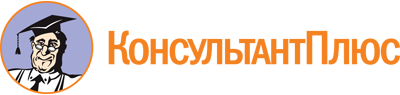 Постановление КМ РТ от 24.12.2021 N 1285
(ред. от 21.08.2023)
"Об утверждении Стратегии по правам человека в Республике Татарстан на 2022 - 2028 годы"Документ предоставлен КонсультантПлюс

www.consultant.ru

Дата сохранения: 03.11.2023
 Список изменяющих документов(в ред. Постановлений КМ РТ от 27.12.2022 N 1422, от 20.03.2023 N 286,от 17.07.2023 N 840, от 21.08.2023 N 995)Список изменяющих документов(в ред. Постановлений КМ РТ от 27.12.2022 N 1422, от 20.03.2023 N 286,от 17.07.2023 N 840, от 21.08.2023 N 995)Список изменяющих документов(в ред. Постановлений КМ РТ от 20.03.2023 N 286, от 17.07.2023 N 840,от 21.08.2023 N 995)N п/пЗадачиМероприятияОтветственные исполнителиИндикаторы оценки123451. Взаимодействие органов власти и общества1. Взаимодействие органов власти и общества1. Взаимодействие органов власти и общества1. Взаимодействие органов власти и общества1. Взаимодействие органов власти и общества1.1.Обеспечение доступа граждан к информации о деятельности государственных органов, органов местного самоуправленияразмещение государственными органами и органами местного самоуправления информации о своей деятельности, в том числе в сети "Интернет"республиканские органы исполнительной власти, органы местного самоуправления (по согласованию)обеспеченность доступа граждан к информации о деятельности государственных органов, органов местного самоуправления, процентов1.1.Обеспечение доступа граждан к информации о деятельности государственных органов, органов местного самоуправленияразмещение в сети "Интернет" проектов нормативных правовых актовреспубликанские органы исполнительной власти, органы местного самоуправления (по согласованию)доля размещенных проектов нормативных правовых актов в общем количестве проектов нормативных правовых актов, разработанных республиканскими органами исполнительной власти и органами местного самоуправления, процентов1.1.Обеспечение доступа граждан к информации о деятельности государственных органов, органов местного самоуправленияведение регистра муниципальных нормативных правовых актов Республики ТатарстанМинистерство юстиции Республики Татарстандоля муниципальных нормативных правовых актов, включенных в установленный срок в регистр муниципальных нормативных правовых актов Республики Татарстан, от количества актов, поступивших в Министерство юстиции Республики Татарстан для включения в регистр в течение отчетного периода, процентов (100 процентов)1.1.Обеспечение доступа граждан к информации о деятельности государственных органов, органов местного самоуправленияофициальное опубликование нормативных правовых актов Республики Татарстан на Официальном портале правовой информации Республики ТатарстанМинистерство юстиции Республики Татарстандоля нормативных правовых актов Республики Татарстан, размещенных на Официальном портале правовой информации Республики Татарстан в установленный срок, процентов(в ред. Постановления КМ РТ от 17.07.2023 N 840)(в ред. Постановления КМ РТ от 17.07.2023 N 840)(в ред. Постановления КМ РТ от 17.07.2023 N 840)(в ред. Постановления КМ РТ от 17.07.2023 N 840)(в ред. Постановления КМ РТ от 17.07.2023 N 840)1.2.Эффективное функционирование и развитие системы оказания бесплатной юридической помощи гражданам, удовлетворяющей потребности населенияорганизация мероприятий по оказанию бесплатной юридической помощи гражданам, в том числе приуроченных к памятным датамМинистерство юстиции Республики Татарстан, Татарстанское региональное отделение Общероссийской общественной организации "Ассоциация юристов России" (по согласованию), юридические клиники на базе образовательных организаций высшего образования (по согласованию), Общественная палата Республики Татарстан (по согласованию), Уполномоченный по правам человека в Республике Татарстан (по согласованию)количество организованных мероприятий1.2.Эффективное функционирование и развитие системы оказания бесплатной юридической помощи гражданам, удовлетворяющей потребности населенияоказание бесплатной юридической помощи на государственных языкахМинистерство юстиции Республики Татарстан, республиканские органы исполнительной власти и подведомственные им учреждения; органы управления государственных внебюджетных фондов Республики Татарстан, ГКУ Госюрбюро, Татарстанское региональное отделение Общероссийской общественной организации "Ассоциация юристов России" (по согласованию), Общественная палата Республики Татарстан (по согласованию), Уполномоченный по правам человека в Республике Татарстан (по согласованию)количество оказанных услуг по правовому консультированию на государственных языках1.2.Эффективное функционирование и развитие системы оказания бесплатной юридической помощи гражданам, удовлетворяющей потребности населениясоздание единой площадки для участников негосударственной системы бесплатной юридической помощиМинистерство юстиции Республики Татарстанколичество созданных площадок1.2.Эффективное функционирование и развитие системы оказания бесплатной юридической помощи гражданам, удовлетворяющей потребности населенияорганизация и проведение Дней правовой помощи гражданам "Детский вопрос"Уполномоченный по правам ребенка в Республике Татарстан (по согласованию)количество оказанных правовых консультаций1.2.Эффективное функционирование и развитие системы оказания бесплатной юридической помощи гражданам, удовлетворяющей потребности населенияразмещение на интерактивной карте Татарстана (геопортал Республики Татарстан: http://geo-portal.glonass-112.net/) точек с информацией о местоположении участников бесплатной юридической помощи и их актуализацияМинистерство юстиции Республики Татарстанколичество размещенных на карте геопортала Республики Татарстан точек с информацией о местоположении участников бесплатной юридической помощи (100 процентов)(в ред. Постановлений КМ РТ от 20.03.2023 N 286, от 17.07.2023 N 840)(в ред. Постановлений КМ РТ от 20.03.2023 N 286, от 17.07.2023 N 840)(в ред. Постановлений КМ РТ от 20.03.2023 N 286, от 17.07.2023 N 840)(в ред. Постановлений КМ РТ от 20.03.2023 N 286, от 17.07.2023 N 840)(в ред. Постановлений КМ РТ от 20.03.2023 N 286, от 17.07.2023 N 840)1.3.Обеспечение доступа граждан к информации социальной направленностиорганизация трансляций социальной рекламы в Республике ТатарстанРеспубликанское агентство по печати и массовым коммуникациям "Татмедиа", республиканские органы исполнительной властиколичество роликов, не менее 35(в ред. Постановления КМ РТ от 17.07.2023 N 840)(в ред. Постановления КМ РТ от 17.07.2023 N 840)(в ред. Постановления КМ РТ от 17.07.2023 N 840)(в ред. Постановления КМ РТ от 17.07.2023 N 840)(в ред. Постановления КМ РТ от 17.07.2023 N 840)1.4.Проведение независимой оценки качества условий оказания услуг организациями в сфере культуры, охраны здоровья, образования, социального обслуживаниядеятельность общественных советов при ведомствах по проведению оценки качества условий оказания услуг, подготовка общественными советами сведений о результатах оценки организаций, предложений по улучшению работы оцениваемых организаций и устранению выявленных недостатковОбщественная палата Республики Татарстан (по согласованию), Министерство образования и науки Республики Татарстан, Министерство здравоохранения Республики Татарстан, Министерство труда, занятости и социальной защиты Республики Татарстан, Министерство культуры Республики Татарстан, Уполномоченный по правам человека в Республике Татарстан (по согласованию)количество оцененных организаций, количество предложений по улучшению работы организации и количество устраненных недостатков1.5.Предоставление государственных и муниципальных услуг в электронном видереализация возможности предоставления государственных и муниципальных, социально значимых услуг в электронном видеМинистерство цифрового развития государственного управления, информационных технологий и связи Республики Татарстан, органы местного самоуправления (по согласованию)отношение количества оказанных государственных, муниципальных и социально значимых услуг в электронном виде к количеству таких услуг за аналогичный период прошлого года, процентов2. Предупреждение и пресечение дискриминации2. Предупреждение и пресечение дискриминации2. Предупреждение и пресечение дискриминации2. Предупреждение и пресечение дискриминации2. Предупреждение и пресечение дискриминации2.1.Организация комплексной работы по раскрытию потенциала и реализации принятых государственных и ведомственных целевых программ в сфере государственной национальной политики в Республике Татарстанконтроль исполнения государственных и ведомственных целевых программ в сфере государственной национальной политики, принятие необходимых мер по повышению эффективности мероприятий, направленных на гармонизацию межнациональных отношенийМежведомственная рабочая группа по вопросам межнациональных и межконфессиональных отношений в Республике Татарстан (по согласованию), Департамент Раиса Республики Татарстан по вопросам внутренней политики (по согласованию)выполнение государственных и ведомственных целевых программ, процентов (100 процентов)(в ред. Постановления КМ РТ от 20.03.2023 N 286)(в ред. Постановления КМ РТ от 20.03.2023 N 286)(в ред. Постановления КМ РТ от 20.03.2023 N 286)(в ред. Постановления КМ РТ от 20.03.2023 N 286)(в ред. Постановления КМ РТ от 20.03.2023 N 286)2.2.Организация комплексной системы мониторинга межнациональных и межконфессиональных отношений и раннего предупреждения конфликтов на религиозной и национальной почве в Республике Татарстанпроведение мониторинга состояния межнациональных и межконфессиональных отношений в Республике ТатарстанМинистерство культуры Республики Татарстан, Департамент Раиса Республики Татарстан по вопросам внутренней политики (по согласованию), Общественная палата Республики Татарстан (по согласованию)количество информационно-аналитических материалов, выпущенных по итогам мониторинга состояния межнациональных и межконфессиональных отношений в Республике Татарстан, ежеквартально(в ред. Постановления КМ РТ от 20.03.2023 N 286)(в ред. Постановления КМ РТ от 20.03.2023 N 286)(в ред. Постановления КМ РТ от 20.03.2023 N 286)(в ред. Постановления КМ РТ от 20.03.2023 N 286)(в ред. Постановления КМ РТ от 20.03.2023 N 286)2.3.Формирование и организация работы экспертного сообщества, проведение комплекса социологических исследований, поддержка научно-практических мероприятийпроведение заседаний экспертного сообщества по вопросам межэтнических отношений (по мере необходимости)Департамент Раиса Республики Татарстан по вопросам внутренней политики (по согласованию), ЦЭСИ РТ при КМ РТ <*> (по согласованию), Академия наук Республики Татарстан (по согласованию), Институт истории им. Ш.Марджани Академии наук Республики Татарстан (по согласованию), Казанский (Приволжский) федеральный университет (по согласованию)количество проведенных заседаний экспертного сообщества по вопросам межэтнических отношений(в ред. Постановления КМ РТ от 20.03.2023 N 286)(в ред. Постановления КМ РТ от 20.03.2023 N 286)(в ред. Постановления КМ РТ от 20.03.2023 N 286)(в ред. Постановления КМ РТ от 20.03.2023 N 286)(в ред. Постановления КМ РТ от 20.03.2023 N 286)2.4.Совершенствование системы предупреждения и оперативного пресечения возможных конфликтов на межнациональной и межконфессиональной почвеповышение эффективности работы ответственных лиц за межнациональную и межконфессиональную сферу деятельности в муниципальных районах и городских округах; совершенствование законодательства Республики Татарстан в части, касающейся гармонизации межнациональных отношений и предупреждения (пресечения) конфликтных ситуаций на межнациональной и межконфессиональной почве; проведение курсов повышения квалификации ответственных лиц за межнациональную и межконфессиональную сферу деятельности в муниципальных районах и городских округахДепартамент Раиса Республики Татарстан по вопросам внутренней политики (по согласованию), Управление Раиса Республики Татарстан по работе с территориями (по согласованию), МВД по РТ (по согласованию), Государственный Совет Республики Татарстан (по согласованию)количество проведенных мероприятий(в ред. Постановления КМ РТ от 20.03.2023 N 286)(в ред. Постановления КМ РТ от 20.03.2023 N 286)(в ред. Постановления КМ РТ от 20.03.2023 N 286)(в ред. Постановления КМ РТ от 20.03.2023 N 286)(в ред. Постановления КМ РТ от 20.03.2023 N 286)2.5.Совершенствование работы по адаптации иностранных граждан (мигрантов) и поддержка СО НКО, работающих в сфере адаптации и интеграции иностранных граждан (мигрантов), недопущение конфликтов в условиях роста миграции и возможного формирования этнических анклавовразработка и реализация конкретных мер и программ по социально-культурной адаптации иностранных граждан (мигрантов)Министерство труда, занятости и социальной защиты Республики Татарстан, Министерство образования и науки Республики Татарстан, Министерство по делам молодежи Республики Татарстан, Министерство культуры Республики Татарстан, Уполномоченный по правам человека в Республике Татарстан (по согласованию), Департамент Раиса Республики Татарстан по вопросам внутренней политики (по согласованию), Ассамблея народов Татарстана (по согласованию), Молодежная Ассамблея народов Татарстана (по согласованию)численность иностранных граждан (мигрантов), охваченных мероприятиями по их социально-культурной адаптации, человек;доля граждан, позитивно и нейтрально относящихся к иностранным гражданам (мигрантам), процентов2.5.Совершенствование работы по адаптации иностранных граждан (мигрантов) и поддержка СО НКО, работающих в сфере адаптации и интеграции иностранных граждан (мигрантов), недопущение конфликтов в условиях роста миграции и возможного формирования этнических анклавовпресечение нелегальной миграцииМВД по РТ (по согласованию)снижение количества составленных административных материалов2.5.Совершенствование работы по адаптации иностранных граждан (мигрантов) и поддержка СО НКО, работающих в сфере адаптации и интеграции иностранных граждан (мигрантов), недопущение конфликтов в условиях роста миграции и возможного формирования этнических анклавовинформационная поддержка организации общественного патронажа трудовых иностранных граждан в местах их компактного проживания и на предприятиях, использующих труд иностранных гражданУполномоченный по правам человека в Республике Татарстан (по согласованию), СО НКО (по согласованию)количество иностранных граждан (мигрантов), которым предоставлена информационная поддержка2.5.Совершенствование работы по адаптации иностранных граждан (мигрантов) и поддержка СО НКО, работающих в сфере адаптации и интеграции иностранных граждан (мигрантов), недопущение конфликтов в условиях роста миграции и возможного формирования этнических анклавоввзаимодействие с институтами гражданского общества и поддержка СО НКО, предоставление грантов в форме субсидий на реализацию проектов, направленных на адаптацию и интеграцию иностранных граждан (мигрантов)Министерство труда, занятости и социальной защиты Республики Татарстанколичество выделенных грантов, количество реализованных проектов2.5.Совершенствование работы по адаптации иностранных граждан (мигрантов) и поддержка СО НКО, работающих в сфере адаптации и интеграции иностранных граждан (мигрантов), недопущение конфликтов в условиях роста миграции и возможного формирования этнических анклавоввнесение дополнений в перечень приоритетных тем и направлений, по которым проводятся конкурсы по выделению субсидий бюджета Республики Татарстан, грантов Кабинета Министров Республики Татарстан и др. в части поддержки СО НКО, работающих в сфере адаптации и интеграции иностранных граждан (мигрантов)Общественная палата Республики Татарстан (по согласованию)количество внесенных предложений(в ред. Постановления КМ РТ от 20.03.2023 N 286)(в ред. Постановления КМ РТ от 20.03.2023 N 286)(в ред. Постановления КМ РТ от 20.03.2023 N 286)(в ред. Постановления КМ РТ от 20.03.2023 N 286)(в ред. Постановления КМ РТ от 20.03.2023 N 286)2.6.Выявление и пресечение распространения националистической идеологии и ксенофобииреализация мер в рамках подпрограммы "Профилактика терроризма и экстремизма в Республике Татарстан на 2014 - 2025 гг." Государственной программы "Обеспечение общественного порядка и противодействие преступности в Республике Татарстан на 2014 - 2025 годы"МВД по РТ (по согласованию), Министерство образования и науки Республики Татарстан, Министерство по делам молодежи Республики Татарстандоля зарегистрированных преступлений экстремистской направленности к общему количеству зарегистрированных преступлений в Республике Татарстан, не превышает 0,5 процента2.7.Взаимодействие органов государственной власти и органов местного самоуправления с религиозными организациями по вопросам, направленным на удовлетворение духовных потребностей верующих, активного привлечения к осмыслению ситуации в религиозной сфере представителей научного и экспертного сообществаподдержка социальных проектов и инициатив религиозных объединений путем содействия участию религиозных организаций в конкурсах на право получения субсидий из бюджета Республики Татарстан, а также на соискание грантов Кабинета Министров Республики Татарстан и в других конкурсах республиканских органов исполнительной власти на поддержку общественных проектов некоммерческих неправительственных организаций, направленных на укрепление гражданского единства и гармонизацию межнациональных отношенийДепартамент Раиса Республики Татарстан по вопросам внутренней политики (по согласованию), Министерство экономики Республики Татарстан, Общественная палата Республики Татарстан (по согласованию), ДУМ РТ (по согласованию), Татарстанская митрополия (по согласованию)количество проектов, получивших грантовую поддержку2.7.Взаимодействие органов государственной власти и органов местного самоуправления с религиозными организациями по вопросам, направленным на удовлетворение духовных потребностей верующих, активного привлечения к осмыслению ситуации в религиозной сфере представителей научного и экспертного сообществасодействие организации обучения, повышения квалификации и переподготовки религиозных деятелейДепартамент Раиса Республики Татарстан по вопросам внутренней политики (по согласованию); РИИ (по согласованию), ДУМ РТ (по согласованию), Татарстанская митрополия (по согласованию)доля руководителей приходов, имеющих религиозное образование (в процентах)2.7.Взаимодействие органов государственной власти и органов местного самоуправления с религиозными организациями по вопросам, направленным на удовлетворение духовных потребностей верующих, активного привлечения к осмыслению ситуации в религиозной сфере представителей научного и экспертного сообществаучастие в организации проведения форумов татарских религиозных деятелей "Национальная самобытность и религия", православной общественностиИсполком ВКТ (по согласованию), ДУМ РТ (по согласованию), Департамент Раиса Республики Татарстан по вопросам внутренней политики (по согласованию), Татарстанская митрополия (по согласованию)количество участников мероприятий2.7.Взаимодействие органов государственной власти и органов местного самоуправления с религиозными организациями по вопросам, направленным на удовлетворение духовных потребностей верующих, активного привлечения к осмыслению ситуации в религиозной сфере представителей научного и экспертного сообществаэкспертное и научное сопровождение деятельности органов государственной власти в этноконфессиональной сфереАкадемия наук Республики Татарстан (по согласованию)количество экспертных заключений, справок и записок(в ред. Постановлений КМ РТ от 20.03.2023 N 286, от 17.07.2023 N 840)(в ред. Постановлений КМ РТ от 20.03.2023 N 286, от 17.07.2023 N 840)(в ред. Постановлений КМ РТ от 20.03.2023 N 286, от 17.07.2023 N 840)(в ред. Постановлений КМ РТ от 20.03.2023 N 286, от 17.07.2023 N 840)(в ред. Постановлений КМ РТ от 20.03.2023 N 286, от 17.07.2023 N 840)2.8.Обеспечение прав иностранных граждан и лиц без гражданстваправовое информирование иностранных граждан и лиц без гражданства, актуализация информационных материалов (памятки, буклеты, брошюры) для иностранных граждан и лиц без гражданства и размещение информации в сети "Интернет"Уполномоченный по правам человека в Республике Татарстан (по согласованию), Ассамблея народов Татарстана (по согласованию), СО НКО (по согласованию), НОЦ ПЧМПИ КФУ (по согласованию), некоммерческие организации, работающие в сфере миграционной политики (по согласованию), Республиканское агентство по печати и массовым коммуникациям "Татмедиа"количество иностранных граждан (мигрантов) и лиц без гражданства, обеспеченных мероприятиями, проведенными в целях распространения информационных материалов о правах иностранных граждан (мигрантов) и лиц без гражданства;количество мероприятий, проведенных в целях распространения информационных материалов о правах иностранных граждан (мигрантов) и лиц без гражданства2.8.Обеспечение прав иностранных граждан и лиц без гражданстваоказание бесплатной правовой помощи иностранным гражданам и лицам без гражданстваУполномоченный по правам человека в Республике Татарстан (по согласованию), Ассамблея народов Татарстана (по согласованию), Общественная палата Республики Татарстан (по согласованию), некоммерческие организации, работающие в сфере миграционной политики (по согласованию), общественные организации (по согласованию), НОЦ ПЧМПИ КФУ (по согласованию)количество иностранных граждан (мигрантов) и лиц без гражданства, охваченных мероприятиями по оказанию бесплатной правовой помощи иностранным гражданам (мигрантам) и лицам без гражданства;количество мероприятий по оказанию бесплатной правовой помощи иностранным гражданам (мигрантам) и лицам без гражданства3. Право на жизнь, на физическую и психическую неприкосновенность, право на охрану здоровья и медицинскую помощь3. Право на жизнь, на физическую и психическую неприкосновенность, право на охрану здоровья и медицинскую помощь3. Право на жизнь, на физическую и психическую неприкосновенность, право на охрану здоровья и медицинскую помощь3. Право на жизнь, на физическую и психическую неприкосновенность, право на охрану здоровья и медицинскую помощь3. Право на жизнь, на физическую и психическую неприкосновенность, право на охрану здоровья и медицинскую помощь3.1.Обеспечение прав граждан на физическую и психическую неприкосновенностьпроведение проверок по фактам обращений (жалоб) граждан на действия (бездействие) и решения, осуществляемые и принимаемые должностными лицами органов МВД по РТ, УФСИН России по РТ, Министерства здравоохранения Республики ТатарстанУФСИН России по РТ (по согласованию), Министерство здравоохранения Республики Татарстан, Территориальный орган Федеральной службы по надзору в сфере здравоохранения по Республике Татарстан (по согласованию)количество рассмотренных обращений (жалоб) граждан, количество выявленных и устраненных нарушений3.2.Принятие мер по созданию условий для временного содержания подозреваемых и обвиняемых в управлениях (отделах) МВД России по муниципальным районам Республики Татарстан в соответствии с требованиями международных стандартов и законодательства Российской Федерациистроительство и капитальный ремонт изоляторов временного содержания территориальных органов МВД России по муниципальным образованиям Республики ТатарстанМВД по РТ (по согласованию)снижение количества подтвердившихся жалоб от числа поданных со стороны подозреваемых и обвиняемых по вопросам соблюдения санитарных норм площади и материально-технического обеспечения ИВС, процентов3.3.Организация взаимодействия Уполномоченного по правам человека в Республике Татарстан и МВД по РТ по вопросам оказания правовой помощи гражданам, восстановления их нарушенных правпроведение в рамках заключенного соглашения о взаимодействии мероприятий, направленных на оказание юридической помощи и правовое просвещение лиц, содержащихся в учреждениях, подведомственных МВД по РТУполномоченный по правам человека в Республике Татарстан (по согласованию), МВД по РТ (по согласованию)количество проведенных мероприятий, в том числе онлайн (личные приемы, оказанные консультации, Дни правовой помощи и пр.)3.4.Обеспечение прав граждан при расследовании уголовных делрасследование уголовных дел в рамках действующего уголовно-процессуального законодательстваорганы, уполномоченные проводить расследование уголовных дел, органы, должностные лица, уполномоченные составлять протоколы об административных правонарушениях (по согласованию)достижение значения удельного веса числа оправданных и лиц, дела в отношении которых прекращены судом за отсутствием события, состава преступления, а также в связи с непричастностью, в расчете на 1 тыс. обвиняемых по направленным в суд делам ниже среднего показателя по Российской Федерации3.5.Обеспечение прав граждан при рассмотрении дел об административных правонарушенияхрассмотрение дел об административных правонарушенияхМВД по РТ (по согласованию)доля отмененных по протестам или обжалованию постановлений по делам об административных правонарушениях в расчете на 10 тыс. вынесенных должностными лицами органов МВД по РТ постановлений по делам об административных правонарушениях (без учета административной практики ГИБДД), процентов3.6.Развитие системы оказания бесплатной юридической помощи осужденным и лицам, заключенным под стражуоказание бесплатной юридической помощи находящимся в исправительных учреждениях и следственных изоляторах УФСИН России по РТУФСИН России по РТ (по согласованию), Уполномоченный по правам человека в Республике Татарстан (по согласованию), Общественная наблюдательная комиссия Республики Татарстан (по согласованию)доля находящихся в исправительных учреждениях и следственных изоляторах УФСИН России по РТ лиц, которым оказана правовая помощь, в общем количестве обратившихся за ее предоставлением, процентов3.7.Предупреждение дискриминации осужденных, имеющих тяжелые заболевания, соблюдение и повышение норм гуманного отношения к лицам, отбывающим наказания, страдающим тяжелыми заболеваниямиосуществление мероприятий по содействию освобождению осужденного от наказания в связи с наличием тяжелого заболеванияАдвокатская палата Республики Татарстан (по согласованию), УФСИН России по РТ (по согласованию), Общественная наблюдательная комиссия Республики Татарстан (по согласованию)количество осужденных, страдающих тяжелыми заболеваниями, освобожденных от наказания в порядке, предусмотренном законодательством3.8.Создание эффективного механизма возможности восстановления утраченных документов для людей, оказавшихся в трудной жизненной ситуации, а также для лиц без определенного места жительствапомощь в восстановлении утраченных документов людям, оказавшимся в сложной жизненной ситуации, а также лицам без определенного места жительстваУполномоченный по правам человека в Республике Татарстан (по согласованию), некоммерческие организации, работающие в сфере реализации программ ресоциализации и адаптации осужденных и лиц, освобожденных из мест лишения свободы (по согласованию)количество восстановленных документов3.9.Профилактика социально значимых заболеваний среди людей, оказавшихся в трудной жизненной ситуации, а также лиц без определенного места жительствапроведение консультаций и обучающих семинаров специалистами ГАУЗ "Республиканский центр по профилактике и борьбе со СПИД и инфекционными заболеваниями МЗ РТ" совместно с некоммерческими общественными организациями, работающими в области ВИЧ/СПИДМинистерство здравоохранения Республики Татарстан, ГАУЗ "РЦПБ СПИД и ИЗ МЗ РТ", СО НКО (по согласованию), некоммерческие организации, работающие в сфере реализации программ ресоциализации и адаптации осужденных и лиц, освобожденных из мест лишения свободы (по согласованию), АБНО "Новый век" (по согласованию), КООРН "Вера" (по согласованию), РОО "Профилактика и инициатива" (по согласованию)количество проведенных консультаций, семинаров, бесед3.10.Создание условий для реабилитации и адаптации отдельных категорий лиц, содержащихся в местах лишения свободыреализация проекта по созданию на базе исправительных учреждений УФСИН России по РТ реабилитационных отрядов, направленного на формирование системы мотивации лиц, имеющих зависимость от наркотических средств и/или психотропных веществ, к участию в программах реабилитации и ресоциализации в период отбывания наказаний в исправительных учреждениях УФСИН России по РТУФСИН России по РТ (по согласованию), Министерство здравоохранения Республики Татарстан, ГАУЗ "Республиканский наркологический диспансер МЗ РТ", Общественная палата Республики Татарстан (по согласованию), ФКУЗ "МСЧ-16" ФСИН России (по согласованию), ГАУЗ "РЦПБ СПИД и ИЗ МЗ РТ", СО НКО (по согласованию), некоммерческие организации, работающие в сфере реализации программ ресоциализации и адаптации осужденных и лиц, освобожденных из мест лишения свободы (по согласованию)количество лиц, имеющих зависимость от наркотических средств и/или психотропных веществ, принявших участие в программах реабилитации и ресоциализации в период отбывания наказаний в ИУ УФСИН России по РТ3.11.Создание условий для трудовой адаптации и предпосылок эффективной ресоциализации освобождающихся осужденныхсохранение и создание новых рабочих мест в учреждениях УФСИН России по Республике Татарстан, совершенствование материально-технической базы профессиональных училищ УФСИН для подготовки высококвалифицированных рабочих из числа осужденных, освобождающихся из мест лишения свободыУФСИН России по РТ (по согласованию), некоммерческие организации, работающие в сфере реализации программ ресоциализации и адаптации осужденных и лиц, освобожденных из мест лишения свободы (по согласованию)созданные новые рабочие места в местах лишения свободы, трудоустроенные по освобождении из мест лишения свободы, количество;снижение рецидивной преступности в Республике Татарстан, процентов3.11.Создание условий для трудовой адаптации и предпосылок эффективной ресоциализации освобождающихся осужденныхэкспертное и научное сопровождение в поиске механизмов создания условий успешной адаптации и ресоциализации освобождаемых заключенных, отбывших уголовное наказание за преступление террористического или экстремистского характераАкадемия наук Республики Татарстан (по согласованию)количество экспертных заключений, справок, записок, тематических научных мероприятий3.12.Информационное обеспечение и пропаганда вопросов охраны труда в учреждениях УФСИН России по РТобеспечение центров трудовой адаптации учреждений УФСИН России по РТ наглядной агитацией по технике безопасности, средствами индивидуальной и коллективной защиты на производстве; оказание содействия в проведении специальной оценки условий труда (аттестация рабочих мест по условиям труда) в центрах трудовой адаптации осужденныхУФСИН России по РТ (по согласованию)обеспеченность материалами, средствами индивидуальной и коллективной защиты, процентов;количество рабочих мест в центрах трудовой адаптации осужденных учреждений УФСИН, прошедших специальную оценку условий труда3.13.Содействие в трудовом и бытовом устройстве лиц, освобождаемых от отбывания наказания, в том числе осужденных к лишению свободы в несовершеннолетнем возрасте и освобождающихся в возрасте от 18 до 23 летсвоевременное и качественное представление информации органами местного самоуправления в исправительные учреждения УФСИН России по РТ по вопросам трудового и бытового устройства лиц, освобождаемых от отбывания наказанияорганы местного самоуправления (по согласованию), Министерство труда, занятости и социальной защиты Республики Татарстан, СО НКО (по согласованию)обеспеченность лиц, освобождаемых от отбывания наказания, трудовым и бытовым устройством3.14.Защита имущественных прав осужденных из категории детей-сирот, детей, оставшихся без попечения родителей, а также лиц из числа детей-сирот и детей, оставшихся без попечения родителейсвоевременное направление в исправительные учреждения УФСИН по месту отбывания наказания личных документов детей-сирот и детей, оставшихся без попечения родителей, а также лиц из числа детей-сирот и детей, оставшихся без попечения родителей, необходимых для сохранения за ними права на жилое помещение или обеспечения их жилыми помещениями после освобождения из мест лишения свободыМинистерство образования и науки Республики Татарстан, органы местного самоуправления (по согласованию)доля детей-сирот, детей, оставшихся без попечения родителей, а также лиц из числа детей-сирот и детей, оставшихся без попечения родителей, освободившихся из исправительных учреждений УФСИН, обеспеченных жилыми помещениями, процентов3.15.Информационное и техническое обеспечение при подготовке осужденных к освобождению в исправительных учреждениях УФСИН России по РТизготовление стендов наглядной агитации, их регулярное обновление, проведение мероприятий, способствующих адаптации осужденных, освобождаемых из мест лишения свободыУФСИН России по РТ (по согласованию), Министерство образования и науки Республики Татарстан, органы местного самоуправления (по согласованию), Общественная наблюдательная комиссия Республики Татарстан (по согласованию)внедрение эффективного механизма информационного и технического обеспечения осужденных;снижение рецидивной преступности в Республике Татарстан, процентов3.16.Разработка механизма совместных действий по трудоустройству и социальной адаптации лиц, осужденных к лишению свободы в несовершеннолетнем возрасте и освобождающихся в возрасте от 18 до 23 летсвоевременное и качественное представление органами местного самоуправления, органами МВД по РТ, органами занятости населения в исправительные учреждения УФСИН России по РТ информации по вопросам трудового и бытового устройства лиц, освобождающихся в возрасте от 18 до 23 леторганы местного самоуправления (по согласованию)снижение рецидивной преступности в Республике Татарстан среди граждан от 18 до 23 лет, процентов3.17.Повышение качества и доступности медицинской помощи в Республике Татарстан, в том числе паллиативной медицинской помощиобеспечение межведомственного взаимодействия с некоммерческим партнерством "Ассоциация медицинских работников Республики Татарстан" и другими общественными организациями по вопросам управления качеством в здравоохранении, защиты прав медицинских работников, пациентовМинистерство здравоохранения Республики Татарстан, медицинские организации, общественные организации (по согласованию)удовлетворенность населения качеством медицинской помощи, процентов к числу опрошенных3.17.Повышение качества и доступности медицинской помощи в Республике Татарстан, в том числе паллиативной медицинской помощиобеспечение координации и мониторинга деятельности Общественного совета при Министерстве здравоохранения Республики Татарстан по вопросам независимой оценки качества медицинской помощиМинистерство здравоохранения Республики Татарстан, медицинские организации (по согласованию), Общественный совет при Министерстве здравоохранения Республики Татарстан (по согласованию)доля медицинских организаций, в отношении которых проведен внешний аудит качества оказания медицинской помощи, процентов3.17.Повышение качества и доступности медицинской помощи в Республике Татарстан, в том числе паллиативной медицинской помощиосуществление поэтапного внедрения системы менеджмента качества в медицинских организацияхМинистерство здравоохранения Республики Татарстан, медицинские организации (по согласованию), НП "Образовательный центр высоких медицинских технологий" (по согласованию)доля медицинских организаций, в которых внедрена система менеджмента качества, процентов3.17.Повышение качества и доступности медицинской помощи в Республике Татарстан, в том числе паллиативной медицинской помощиреализация системного подхода к сбору и анализу мнения населения о качестве работы медицинских учреждений посредством оценки качества оказания услуг населениюМинистерство здравоохранения Республики Татарстан, Уполномоченный по правам человека в Республике Татарстан (по согласованию), Министерство цифрового развития государственного управления, информационных технологий и связи Республики Татарстанколичество воспользовавшихся системой оценки3.17.Повышение качества и доступности медицинской помощи в Республике Татарстан, в том числе паллиативной медицинской помощианализ соблюдения права ребенка на охрану здоровья и здоровое развитиеУполномоченный по правам ребенка в Республике Татарстан (по согласованию)количество внесенных предложений и рекомендаций3.18.Обеспечение лиц, страдающих жизнеугрожающими и хроническими прогрессирующими редкими (орфанными) заболеваниями, лекарственными средствамиразработка предложений по изменению порядка обеспечения лекарственными средствами для лечения редких (орфанных) заболеванийМинистерство здравоохранения Республики Татарстанразработанные предложения3.19.Сохранение репродуктивного здоровья населенияснижение числа абортов путем проведения просветительской работы среди населения по вопросам контрацепции, планирования беременности, осознанного материнства и отцовстваМинистерство здравоохранения Республики Татарстан, Общественная палата Республики Татарстан (по согласованию), СО НКО (по согласованию), АНО "Центр защиты материнства "Умиление" (по согласованию)снижение показателя числа абортов на 1000 женщин фертильного возраста, процентов,количество СО НКО, осуществляющих деятельность в сфере профилактики абортов3.19.Сохранение репродуктивного здоровья населенияобеспечение своевременной явки беременных женщин в женскую консультацию для ранней постановки на учетМинистерство здравоохранения Республики Татарстанувеличение доли женщин, поступивших под наблюдение со сроком беременности до 12 недель в общем числе поставленных на диспансерный учет по беременности, процентов3.20.Создание условий для планомерного роста профессионального уровня знаний и умений медицинских работниковповышение квалификации и профессиональной переподготовки медицинских и фармацевтических работниковМинистерство здравоохранения Республики Татарстан, ГБОУ ВПО "КГМУ" (по согласованию), ГБОУ ДПО КГМА Минздрава России (по согласованию)доля специалистов, прошедших обучение по программам дополнительного медицинского и фармацевтического образования, процентов от плана3.20.Создание условий для планомерного роста профессионального уровня знаний и умений медицинских работниковразвитие сети обучающих симуляционных центровМинистерство здравоохранения Республики Татарстандоля медицинских работников, прошедших подготовку в обучающих симуляционных центрах, процентов от плана3.21.Повышение престижа профессии медицинского работникапроведение мероприятий, способствующих повышению престижа профессий медицинской сферыМинистерство здравоохранения Республики Татарстанотношение показателя средней заработной платы врачей и работников медицинских организаций, имеющих высшее медицинское (фармацевтическое) или иное высшее образование, предоставляющих медицинские услуги (обеспечивающих предоставление медицинских услуг), к показателю средней заработной платы в Республике Татарстан;отношение показателя средней заработной платы среднего медицинского (фармацевтического) персонала (персонала, обеспечивающего предоставление медицинских услуг) к показателю средней заработной платы в Республике Татарстан3.22.Раннее выявление неинфекционных заболеваний и факторов риска их развития с целью снижения смертности населенияреализация мероприятий по профилактике заболеваний, в том числе организация и проведение диспансеризации определенных групп взрослого населения Республики ТатарстанМинистерство здравоохранения Республики Татарстан, органы местного самоуправления (по согласованию)уровень охвата подлежащего диспансеризации контингента, процентов3.23.Первичная профилактика злоупотребления психоактивными веществами среди обучающихся, граждан призывного возрастаорганизация и проведение профилактических медицинских осмотров на предмет выявления лиц, допускающих немедицинское потребление наркотических средств и психотропных веществМинистерство здравоохранения Республики Татарстан, Министерство образования и науки Республики Татарстан, образовательные организации Республики Татарстан (по согласованию), Военный комиссариат Республики Татарстан (по согласованию)уровень охвата согласно количеству приобретенных тест-полосок, процентов4. Право на труд и занятость4. Право на труд и занятость4. Право на труд и занятость4. Право на труд и занятость4. Право на труд и занятость4.1.Повышение уровня заработной платы работающих, обеспечение ее уровня не ниже установленных минимальных социальных стандартовпринятие мер государственного и коллективно-договорного регулирования, направленных на дальнейшее повышение уровня заработной платы работающих, в т.ч. путем повышения минимальных гарантий по оплате труда и соблюдению принципов достойного трудаМинистерство труда, занятости и социальной защиты Республики Татарстан, Министерство экономики Республики Татарстан, отраслевые органы государственной власти Республики Татарстан, органы местного самоуправления (по согласованию), Федерация профсоюзов Республики Татарстан (по согласованию), Ассоциация предприятий и предпринимателей Республики Татарстан (по согласованию)отношение средней заработной платы работников в Республике Татарстан в отчетном периоде к средней заработной плате работников в Республике Татарстан в предшествующем отчетном периоде, процентов4.2.Обеспечение соблюдения трудовых прав работников, в том числе в части своевременной и полной оплаты труда, охраны трудаосуществление совместных контрольно-надзорных мероприятий по соблюдению работодателями трудового законодательства (включая законодательство об охране труда), применение мер административного и дисциплинарного воздействия к должностным лицам, допустившим нарушения трудового законодательстваГосударственная инспекция труда в Республике Татарстан (по согласованию), Федерация профсоюзов Республики Татарстан (по согласованию)снижение нарушений трудовых прав работников, снижение задолженности по заработной плате4.2.Обеспечение соблюдения трудовых прав работников, в том числе в части своевременной и полной оплаты труда, охраны трудапроведение плановых и внеплановых проверок, систематического анализа финансово-хозяйственной деятельности подведомственных организаций и принятие по его результатам мер превентивного характера, направленных на поддержание их платежеспособности и недопущение образования задолженности по выплате заработной платы, при необходимости - принятие мер по своевременному инициированию введения процедур несостоятельности в отношении неплатежеспособных организаций, включая процедуры их финансового оздоровленияреспубликанские органы исполнительной власти, органы местного самоуправления (по согласованию)исключение нарушений трудового законодательства, снижение размера просроченной задолженности по выплате заработной платы на финансово стабильных организациях Республики Татарстан4.2.Обеспечение соблюдения трудовых прав работников, в том числе в части своевременной и полной оплаты труда, охраны трудаосуществление контрольно-надзорных мероприятий по соблюдению работодателями законодательства в части создания безопасных условий труда на предприятиях республики, применение мер административного и дисциплинарного воздействия к должностным лицам, допустившим нарушения в сфере охраны труда и санитарного законодательстваГосударственная инспекция труда в Республике Татарстан (по согласованию), Управление Роспотребнадзора по Республике Татарстан (по согласованию)снижение уровня производственного травматизма в республике, снижение уровня профессиональных заболеваний, снижение доли работников, занятых во вредных и опасных условиях(в ред. Постановления КМ РТ от 17.07.2023 N 840)(в ред. Постановления КМ РТ от 17.07.2023 N 840)(в ред. Постановления КМ РТ от 17.07.2023 N 840)(в ред. Постановления КМ РТ от 17.07.2023 N 840)(в ред. Постановления КМ РТ от 17.07.2023 N 840)4.3.Использование механизма внесудебного восстановления трудовых прав работников, в том числе в части выплаты заработной платы и других выплат, причитающихся работнику, через обращения в комиссии по трудовым спорамиспользование внесудебных форм защиты трудовых прав работников в рамках социального партнерства; организация комплекса мер по созданию у работодателей органов по рассмотрению индивидуальных трудовых споров - комиссий по трудовым спорамФедерация профсоюзов Республики Татарстан (по согласованию), республиканские отраслевые профсоюзные органы (по согласованию), Координационный Совет объединений работодателей Республики Татарстан (по согласованию)количество рассмотренных индивидуальных трудовых споров4.4.Развитие системы государственного управления охраной трудаорганизация работы с работодателями по вопросам неукоснительного соблюдения законодательства в области охраны трудаорганы местного самоуправления (по согласованию), Министерство труда, занятости и социальной защиты Республики Татарстанзатраты на мероприятия по охране труда в расчете на одного человека, рублей4.4.Развитие системы государственного управления охраной трудапринятие мер по внедрению механизма специальной оценки условий трудаМинистерство труда, занятости и социальной защиты Республики Татарстан, органы местного самоуправления (по согласованию)мероприятия по внедрению механизма специальной оценки условий труда, количество4.5.Непрерывная подготовка работодателей и работников по вопросам охраны труда на основе современных технологий обученияобучение работодателей и работников по вопросам охраны трудаМинистерство труда, занятости и социальной защиты Республики Татарстан, органы местного самоуправления (по согласованию)доля руководителей и специалистов, прошедших обучение по вопросам охраны труда, из расчета на 1 000 работающих, процентов4.6.Информационное обеспечение и пропаганда вопросов охраны трудапропаганда вопросов охраны труда в средствах массовой информации; изготовление и трансляция видеофильмов, тематических сюжетов по вопросам популяризации здоровых и безопасных условий труда, систематическое обновление интернет-сайтов по охране и условиям трудаМинистерство труда, занятости и социальной защиты Республики Татарстан, Общественная палата Республики Татарстан (по согласованию), органы местного самоуправления (по согласованию)количество проведенных мероприятий4.6.Информационное обеспечение и пропаганда вопросов охраны трудаорганизация и проведение семинаров, совещаний, выставок, смотров-конкурсов и других организационно-просветительских мероприятийМинистерство труда, занятости и социальной защиты Республики Татарстан, органы местного самоуправления (по согласованию)количество проведенных мероприятий4.6.Информационное обеспечение и пропаганда вопросов охраны трудаиздание справочно-методических и тематических материалов по охране трудаМинистерство труда, занятости и социальной защиты Республики Татарстан, органы местного самоуправления (по согласованию)количество проведенных мероприятий4.7.Повышение качества и доступности государственных услуг в области содействия занятости населенияинформирование о положении на рынке трудаМинистерство труда, занятости и социальной защиты Республики Татарстан, государственные учреждения службы занятости населения Республики Татарстан (по согласованию)отношение численности граждан, проинформированных о ситуации на рынке труда, к среднегодовой численности рабочей силы республики, процентов4.8.Повышение эффективности содействия трудоустройству граждан, ищущих работуорганизация проведения оплачиваемых общественных работ, временного трудоустройства безработных граждан, испытывающих трудности в поиске работы, безработных граждан в возрасте от 18 до 25 лет, имеющих среднее профессиональное образование или высшее образование и ищущих работу в течение года с даты выдачи им документа об образовании и о квалификацииМинистерство труда, занятости и социальной защиты Республики Татарстан, государственные учреждения службы занятости населения Республики Татарстан (по согласованию), органы местного самоуправления (по согласованию), СО НКО (по согласованию)обеспеченность занятости безработных граждан на общественных и временных работах от среднегодовой численности зарегистрированных безработных граждан, процентов4.8.Повышение эффективности содействия трудоустройству граждан, ищущих работуорганизация временного трудоустройства несовершеннолетних граждан в возрасте от 14 до 18 лет с оказанием материальной поддержкиМинистерство труда, занятости и социальной защиты Республики Татарстан, государственные учреждения службы занятости населения Республики Татарстан (по согласованию)обеспеченность занятости на временные рабочие места несовершеннолетних граждан в возрасте от 14 до 18 лет в свободное от учебы время от числа граждан данного возраста, проживающих в республике, процентов4.8.Повышение эффективности содействия трудоустройству граждан, ищущих работуорганизация профессиональной ориентации граждан в целях выбора сферы деятельности (профессии), трудоустройства, профессионального обучения и получения дополнительного профессионального образованияМинистерство труда, занятости и социальной защиты Республики Татарстан, государственные учреждения службы занятости населения Республики Татарстан (по согласованию)отношение численности граждан, получивших государственную услугу, к численности граждан, обратившихся в органы службы занятости населения в целях поиска работы, процентов4.8.Повышение эффективности содействия трудоустройству граждан, ищущих работупрофессиональное обучение и дополнительное профессиональное образование безработных гражданМинистерство труда, занятости и социальной защиты Республики Татарстан, государственные учреждения службы занятости населения Республики Татарстан (по согласованию)отношение численности безработных граждан, направленных на профессиональное обучение и дополнительное профессиональное образование, к среднегодовой численности зарегистрированных безработных, процентов4.9.Содействие сохранению действующих и созданию новых рабочих местсодействие началу осуществления предпринимательской деятельности безработных граждан, включая оказание организационно-консультационных услуг, оказание гражданам единовременной финансовой помощи при государственной регистрации в качестве индивидуального предпринимателя, государственной регистрации создаваемого юридического лица, государственной регистрации крестьянского (фермерского) хозяйства, постановке на учет физического лица в качестве плательщика налога на профессиональный доходМинистерство труда, занятости и социальной защиты Республики Татарстан, государственные учреждения службы занятости населения Республики Татарстан (по согласованию)увеличение численности субъектов малого предпринимательства за счет открытия собственного дела безработными гражданами, процентов4.10.Содействие молодежи в выборе профессии с учетом интересов, склонностей, а также в соответствии с потребностями рынка трудареализация подпрограммы "Популяризация рабочих профессий в Республике Татарстан" государственной программы "Содействие занятости населения Республики Татарстан на 2014 - 2025 годы" (утвержденной постановлением Кабинета Министров Республики Татарстан от 09.08.2013 N 553)Министерство труда, занятости и социальной защиты Республики Татарстан, государственные учреждения службы занятости населения Республики Татарстан (по согласованию)доля молодежи в возрасте 16 - 29 лет в составе безработных не превысит 16 процентов4.10.Содействие молодежи в выборе профессии с учетом интересов, склонностей, а также в соответствии с потребностями рынка трудареализация государственными учреждениями службы занятости населения мероприятия "Оказание комплексной услуги "Введение в профессию", сочетающей профориентацию и основы профессиональной подготовки по рабочим профессиям для школьниковМинистерство труда, занятости и социальной защиты Республики Татарстан, государственные учреждения службы занятости населения Республики Татарстан (по согласованию)доля получивших комплексную услугу "Введение в профессию" в численности обратившихся за получением данной услуги составит не менее 100 процентов4.10.Содействие молодежи в выборе профессии с учетом интересов, склонностей, а также в соответствии с потребностями рынка трудапредоставление государственными учреждениями службы занятости населения государственной услуги по организации профессиональной ориентации граждан в целях выбора сферы деятельности (профессии), трудоустройства, прохождения профессионального обучения и получения дополнительного профессионального образования молодежи в возрасте 14 - 29 летМинистерство труда, занятости и социальной защиты Республики Татарстан, государственные учреждения службы занятости населения Республики Татарстан (по согласованию)государственную услугу по организации профессиональной ориентации граждан в целях выбора сферы деятельности (профессии), трудоустройства, прохождения профессионального обучения и получения дополнительного профессионального образования ежегодно получат не менее 50,0 тыс. обучающихся образовательных организаций4.10.Содействие молодежи в выборе профессии с учетом интересов, склонностей, а также в соответствии с потребностями рынка трудапрофессиональная подготовка участников молодежных и студенческих трудовых отрядов по профессиям рабочихМинистерство труда, занятости и социальной защиты Республики Татарстан, государственные учреждения службы занятости населения Республики Татарстан (по согласованию)отношение численности участников студенческих трудовых отрядов, направленных на обучение, к численности участников студенческих трудовых отрядов, обратившихся за предоставлением данной услуги, процентов4.11.Обеспечение соблюдения трудовых прав иностранных граждан (мигрантов), в том числе в части своевременной и полной выплаты заработной платы и охраны трудаосуществление контрольно-надзорных мероприятий по соблюдению трудового законодательства на предприятиях республики, использующих труд иностранных граждан (мигрантов), применение мер правового реагирования к должностным лицам, допустившим нарушения трудового законодательстваГосударственная инспекция труда в Республике Татарстан (по согласованию)отношение количества нарушений, выявленных в отчетном периоде, к количеству нарушений, выявленных в предшествующем периоде, процентов,количество проведенных мероприятий, количество организаций, охваченных данными мероприятиямиинформирование работодателей о возможностях привлечения иностранной рабочей силы в рамках организованного набораМинистерство труда, занятости и социальной защиты Республики Татарстанколичество проведенных мероприятий, количество организаций, охваченных данными мероприятиями5. Право на благоприятную окружающую среду5. Право на благоприятную окружающую среду5. Право на благоприятную окружающую среду5. Право на благоприятную окружающую среду5. Право на благоприятную окружающую среду5.1.Создание благоприятной окружающей (городской) средыоптимизация системы управления потоками отходов и введение мер экономического стимулирования хозяйствующих субъектов для уменьшения образования и направления на захоронение отходоворганы местного самоуправления (по согласованию)доля использованных и обезвреженных отходов производства и потребления в общем количестве образующихся отходов I - IV классов опасности, процентов5.1.Создание благоприятной окружающей (городской) средысоздание и обеспечение развития особо охраняемых природных территорий всех уровней на территории Республики ТатарстанГосударственный комитет Республики Татарстан по биологическим ресурсамдоля площади, занятой особо охраняемыми природными территориями всех уровней, процентов;доля площади, занятой особо охраняемыми природными территориями всех уровней, процентов5.1.Создание благоприятной окружающей (городской) средыразвитие и обеспечение функционирования территориальной системы наблюдения Министерства экологии и природных ресурсов Республики ТатарстанМинистерство экологии и природных ресурсов Республики Татарстан, Управление по гидрометеорологии и мониторингу окружающей среды Республики Татарстан (по согласованию)доля промышленных городов Республики Татарстан, охваченных непрерывным контролем за загрязнением атмосферного воздуха, процентов5.1.Создание благоприятной окружающей (городской) средыинформирование населения о состоянии загрязненности атмосферного воздухаМинистерство экологии и природных ресурсов Республики Татарстанколичество опубликованных отчетов5.1.Создание благоприятной окружающей (городской) средыснижение содержания вредных веществ в атмосферном воздухе, в т.ч. за счет ограничения въезда грузового автотранспорта в населенный пункторганы местного самоуправления (по согласованию), Министерство транспорта и дорожного хозяйства Республики Татарстан, Министерство экологии и природных ресурсов Республики Татарстанснижение содержания вредных (загрязняющих) веществ в атмосферном воздухе, процентов5.1.Создание благоприятной окружающей (городской) средыснижение содержания вредных веществ в атмосферном воздухе, в т.ч. за счет развития городского общественного транспортаорганы местного самоуправления (по согласованию), Министерство транспорта и дорожного хозяйства Республики Татарстан, Министерство экологии и природных ресурсов Республики Татарстанснижение содержания вредных (загрязняющих) веществ в атмосферном воздухе, процентов5.1.Создание благоприятной окружающей (городской) средырасширение пешеходных и велосипедных зонорганы местного самоуправления (по согласованию), Министерство транспорта и дорожного хозяйства Республики Татарстан, Министерство экологии и природных ресурсов Республики Татарстанснижение содержания вредных (загрязняющих) веществ в атмосферном воздухе, процентов5.1.Создание благоприятной окружающей (городской) средывнедрение "зеленых" стандартов в рамках строительства объектов капитального строительства и при проведении работ по благоустройству территорииорганы местного самоуправления (по согласованию), Министерство экологии и природных ресурсов Республики Татарстан, Министерство строительства, архитектуры и жилищно-коммунального хозяйства Республики Татарстандоля муниципальных районов и городских округов, обеспечивающих внедрение "зеленых" стандартов, процентов5.1.Создание благоприятной окружающей (городской) средыосуществление контроля за достижением показателей качества питьевой воды, характеризующих ее безопасностьУправление Роспотребнадзора по Республике Татарстан (по согласованию)соответствие показателей качества питьевой воды показателям безопасности5.1.Создание благоприятной окружающей (городской) средыорганизация и проведение Дней защиты от экологической опасностиМинистерство экологии и природных ресурсов Республики Татарстан, органы местного самоуправления (по согласованию), Федерация профсоюзов Республики Татарстан (по согласованию)количество опубликованных отчетов о проведенных мероприятиях5.1.Создание благоприятной окружающей (городской) средысохранение, воспроизводство и рациональное использование объектов животного мира, водных биологических ресурсов и среды их обитанияГосударственный комитет Республики Татарстан по биологическим ресурсамуровень фактической плотности лосей, голов на тыс. га, протяженность установленных искусственных нерестилищ5.2.Обеспечение качества и безопасности реализуемой на территории Республики Татарстан пищевой продукциимониторинг качества и безопасности реализуемой на территории Республики Татарстан пищевой продукцииГосалкогольинспекция Республики Татарстандоля пищевой продукции ненадлежащего качества в общем объеме продукции, в отношении которой проведен мониторинг качества и безопасности, процентов5.3.Обучение населения навыкам грамотного выбора качественной и безопасной продукции и другим основам потребительских знанийорганизация и проведение факультативных занятий по обучению навыкам грамотного выбора качественной и безопасной продукции и другим основам потребительских знаний для населения Республики Татарстан, в том числе обучающихсяГосалкогольинспекция Республики Татарстан, Министерство образования и науки Республики Татарстанколичество мероприятий по обучению навыкам грамотного выбора качественной и безопасной продукции и другим основам потребительских знаний5.3.Обучение населения навыкам грамотного выбора качественной и безопасной продукции и другим основам потребительских знанийпроведение республиканского конкурса на лучшее освещение темы защиты прав потребителейГосалкогольинспекция Республики Татарстан, Управление Роспотребнадзора по Республике Татарстан (по согласованию), Республиканское агентство по печати и массовым коммуникациям "Татмедиа", Союз журналистов Республики Татарстан (по согласованию)проведенный республиканский конкурс и освещение его результатов в СМИ6. Право на социальное обеспечение и социальную защиту6. Право на социальное обеспечение и социальную защиту6. Право на социальное обеспечение и социальную защиту6. Право на социальное обеспечение и социальную защиту6. Право на социальное обеспечение и социальную защиту6.1.Упрощение механизмов предоставления государственных услуг по предоставлению мер социальной поддержки гражданам, внедрение новых информационных технологий, переход на предоставление государственных и муниципальных услуг в электронной формереализация возможности предоставления государственных социально значимых услуг в электронном виде; расширение межведомственного взаимодействия республиканских органов исполнительной власти при предоставлении услуг в сфере социальной защитыМинистерство труда, занятости и социальной защиты Республики Татарстан, республиканские органы исполнительной властидоля граждан, использующих электронные услуги в сфере социальной защиты;принятые нормативные правовые акты(в ред. Постановления КМ РТ от 17.07.2023 N 840)(в ред. Постановления КМ РТ от 17.07.2023 N 840)(в ред. Постановления КМ РТ от 17.07.2023 N 840)(в ред. Постановления КМ РТ от 17.07.2023 N 840)(в ред. Постановления КМ РТ от 17.07.2023 N 840)6.2.Развитие системы социального обслуживания населениясоздание системы долговременного ухода за гражданами пожилого возрастаМинистерство труда, занятости и социальной защиты Республики Татарстандоля граждан старше трудоспособного возраста и инвалидов, получающих услуги в рамках системы долговременного ухода, от общего числа граждан старше трудоспособного возраста и инвалидов, нуждающихся в долговременном уходе, процентов6.2.Развитие системы социального обслуживания населенияразвитие сети негосударственных организаций социального обслуживанияМинистерство труда, занятости и социальной защиты Республики Татарстанувеличение доли негосударственных организаций социального обслуживания к 2030 году до 19,1 процента6.3.Развитие системы раннего выявления социального неблагополучия в семьях с детьмиобеспечение деятельности "детского телефона доверия" с единым общероссийским телефонным номеромМинистерство по делам молодежи Республики Татарстан, Министерство образования и науки Республики Татарстанколичество звонков, поступивших на "детский телефон доверия"6.3.Развитие системы раннего выявления социального неблагополучия в семьях с детьмианализ деятельности муниципальных комиссий по делам несовершеннолетних и защите их прав с несовершеннолетними, находящимися в социально опасном положении, и их семьями в рамках рабочих визитов Уполномоченного по правам ребенка в Республике Татарстан в муниципальные районы (городские округа) в Республике ТатарстанУполномоченный по правам ребенка в Республике Татарстан (по согласованию), Республиканская комиссия по делам несовершеннолетних и защите их прав (по согласованию)количество заключений о нарушении, направленных в адрес глав муниципальных образований (городских округов) Республики Татарстан6.4.Совершенствование профилактической работы с семьями с детьмиобеспечение организационно-методической поддержки деятельности органов и учреждений системы профилактики безнадзорности и правонарушений несовершеннолетнихМинистерство труда, занятости и социальной защиты Республики Татарстан, Министерство образования и науки Республики Татарстан, Министерство по делам молодежи Республики Татарстан, УФСИН России по РТ (по согласованию), Республиканская комиссия по делам несовершеннолетних и защите их прав (по согласованию), МВД по РТ (по согласованию)количество проведенных организационно-методических мероприятий, направленных на совершенствование профилактической работы с семьями с детьми6.5.Организация межведомственной работы по решению вопросов обеспечения занятости несовершеннолетних, вернувшихся из мест лишения свободы и специальных учреждений закрытого типа, а также несовершеннолетних, осужденных к наказанию, не связанному с лишением свободыреализация технологии межведомственного взаимодействия по организации социального сопровождения несовершеннолетних, вернувшихся из мест лишения свободы и специальных учреждений закрытого типа, а также несовершеннолетних, осужденных к наказанию, не связанному с лишением свободыМинистерство труда, занятости и социальной защиты Республики Татарстан, Министерство образования и науки Республики Татарстан, УФСИН России по РТ (по согласованию), Уполномоченный по правам человека в Республике Татарстан (по согласованию)снижение доли осужденных несовершеннолетних в возрасте от 14 до 18 лет, в общей численности подростков Республики Татарстан, процентов6.6.Автоматизация деятельности участников муниципальной системы социального патронирования семей и детей, находящихся в социально опасном положениисопровождение подсистемы "Учет и мониторинг несовершеннолетних, находящихся в социально опасном положении, и их семей в Республике Татарстан", раздела "Социальное сопровождение семей" в информационной системе "Социальный регистр населения Республики Татарстан"Министерство цифрового развития государственного управления, информационных технологий и связи Республики Татарстан, Министерство труда, занятости и социальной защиты Республики Татарстанчисленность семей, находящихся в социально опасном положении, состоящих на межведомственном патронаже; численность семей, находящихся на социальном сопровождении, единиц6.7.Обеспечение прав детей-сирот, детей, оставшихся без попечения родителей, а также лиц из числа детей-сирот и детей, оставшихся без попечения родителейсвоевременное закрепление органами местного самоуправления жилья за несовершеннолетними детьми-сиротами и детьми, оставшимися без попечения родителей. Проведение работы по защите права несовершеннолетних на получение алиментов, осуществление контроля за поступлением алиментов на счет воспитанников, принятие мер по взысканию алиментоворганы местного самоуправления (по согласованию), организации для детей-сирот (по согласованию)снижение доли лиц из категории детей-сирот, детей, оставшихся без попечения родителей, в отношении которых в установленном порядке жилое помещение не сохранено, или не поставленных на учет в целях обеспечения жилыми помещениями, процентовсвоевременное закрепление и сохранность жилья с возможностью возвращения лиц из числа детей-сирот и детей, оставшихся без попечения родителей, в закрепленное жильеМинистерство образования и науки Республики Татарстанснижение доли граждан, нуждающихся в обеспечении жильем специализированного жилищного фонда6.8.Общественный контроль за соблюдением права на получение жилья детьми-сиротамимониторинг реализации права на получение жилья детьми-сиротамиУполномоченный по правам человека Республики Татарстан (по согласованию), Уполномоченный по правам ребенка в Республике Татарстан (по согласованию), Общественная палата Республики Татарстан (по согласованию)отчет о реализации права на получение жилья детьми-сиротами6.9.Повышение уровня доступности приоритетных объектов и услуг в приоритетных сферах жизнедеятельности (здравоохранение, образование, культура, спорт и др.) инвалидов и других маломобильных групп населения в Республике Татарстанпроведение мероприятий, направленных на повышение уровня доступности приоритетных объектов и услуг в приоритетных сферах жизнедеятельности инвалидов и других маломобильных групп населения в Республике ТатарстанМинистерство труда, занятости и социальной защиты Республики Татарстан, органы местного самоуправления (по согласованию)доля инвалидов, положительно оценивающих уровень доступности приоритетных объектов и услуг в приоритетных сферах жизнедеятельности, в общей численности инвалидов в Республике Татарстан, процентов6.9.Повышение уровня доступности приоритетных объектов и услуг в приоритетных сферах жизнедеятельности (здравоохранение, образование, культура, спорт и др.) инвалидов и других маломобильных групп населения в Республике Татарстанобеспечение доступности подвижного состава основных видов пассажирского, в том числе наземного электрического, транспорта, формирование условий доступности речного транспорта, метро для инвалидов и других маломобильных групп населения в Республике ТатарстанМинистерство транспорта и дорожного хозяйства Республики Татарстан, органы местного самоуправления (по согласованию)доля парка подвижного состава автомобильного и городского наземного электрического транспорта общего пользования, оборудованного для перевозки маломобильных групп населения, в парке подвижного состава в Республике Татарстан, процентов6.10.Расширение возможностей инвалидов при реабилитацииобеспечение инвалидов техническими средствами реабилитацииОтделение Фонда пенсионного и социального страхования Российской Федерации по Республике Татарстан (по согласованию)доля инвалидов, обеспеченных техническими средствами реабилитации, в общей численности обратившихся, процентовПовышение доступности и качества реабилитационных или абилитационных услуг. Определение потребности инвалидов, в том числе детей-инвалидов, в реабилитационных и абилитационных услугах, услугах ранней помощи, получении услуг в рамках сопровождаемого проживания в Республике Татарстанпроведение мероприятий, направленных на формирование системы комплексной реабилитации и абилитации инвалидов, в том числе детей-инвалидовМинистерство труда, занятости и социальной защиты Республики Татарстан, Министерство здравоохранения Республики Татарстан, Министерство цифрового развития государственного управления, информационных технологий и связи Республики Татарстандоля детей-инвалидов, в отношении которых осуществлялись мероприятия по реабилитации и (или) абилитации, в общей численности детей-инвалидов Республики Татарстан, имеющих такие рекомендации в индивидуальной программе реабилитации или абилитации(в ред. Постановления КМ РТ от 20.03.2023 N 286)(в ред. Постановления КМ РТ от 20.03.2023 N 286)(в ред. Постановления КМ РТ от 20.03.2023 N 286)(в ред. Постановления КМ РТ от 20.03.2023 N 286)(в ред. Постановления КМ РТ от 20.03.2023 N 286)7. Право на образование и культуру7. Право на образование и культуру7. Право на образование и культуру7. Право на образование и культуру7. Право на образование и культуру7.1.Обеспечение функционирования системы образования, позволяющей удовлетворять образовательные потребности обществаобеспечение материально-технической базы образовательных организаций в соответствии с требованиями новых федеральных государственных образовательных стандартовМинистерство образования и науки Республики Татарстан, органы местного самоуправления (по согласованию)доля выпускников государственных (муниципальных) общеобразовательных организаций, не получивших аттестат о среднем общем образовании, в общей численности выпускников, процентов7.1.Обеспечение функционирования системы образования, позволяющей удовлетворять образовательные потребности обществапроведение мероприятий по внедрению инклюзивного образованияМинистерство образования и науки Республики Татарстан, органы местного самоуправления (по согласованию)удельный вес детей с ограниченными возможностями здоровья, обучающихся на дому с применением дистанционных образовательных технологий, процентов7.1.Обеспечение функционирования системы образования, позволяющей удовлетворять образовательные потребности обществапроведение мероприятий по обеспечению детей и подростков различными формами внеурочной и внешкольной деятельностиМинистерство образования и науки Республики Татарстан, органы местного самоуправления (по согласованию)доля детей от 5 до 18 лет в общей численности детей данной категории, охваченных программами дополнительного образования7.1.Обеспечение функционирования системы образования, позволяющей удовлетворять образовательные потребности обществаразвитие творческого потенциала обучающихсяМинистерство образования и науки Республики Татарстан, органы местного самоуправления (по согласованию)удельный вес детей школьного возраста, охваченных фестивалями, конкурсами, процентов;удельный вес детей школьного возраста, охваченных олимпиадами, процентов7.1.Обеспечение функционирования системы образования, позволяющей удовлетворять образовательные потребности обществаанализ соблюдения прав и законных интересов ребенка в сфере образованияУполномоченный по правам ребенка в Республике Татарстан (по согласованию), Уполномоченный по правам человека в Республике Татарстан (по согласованию)количество заключений о нарушении, направленных в адрес глав муниципальных образований (городских округов) Республики Татарстан, учредителей образовательных организаций7.2.Обеспечение профессиональной компетентности педагогических работниковповышение квалификации и переподготовка педагогических и руководящих работников системы образованияМинистерство образования и науки Республики Татарстандоля педагогических работников, прошедших дополнительное профессиональное образование, процентов,увеличение удельного веса молодых педагогов в общей численности педагогических работников, процентов7.3.Популяризация традиционных культурных ценностей семьиорганизация и проведение праздника "День семьи, любви и верности" в Республике Татарстан с вручением медали "За любовь и верность", учрежденной Организационным комитетом по проведению Дня семьи, любви и верности в Российской ФедерацииУправление ЗАГС КМ РТколичество врученных медалей "За любовь и верность"7.3.Популяризация традиционных культурных ценностей семьиучастие в проведении 15 мая Международного дня семьиУправление ЗАГС КМ РТколичество мероприятий7.3.Популяризация традиционных культурных ценностей семьиучастие во Всероссийском конкурсе "Семья года"Региональная общественная организация Республики Татарстан "Под крылом семьи", Управление ЗАГС КМ РТучастие семьи от Республики Татарстан в конкурсе7.3.Популяризация традиционных культурных ценностей семьина базе центров психолого-педагогической помощи провести День молодой семьи (оказание консультаций психолога)Министерство по делам молодежи Республики Татарстанколичество проведенных консультаций7.4.Обеспечение доступа к культурным ценностямреализация инновационных программ и технологий работы в сфере сохранения нематериального этнокультурного достояния Республики ТатарстанМинистерство культуры Республики Татарстан, Республиканский центр развития традиционной культуры (по согласованию)количество реализованных инновационных программ и технологий работы по сохранению нематериального этнокультурного достояния Республики Татарстан, единиц7.4.Обеспечение доступа к культурным ценностямформирование и развитие Реестра объектов нематериального этнокультурного достояния Республики ТатарстанМинистерство культуры Республики Татарстан, Республиканский центр развития традиционной культуры (по согласованию)доля объектов нематериального этнокультурного достояния Республики Татарстан, включенных в Реестр, процентов7.4.Обеспечение доступа к культурным ценностямразвитие портала "Национальная электронная библиотека Республики Татарстан"Министерство культуры Республики Татарстан, Национальная библиотека Республики Татарстан (по согласованию)отношение количества посещений портала в отчетном периоде к количеству посещений в предшествующем отчетном периоде7.4.Обеспечение доступа к культурным ценностямреализация мероприятий по информатизации музеевМинистерство культуры Республики Татарстанколичество проведенных мероприятий7.4.Обеспечение доступа к культурным ценностямсоздание виртуальных музеевМинистерство культуры Республики Татарстансоздание не менее одного музея в год7.4.Обеспечение доступа к культурным ценностяморганизация системы бесплатных посещений музеев Республики ТатарстанМинистерство культуры Республики Татарстандоля посетивших музеи Республики Татарстан бесплатно в общем количестве посещений, процентов7.4.Обеспечение доступа к культурным ценностяминформирование населения о мероприятиях в области культурыМинистерство культуры Республики Татарстан, Республиканское агентство по печати и массовым коммуникациям "Татмедиа", государственные и муниципальные учреждения культуры Республики Татарстан (по согласованию)количество размещенных публикаций в СМИ7.4.Обеспечение доступа к культурным ценностямпроведение киномероприятий, международных кинофестивалей, Дней кино для ознакомления жителей республики с лучшими образцами отечественных и зарубежных кинопроизведенийМинистерство культуры Республики Татарстан, органы местного самоуправления (по согласованию), государственные и муниципальные учреждения культуры Республики Татарстан (по согласованию)доля посетителей киномероприятий в составе организованных групп в общем объеме зрителей, процентов7.4.Обеспечение доступа к культурным ценностяморганизация и проведение научно-практических конференций, семинаров, совещанийМинистерство культуры Республики Татарстан, органы местного самоуправления (по согласованию), государственные и муниципальные учреждения культуры Республики Татарстан (по согласованию)количество проведенных мероприятий7.4.Обеспечение доступа к культурным ценностямразмещение информации о деятельности учреждений культуры в сети "Интернет" на государственных языках Республики ТатарстанМинистерство культуры Республики Татарстан, учреждения культуры Республики Татарстан (по согласованию)доля учреждений культуры, размещающих информацию на сайте на государственных языках Республики Татарстан, в общем объеме учреждений культуры, размещающих информацию на сайте в сети "Интернет", процентов7.4.Обеспечение доступа к культурным ценностямкапитальный ремонт и строительство сельских клубовМинистерство строительства, архитектуры и жилищно-коммунального хозяйства Республики Татарстан, Министерство культуры Республики Татарстанколичество объектов, включенных в программу "Сельские клубы", количество вновь построенных и отремонтированных сельских клубов(в ред. Постановления КМ РТ от 21.08.2023 N 995)(в ред. Постановления КМ РТ от 21.08.2023 N 995)(в ред. Постановления КМ РТ от 21.08.2023 N 995)(в ред. Постановления КМ РТ от 21.08.2023 N 995)(в ред. Постановления КМ РТ от 21.08.2023 N 995)7.5.Создание условий для творческого самовыражения и самореализацииобеспечение функционирования клубных формирований и любительских объединенийМинистерство культуры Республики Татарстан, Республиканский центр развития традиционной культуры (по согласованию), органы местного самоуправления (по согласованию)доля участников клубных формирований и любительских объединений в общей численности населения Республики Татарстан, процентов7.5.Создание условий для творческого самовыражения и самореализациипроведение детских и юношеских конкурсов, фестивалей, выставок, концертов; организация летних лагерейМинистерство культуры Республики Татарстандоля детей и подростков, охваченных мероприятиями, процентов7.5.Создание условий для творческого самовыражения и самореализацииоказание адресной поддержки обучающимся в образовательных организациях сферы культуры и искусства, проявившим незаурядные творческие способностиМинистерство культуры Республики Татарстан, Министерство образования и науки Республики Татарстандоля обучающихся, которым оказывается адресная поддержка, процентов7.5.Создание условий для творческого самовыражения и самореализацииорганизация и проведение культурно-массовых мероприятий этнокультурной направленности для разных категорий населенияМинистерство культуры Республики Татарстан, органы местного самоуправления Республики Татарстан (по согласованию)проведенные мероприятия7.5.Создание условий для творческого самовыражения и самореализациигосударственная поддержка производства национальных фильмов, кинофестивалей и других киномероприятийМинистерство культуры Республики Татарстанколичество фильмов, созданных по государственному заказу, и мероприятий, единиц7.5.Создание условий для творческого самовыражения и самореализациисоздание условий для деятельности творческих союзов, поддерживающих одаренных писателей, композиторов, художников, архитекторов, театральных деятелей, кинематографистовМинистерство культуры Республики Татарстан, творческие союзы Республики Татарстан (по согласованию)члены творческих союзов, человек8. Правовое просвещение и повышение уровня правовой грамотности населения8. Правовое просвещение и повышение уровня правовой грамотности населения8. Правовое просвещение и повышение уровня правовой грамотности населения8. Правовое просвещение и повышение уровня правовой грамотности населения8. Правовое просвещение и повышение уровня правовой грамотности населения8.1.Обучение по вопросам обеспечения прав человекаорганизация и проведение курсов для представителей СО НКО в области международных и внутригосударственных стандартов защиты прав человекаУполномоченный по правам человека в Республике Татарстан (по согласованию), Общественная палата Республики Татарстан (по согласованию), НОЦ ПЧМПИ КФУ (по согласованию)проведенные курсы, количество обучавшихся8.1.Обучение по вопросам обеспечения прав человекаорганизация и проведение регулярных курсов повышения квалификации по вопросам соблюдения прав и свобод человека и гражданина для государственных и муниципальных служащих, работников правоохранительных органов (работников полиции, исправительных учреждений и др.)Уполномоченный по правам человека в Республике Татарстан (по согласованию), Министерство юстиции Республики Татарстан, НОЦ ПЧМПИ КФУ (по согласованию), Высшая школа государственного и муниципального управления федерального государственного автономного образовательного учреждения высшего профессионального образования "Казанский (Приволжский) федеральный университет" (по согласованию), Татарстанское региональное отделение Общероссийской общественной организации "Ассоциация юристов России" (по согласованию)количество прошедших обучение, человек8.1.Обучение по вопросам обеспечения прав человекаорганизация и проведение регулярных курсов повышения квалификации по правам человека для учителей общеобразовательных организаций в целях ведения ими преподавательской деятельности в средних школах, гимназиях, лицеях Республики ТатарстанМинистерство образования и науки Республики Татарстан, Уполномоченный по правам человека в Республике Татарстан (по согласованию), НОЦ ПЧМПИ КФУ (по согласованию)проведенные курсы, количество обучавшихся8.1.Обучение по вопросам обеспечения прав человекавнесение предложений об организации обучения по вопросам обеспечения прав человека в образовательных организациях высшего образования, профессиональных образовательных организацияхУполномоченный по правам человека в Республике Татарстан (по согласованию), НОЦ ПЧМПИ КФУ (по согласованию)количество внесенных предложений8.1.Обучение по вопросам обеспечения прав человекаорганизация обучения по вопросам обеспечения прав человека в образовательных организациях высшего образованияМинистерство образования и науки Республики Татарстан, Уполномоченный по правам человека в Республике Татарстан (по согласованию), образовательные организации высшего образования (по согласованию)количество охваченных обучающихся в учебном году, человек (значение индикатора - 30 000)8.1.Обучение по вопросам обеспечения прав человекапроведение образовательных мероприятий для иностранных студентов на знание основ российского законодательстваМинистерство образования и науки Республики Татарстан, Уполномоченный по правам человека в Республике Татарстан (по согласованию), образовательные организации высшего образования (по согласованию)количество проведенных мероприятий в учебном году, единиц (значение индикатора - 15)8.1.Обучение по вопросам обеспечения прав человекаорганизация правового воспитания населения по вопросам обеспечения прав человека путем создания в отдельных образовательных организациях высшего образования республики постоянно действующих лекториев для освещения и обсуждения актуальных проблем защиты и охраны прав человека, внедрение модели публичных лекций и иных тематических мероприятий (школы правовых знаний, правовые марафоны и др.)Уполномоченный по правам человека в Республике Татарстан (по согласованию), НОЦ ПЧМПИ КФУ (по согласованию)проведенные лектории, количество обучавшихся8.1.Обучение по вопросам обеспечения прав человекаосвещение в средствах массовой информации актуальных вопросов, связанных с защитой прав и свобод человека и гражданина, с анализом действующих и разрабатываемых правовых актов (республиканских, федеральных, международных)Уполномоченный по правам человека в Республике Татарстан (по согласованию), Республиканское агентство по печати и массовым коммуникациям "Татмедиа", НОЦ ПЧМПИ КФУ (по согласованию)количество материалов, публикаций8.1.Обучение по вопросам обеспечения прав человеканеделя правового консультирования школьной молодежи, организация уроков по правам и свободам человека и гражданинаМинистерство образования и науки Республики Татарстан, Уполномоченный по правам человека в Республике Татарстан (по согласованию)количество учащихся, которые прошли правовое консультирование8.2.Правовое информирование гражданорганизация и проведение удаленного (в режиме видеоконференции) приема проживающих в сельской местности социально не защищенных, малоимущих граждан и граждан, находящихся в трудной жизненной ситуации, для оказания им правовой помощиМинистерство юстиции Республики Татарстан, ГКУ Госюрбюро, республиканские органы исполнительной власти, органы местного самоуправления (по согласованию)доля граждан, которым оказана консультационная помощь в режиме видеоконференции, в общей численности обратившихся за ее предоставлением, процентов8.2.Правовое информирование гражданфункционирование "горячей линии" бесплатной юридической помощи гражданамГКУ Госюрбюроколичество проведенных юридических консультаций(в ред. Постановлений КМ РТ от 20.03.2023 N 286, от 17.07.2023 N 840)(в ред. Постановлений КМ РТ от 20.03.2023 N 286, от 17.07.2023 N 840)(в ред. Постановлений КМ РТ от 20.03.2023 N 286, от 17.07.2023 N 840)(в ред. Постановлений КМ РТ от 20.03.2023 N 286, от 17.07.2023 N 840)(в ред. Постановлений КМ РТ от 20.03.2023 N 286, от 17.07.2023 N 840)8.3.Организация выездов по оказанию правовой помощипроведение приема граждан по правовой тематике передвижной информационно-консультационной группы (выездные приемы)Министерство юстиции Республики Татарстан, ГКУ Госюрбюро, Татарстанское региональное отделение Общероссийской общественной организации "Ассоциация юристов России" (по согласованию), некоммерческое партнерство "Региональный центр общественного контроля в сфере жилищно-коммунального хозяйства Республики Татарстан" (по согласованию)доля граждан, которым оказана правовая помощь, в общей численности обратившихся за ее предоставлением, процентов8.3.Организация выездов по оказанию правовой помощипроведение выездных совещаний, семинаров в муниципальных образованиях по правовым проблемам ведения предпринимательской деятельностиУполномоченный при Главе (Раисе) Республики Татарстан по защите прав предпринимателей - помощник Раиса Республики Татарстан (по согласованию)количество проведенных выездных мероприятий8.3.Организация выездов по оказанию правовой помощипроведение выездных мероприятий в муниципальных образованиях, организациях республики по вопросам трудового законодательства, консультирование работников, в том числе в рамках выездных юридических приемныхФедерация профсоюзов Республики Татарстан (по согласованию)количество проведенных мероприятий, количество работников, которым оказана правовая помощь(п. 8.3 в ред. Постановления КМ РТ от 20.03.2023 N 286)(п. 8.3 в ред. Постановления КМ РТ от 20.03.2023 N 286)(п. 8.3 в ред. Постановления КМ РТ от 20.03.2023 N 286)(п. 8.3 в ред. Постановления КМ РТ от 20.03.2023 N 286)(п. 8.3 в ред. Постановления КМ РТ от 20.03.2023 N 286)8.4.Правовое воспитание детей и молодежиреализация программ, обеспечивающих (дополнительную) углубленную подготовку по предмету "Обществознание" в 6 - 9 классахМинистерство образования и науки Республики Татарстан, Уполномоченный по правам человека в Республике Татарстан (по согласованию), Уполномоченный по правам ребенка в Республике Татарстан (по согласованию), НОЦ ПЧМПИ КФУ (по согласованию)доля обучающихся на уровне основного общего образования, осваивающих программы, обеспечивающие дополнительную (углубленную) подготовку по учебному предмету "Обществознание"8.4.Правовое воспитание детей и молодежиреализация образовательных программ среднего общего образования гуманитарного профиляМинистерство образования и науки Республики Татарстан, Уполномоченный по правам человека в Республике Татарстан (по согласованию), Уполномоченный по правам ребенка в Республике Татарстан (по согласованию), НОЦ ПЧМПИ КФУ (по согласованию)доля обучающихся на уровне среднего общего образования, осваивающих программы гуманитарного профиля8.4.Правовое воспитание детей и молодежиактивизация научной и исследовательской деятельности обучающихся общеобразовательных организаций, студентов образовательных организаций высшего образования и профессиональных образовательных организаций по правовой тематике, тематике прав человека в международном и внутригосударственном правеМинистерство образования и науки Республики Татарстан, Министерство культуры Республики Татарстан, Министерство по делам молодежи Республики Татарстан, НОЦ ПЧМПИ КФУ (по согласованию)количество обучающихся общеобразовательных организаций, принявших участие в различных этапах Всероссийской олимпиады школьников по предмету "Право", научно-практических конференций школьников, интеллектуальных соревнованиях различного уровня по предмету "Право", количество студентов образовательных организаций высшего образования, принявших участие в студенческих научно-практических конференциях, дебатах, конкурсах, моделях различного уровня по направлениям "Юриспруденция", "Права человека"8.4.Правовое воспитание детей и молодежиобеспечение информирования родителей (законных представителей) детей о действиях в случаях незаконных поборов в образовательных организацияхМинистерство образования и науки Республики Татарстандоля родителей детей дошкольного и школьного возраста, получивших памятки о действиях в случаях незаконных поборов в образовательных организациях, процентов8.4.Правовое воспитание детей и молодежиорганизация проведения цикла специальных агитационно-общественных акций среди студентов образовательных организаций высшего образования республики, направленных на решение задач формирования антикоррупционного поведения, в том числе проведение конкурсов социальной рекламы антикоррупционной направленности (видеоконкурс, конкурс плакатов, фотокросс и др.)Министерство по делам молодежи Республики Татарстанколичество проведенных ежегодных агитационно-общественных акций среди студентов образовательных организаций высшего образования Республики Татарстан8.4.Правовое воспитание детей и молодежиорганизация проведения цикла научно-дискуссионных, а также информационно-просветительских общественных акций, в том числе приуроченных к Международному дню борьбы с коррупцией, с участием студентов образовательных организаций высшего образования и профессиональных образовательных организаций, ученых и работающей молодежи, направленных на решение задач формирования нетерпимого отношения к коррупции, повышения уровня правосознания и правовой культурыМинистерство по делам молодежи Республики Татарстанколичество проведенных научно-практических конференций, встреч, дебатов, форумов, "круглых столов" и семинаров8.4.Правовое воспитание детей и молодежиорганизация проведения информационно-просветительских встреч со студентами первых курсов образовательных организаций высшего образования Республики Татарстан с лекцией об основах правовых антикоррупционных знанийСовет ректоров вузов Республики Татарстан (по согласованию), Министерство образования и науки Республики Татарстан, Министерство по делам молодежи Республики Татарстанколичество проведенных лекций в образовательных организациях8.4.Правовое воспитание детей и молодежиорганизация проведения конкурса научно-прикладных исследовательских работ на тему реализации антикоррупционной политики Республики Татарстан среди профессорско-преподавательского состава образовательных организаций, научно-исследовательских учреждений, аспирантов и студентов образовательных организаций в целях распространения правовых знаний в образовательных организациях Республики ТатарстанМинистерство образования и науки Республики Татарстан, Управление Раиса Республики Татарстан по вопросам антикоррупционной политики (по согласованию)информация о проведенном мероприятии8.4.Правовое воспитание детей и молодежиорганизация и проведение ежегодного Республиканского конкурса информационно-социальных видеороликов "Ребенок в мире прав" - "Бала хокук даирэсендэ"Уполномоченный по правам ребенка в Республике Татарстан (по согласованию), Министерство образования и науки Республики Татарстан, Министерство по делам молодежи Республики Татарстан, Министерство юстиции Республики Татарстан, Республиканское агентство по печати и массовым коммуникациям "Татмедиа", Республиканская комиссия по делам несовершеннолетних и защите их прав (по согласованию)количество участников мероприятия, человек(в ред. Постановления КМ РТ от 20.03.2023 N 286)(в ред. Постановления КМ РТ от 20.03.2023 N 286)(в ред. Постановления КМ РТ от 20.03.2023 N 286)(в ред. Постановления КМ РТ от 20.03.2023 N 286)(в ред. Постановления КМ РТ от 20.03.2023 N 286)8.5.Обеспечение свободного доступа граждан к правовой информацииразмещение на сайтах республиканских органов исполнительной власти, учреждений Республики Татарстан материалов по правовым проблемам, возникающим в сфере их деятельностиреспубликанские органы исполнительной властиколичество размещенной информации8.5.Обеспечение свободного доступа граждан к правовой информацииобеспечение школьных библиотек справочной, учебной и методической литературой по правовой тематикеМинистерство образования и науки Республики Татарстан, Министерство культуры Республики Татарстанколичество литературы(в ред. Постановления КМ РТ от 17.07.2023 N 840)(в ред. Постановления КМ РТ от 17.07.2023 N 840)(в ред. Постановления КМ РТ от 17.07.2023 N 840)(в ред. Постановления КМ РТ от 17.07.2023 N 840)(в ред. Постановления КМ РТ от 17.07.2023 N 840)8.6.Активизация антикоррупционного обучения и антикоррупционной пропаганды, вовлечение кадровых, материальных, информационных и других ресурсов гражданского общества в противодействие коррупциивыпуск цикла телепередач по правовому просвещению населения в сфере противодействия коррупцииРеспубликанское агентство по печати и массовым коммуникациям "Татмедиа"количество выпущенных в эфир телепередач8.6.Активизация антикоррупционного обучения и антикоррупционной пропаганды, вовлечение кадровых, материальных, информационных и других ресурсов гражданского общества в противодействие коррупцииорганизация разработки и трансляции на республиканских телеканалах информационно-разъяснительных и информационно-имиджевых видеоматериалов социальной направленности в целях формирования в обществе нетерпимого отношения к коррупции и пропаганды антикоррупционного поведенияРеспубликанское агентство по печати и массовым коммуникациям "Татмедиа"количество социальных роликов на республиканских телевизионных каналах8.6.Активизация антикоррупционного обучения и антикоррупционной пропаганды, вовлечение кадровых, материальных, информационных и других ресурсов гражданского общества в противодействие коррупцииопубликование в газете "События недели" - "Атна вакыйгалары" материалов по тематике "Правовое просвещение в области противодействия коррупции"Республиканское агентство по печати и массовым коммуникациям "Татмедиа"количество опубликованных материалов8.6.Активизация антикоррупционного обучения и антикоррупционной пропаганды, вовлечение кадровых, материальных, информационных и других ресурсов гражданского общества в противодействие коррупцииорганизация проведения заседаний, брифингов и конференций по вопросам противодействия коррупцииРеспубликанское агентство по печати и массовым коммуникациям "Татмедиа"количество проведенных мероприятий8.6.Активизация антикоррупционного обучения и антикоррупционной пропаганды, вовлечение кадровых, материальных, информационных и других ресурсов гражданского общества в противодействие коррупцииорганизация специального журналистского конкурса среди республиканских средств массовой информации на лучшее освещение вопросов противодействия коррупцииРеспубликанское агентство по печати и массовым коммуникациям "Татмедиа"количество проведенных конкурсов8.7.Повышение уровня экологического образования, мировоззрения населения, информационное обеспечение в сфере охраны окружающей средыразвитие и сопровождение ГИС "Экологическая карта Республики Татарстан"Министерство экологии и природных ресурсов Республики Татарстан, Министерство цифрового развития государственного управления, информационных технологий и связи Республики Татарстанколичество подсистем ГИС "Экологическая карта Республики Татарстан", размещенных в открытом доступе, процентов от общего количества8.7.Повышение уровня экологического образования, мировоззрения населения, информационное обеспечение в сфере охраны окружающей средыподготовка оригинал-макета и издание Государственного доклада "О состоянии природных ресурсов и об охране окружающей среды Республики Татарстан"Министерство экологии и природных ресурсов Республики Татарстанопубликованный Государственный доклад на официальном портале Республики Татарстан8.7.Повышение уровня экологического образования, мировоззрения населения, информационное обеспечение в сфере охраны окружающей средыорганизация и проведение мероприятий, конкурсов, акций по экологическому просвещению населения и республиканских экологических уроковМинистерство экологии и природных ресурсов Республики Татарстанколичество мероприятий, единиц8.7.Повышение уровня экологического образования, мировоззрения населения, информационное обеспечение в сфере охраны окружающей средыосвещение вопросов обеспечения и реализации экологических прав населения в средствах массовой информацииМинистерство экологии и природных ресурсов Республики Татарстанколичество целевых информационных статей и сюжетов по экологической тематике, размещенных в печатных, электронных средствах массовой информации и транслируемых на городских, республиканских каналах, единиц8.8.Повышение эффективности управления качеством медицинской помощи и охраны здоровья населения Республики Татарстансоздание специализированных информационных ресурсов для медицинских работников и граждан по вопросам здравоохраненияМинистерство здравоохранения Республики Татарстандоля учетной и отчетной медицинской документации, представленной в электронном виде в соответствии с едиными стандартами, процентов8.9.Формирование целостной и сбалансированной системы процедур и механизмов оценки качества образования, реализуемых в республике, соотносимой с федеральной оценочной системойучастие в организации и проведении международных и межрегиональных исследований по вопросам оценки качества образованияМинистерство образования и науки Республики Татарстандоля общеобразовательных организаций, в которых объективно проведены оценочные исследования по вопросам оценки качества образования по отношению к общему количеству образовательных организаций, принимавших участие в данных исследованиях8.10.Повышение качества жизни и предоставление мер социальной поддержки отдельным категориям граждан в Республике Татарстансоздание условий для сохранения семейной среды развития и воспитания детей-инвалидовМинистерство труда, занятости и социальной защиты Республики Татарстанохват родителей детей-инвалидов, имеющих в семье ребенка-инвалида или детей-инвалидов, нуждающихся в постоянном постороннем уходе, обучением таких детей навыкам самообслуживания, общения и контроля, направленным на развитие личности, процентов8.10.Повышение качества жизни и предоставление мер социальной поддержки отдельным категориям граждан в Республике Татарстанзанятия по курсу "Семьеведение" в общеобразовательных школах по вопросам семейного права и семейных отношений для старшеклассников общеобразовательных организацийМинистерство образования и науки Республики Татарстан, Управление ЗАГС КМ РТколичество проведенных занятий по курсу "Семьеведение" в общеобразовательных организациях8.10.Повышение качества жизни и предоставление мер социальной поддержки отдельным категориям граждан в Республике Татарстаниздание брошюры "Без бергэ! Мы вместе!" в честь лучших семей Республики ТатарстанУправление ЗАГС КМ РТколичество врученных брошюр "Без бергэ! Мы вместе!" в честь лучших семей Республики Татарстан8.11.Применение инновационных форм и методов работы с несовершеннолетними, активизация и совершенствование нравственного и патриотического воспитания детей и молодежипроводить с учащимися специализированных лицеев, школ и классов спартакиады, соревнования, конкурсы "Школа безопасности"Министерство по делам гражданской обороны и чрезвычайным ситуациям Республики Татарстанколичество проведенных спартакиад, конкурсов, соревнований "Школа безопасности", единиц8.11.Применение инновационных форм и методов работы с несовершеннолетними, активизация и совершенствование нравственного и патриотического воспитания детей и молодежиорганизовать производство киновидеофильмов для проведения тематических киноуроков (кинолекториев) по профилактике правонарушений, формированию правового сознания, идейно-нравственному воспитанию учащихся общеобразовательных организаций, образовательных организаций высшего образования и профессиональных образовательных организацийМинистерство культуры Республики Татарстанколичество киновидеофильмов8.13.Повышение правосознания и ответственности участников дорожного движенияиздать научно-методические материалы, программы, печатные и электронные учебные пособия для организаций дошкольного образования, общеобразовательных и образовательных организаций системы дополнительного образования школьников (обеспечить образовательные организации пилотными комплектами учебных пособий и программ); разработать и распространить пропагандистскую и брендированную продукцию; провести конференцию по вопросам повышения безопасности дорожного движения в Республике ТатарстанМВД по РТ (по согласованию), ГБУ "Безопасность дорожного движения", ГБУ "Научный центр безопасности жизнедеятельности"количество изданных материалов8.13.Повышение правосознания и ответственности участников дорожного движенияпровести информационно-пропагандистские кампании, использующие наиболее действенные каналы коммуникации, с целью профилактики факторов риска, влияющих на количество и тяжесть дорожно-транспортного происшествия, с участием несовершеннолетних участников дорожного движенияГБУ "Безопасность дорожного движения", ГБУ "Научный центр безопасности жизнедеятельности", МВД по РТ (по согласованию)количество проведенных мероприятий8.13.Повышение правосознания и ответственности участников дорожного движенияпровести всероссийские массовые мероприятия с детьми (конкурсы-фестивали юных инспекторов движения "Безопасное колесо", профильные смены активистов отрядов юных инспекторов движения, чемпионаты детско-юношеских автомобильных школ по автомногоборью, конкурсы образовательных организаций) по профилактике детского дорожно-транспортного травматизма и обучению безопасному участию в дорожном движении, развивать технические виды спортаГБУ "Безопасность дорожного движения", ГБУ "Научный центр безопасности жизнедеятельности", МВД по РТ (по согласованию)количество проведенных мероприятий8.14.Организация работы по противодействию наркотической зависимостипровести конкурс среди общеобразовательных организаций "Школа - территория без наркотиков" (премии для стимулирования администраций и педагогов по совершенствованию антинаркотической работы и выявлению потребителей наркотиков среди учащихся)Министерство образования и науки Республики Татарстан, МВД по РТ (по согласованию)количество участников в конкурсе8.14.Организация работы по противодействию наркотической зависимостиосуществлять трансляцию на теле- и радиоканалах видео- и аудиороликов антинаркотической направленностиРеспубликанское агентство по печати и массовым коммуникациям "Татмедиа"количество видеороликов антинаркотической направленности8.15.Подготовка населения в области гражданской обороны и защиты в чрезвычайных ситуацияхразработка и распространение электронных версий листовок, памяток, плакатов в области безопасности жизнедеятельностиМинистерство по делам гражданской обороны и чрезвычайным ситуациям Республики Татарстанколичество разработанных электронных версий листовок, памяток, плакатов, штук8.16.Повышение качества образования в сфере культурыорганизация и проведение творческих мероприятий для одаренных детей: фестивалей, конкурсов, профильных сменМинистерство культуры Республики Татарстанколичество мероприятий, единиц8.17.Популяризация объектов культурного наследияподготовка и издание информационно-справочной, методической и популярной литературы, видеоматериалов и видеороликов, в том числе в социальных сетяхКомитет Республики Татарстан по охране объектов культурного наследияколичество информационно-справочной, методической и популярной литературы, видеоматериалов и видеороликов, в том числе в социальных сетях, единиц8.18.Создание условий для укрепления здоровья населения путем популяризации массового спорта и приобщения различных слоев общества к регулярным занятиям физической культурой и спортомпропаганда здорового, активного образа жизни среди различных групп населения республики посредством проведения популярных спортивно-массовых мероприятийМинистерство спорта Республики Татарстанудельный вес населения Республики Татарстан, систематически занимающегося физической культурой и спортом, процентов8.18.Создание условий для укрепления здоровья населения путем популяризации массового спорта и приобщения различных слоев общества к регулярным занятиям физической культурой и спортомпроведение конкурсов среди спортивных журналистов и СМИ на лучшее освещение спортивной жизни в ТатарстанеМинистерство спорта Республики Татарстанколичество проведенных конкурсов8.18.Создание условий для укрепления здоровья населения путем популяризации массового спорта и приобщения различных слоев общества к регулярным занятиям физической культурой и спортомраспространение среди населения информации об основах физической культуры и спорта, о пользе здорового образа жизни и двигательной активности, об ответственности родителей за здоровье своих детейМинистерство спорта Республики Татарстанудельный вес населения Республики Татарстан, систематически занимающегося физической культурой и спортом, процентов8.18.Создание условий для укрепления здоровья населения путем популяризации массового спорта и приобщения различных слоев общества к регулярным занятиям физической культурой и спортомпроизводство рекламных роликов, фильмов и телепередач, выпуск соответствующей печатной продукции, производство других видов рекламы, публикация статей о развитии массовой физической культуры и спорта, материалов о спорте высших достижений и подготовке спортивного резерваМинистерство спорта Республики Татарстан, Республиканское агентство по печати и массовым коммуникациям "Татмедиа"удельный вес населения Республики Татарстан, систематически занимающегося физической культурой и спортом, процентов8.18.Создание условий для укрепления здоровья населения путем популяризации массового спорта и приобщения различных слоев общества к регулярным занятиям физической культурой и спортомпроведение научно-практических конференций и совещаний по вопросам здорового и активного образа жизни, совершенствования массовой физкультурно-оздоровительной работы, развития спорта высших достиженийМинистерство спорта Республики Татарстанколичество проведенных конференций и совещаний8.18.Создание условий для укрепления здоровья населения путем популяризации массового спорта и приобщения различных слоев общества к регулярным занятиям физической культурой и спортомпроведение конкурсов среди преподавателей и студентов образовательных организаций высшего образования на лучшую научно-методическую разработку по развитию спорта высших достижений и повышению эффективности учебно-тренировочного процесса, совершенствованию массовой физкультурно-оздоровительной работыМинистерство спорта Республики Татарстанколичество проведенных конкурсов8.19.Развитие системы гражданско-патриотического воспитания, национального самосознания и толерантности в молодежной средеучастие во всероссийских гражданско-патриотических, военно-патриотических форумах, слетах, семинарахМинистерство по делам молодежи Республики Татарстанохват молодежи, участвующей в мероприятиях патриотической направленности, в том числе в онлайн-формате, более 500 человек8.19.Развитие системы гражданско-патриотического воспитания, национального самосознания и толерантности в молодежной средеорганизация и проведение мероприятий в области патриотического воспитания молодежи, в том числе республиканских военно-спортивных игрМинистерство по делам молодежи Республики Татарстанохват молодежи, участвующей в мероприятиях патриотической направленности, в том числе в онлайн-формате, более 40 000 человек8.19.Развитие системы гражданско-патриотического воспитания, национального самосознания и толерантности в молодежной средеорганизация экспедиций по поиску и захоронению погибших во время Великой Отечественной войны офицеров и солдатМинистерство по делам молодежи Республики Татарстанохват молодежи, участвующей в мероприятиях патриотической направленности, более 1 400 человек8.20.Формирование и реализация действенной системы профилактики социально негативных явлений в молодежной средеорганизация мероприятий по профилактике безнадзорности несовершеннолетних в каникулярный период и в свободное от учебы времяРеспубликанская комиссия по делам несовершеннолетних и защите их прав (по согласованию), исполнительные комитеты муниципальных образований и городских округов Республики Татарстан (по согласованию), Министерство образования и науки Республики Татарстан, Министерство труда, занятости и социальной защиты Республики Татарстан, Министерство спорта Республики Татарстанорганизованные мероприятия, количество8.20.Формирование и реализация действенной системы профилактики социально негативных явлений в молодежной средеорганизация мероприятий по профилактике социально негативных явлений в молодежной среде и пропаганде здорового образа жизниМинистерство образования и науки Республики Татарстан, Министерство спорта Республики Татарстан, Министерство по делам молодежи Республики Татарстанохват молодежи, участвующей в мероприятиях по профилактике социально негативных явлений в молодежной среде и пропаганде здорового образа жизни, в том числе в онлайн-формате, более 300 000 человек8.20.Формирование и реализация действенной системы профилактики социально негативных явлений в молодежной средереализация социально значимых проектов по поддержке детей и молодежи, находящихся в трудной жизненной ситуации (в том числе проектов по поддержке детей и молодежи с ограниченными физическими возможностями и группы риска)Республиканская комиссия по делам несовершеннолетних и защите их прав (по согласованию), исполнительные комитеты муниципальных образований и городских округов Республики Татарстан (по согласованию), Министерство образования и науки Республики Татарстан, Министерство спорта Республики Татарстан, Министерство труда, занятости и социальной защиты Республики Татарстанколичество реализованных проектов8.21.Правовое просвещение населения и работников организаций о деятельности архивной отраслипроведение семинаров по формированию архива организацииГосударственный комитет Республики Татарстан по архивному делу, ГБУ "Государственный архив Республики Татарстан", муниципальные архивыколичество семинаров8.21.Правовое просвещение населения и работников организаций о деятельности архивной отраслипопуляризация архивного дела в средствах массовой информацииГосударственный комитет Республики Татарстан по архивному делуколичество передач, публикаций8.21.Правовое просвещение населения и работников организаций о деятельности архивной отраслиинформирование населения о мероприятиях в области архивного делаГосударственный комитет Республики Татарстан по архивному делуколичество проведенных мероприятий8.22.Популяризация экологического воспитания и просвещенияпроведение эколого-просветительских мероприятий для населения Республики ТатарстанГосударственный комитет Республики Татарстан по биологическим ресурсамколичество учащихся, охваченных лекциями и иными публичными мероприятиями по вопросам особо охраняемых природных территорий, человекNЗадачиМероприятияОтветственные исполнителиИтоги реализации мероприятий по индикатору оценки